109年度推動中堅企業躍升計畫優惠輔導措施主辦機關：經濟部教育部內政部勞動部科技部中華民國109年2月目　錄中堅企業服務團簡介行政院參考德國「隱形冠軍（Hidden Champions）」之經驗與特質，於101年10月8日核定「推動中堅企業躍升計畫」，計畫以「建基盤」、「助成長」與「選菁英」3面向策略推動，期望培育出具有技術獨特性與關鍵性，及具高度國際市場競爭力之中堅企業，使我國經濟不容易受到國際景氣之影響外，並進而帶動關聯產業成長，創造更多穩定且優質之就業。經濟部依據上述計畫之「助成長」策略，自102年起成立「中堅企業服務團」，提供潛力中堅企業客製化服務，指派專人進行協助，隨時掌握企業發展需求，針對企業在技術深耕及經營發展等層面的問題，遴派相關領域專家進行訪視及診斷，並就業者所提需求，媒合運用各部會在人才、技術、智財、品牌行銷等面向優惠輔導措施，至108年底止已協助業者運用政府經費達25億3,638萬元，積極協助業者加速發展，並獲得良好成果。服務團服務方式：1.提供專責窗口服務：(1)實體窗口：於經濟部產業競爭力發展中心設置單一服務窗口，由專人提供服務。(2)虛擬網站：建置中堅企業專屬服務網站(網址：https://www.mittelstand.org.tw/)，廣宣中堅企業政策、卓越中堅企業得獎事蹟及相關輔導資源。2.調查產業需求：針對潛力中堅企業，設計輔導需求問卷，分送問卷給業者填寫，並逐一詢問廠商意見，以確認需求內容。3.舉辦輔導措施說明會：舉辦說明會，邀請中堅企業參與，由相關政府機關說明輔導資源。4.提供業者客製化服務：指派專人提供專屬服務，陪伴企業成長，隨時掌握企業發展需求，並依其需求，遴派合適產學研專家到廠提供客製化服務。5.媒合運用政府資源，並提供協助：媒合使用政府資源，就人才、技術、智財、品牌行銷等面向，協助中堅企業成長。6.持續關懷協助：由專人追蹤廠商運用政府資源及其後續發展情形。服務團聯絡方式：											位置示意圖1.地址：臺北市大安區信義路三段41-2號12樓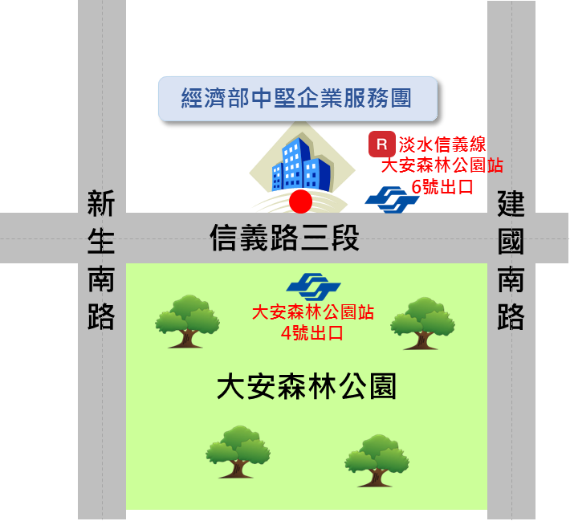 (中堅企業服務團)2.電話：(02)2701-0526分機707，蕭先生3.傳真：(02)2701-05364.E-mail：mittelstand@csd.org.tw5.網站：http://www.mittelstand.org.tw一、人才面(一)長期培育中階人才與學士藍領等進階工藝人才1、產學攜手合作計畫2、產業學院推動計畫(二)提升產業人才培訓能量1、青年就業旗艦計畫2、企業人力資源提升計畫之產業推升型訓練計畫(三)提高人才培訓補助成數1、產業專業人才培訓相關計畫(四)加強人力扎根1、金屬產業智機化提升計畫-金屬機電智機化暨人才扎根分項計畫(五)運用替代役支持1、運用替代役支持(六)協助延攬國外人才1、產業人才海外網絡鏈結暨延攬計畫(七)積極協助雇主招募所需人力1、企業求才速配計畫二、技術面(一)提高研發類科專計畫協助1、產業升級創新平台輔導計畫2、協助傳統產業技術開發計畫(CITD)3、小型企業創新研發計畫(SBIR)4、A+企業創新研發淬鍊計畫5、科學園區研發精進產學合作計畫三、智財面(一)智財管理與專利布局1、智慧財產價值躍升計畫2、強化企業智慧財產經營管理計畫（TIPS）四、品牌行銷面(一)強化品牌相關計畫協助1、台灣品牌耀飛計畫(二)強化行銷相關計畫協助1、協助中堅企業海外參展2、邀請國際專業媒體專訪3、買主搭橋服務4、提供海外商務中心場地5、專屬企業網頁服務6、媒介海外人才與提供進修課程優惠7、展會及資訊服務8、歐洲經貿網臺灣商務中心（EENTaiwan）9、協助中堅企業參加臺灣產業形象廣宣計畫海外推廣活動10、協助台灣商品行銷中心優惠服務11、提供專案計畫之輔導措施(三)品牌貸款協助1、台灣品牌耀飛計畫-自有品牌推廣海外市場貸款五、其他面(一)工安環保1、製造部門能效提升計畫2、重點行業能源效率提升與改善計畫3、製造業產品環境足跡與資源永續推動計畫4、因應國際環保標準輔導計畫5、產業工作環境改善計畫(二)ICT應用加值1、製造業創新服務資訊應用輔導計畫2、「智慧機械-產業聚落供應鏈數位串流暨AI應用」補助計畫輔導措施簡介結合學校及產業界，採2合1（技專校院+合作廠商）發展2+2N（二專日間部+二技進修部）、3合1（高職+技專校院+合作廠商）或4合1（高職+技專校院+合作廠商+勞動部勞動力發展署所屬分署）的合作方式，實施彈性學制與課程，並彈性運用師資及設備，技高學生成為合作廠商正式員工，可透過甄審升讀合作技專校院，以促進產學連結，兼顧學生就學就業需求。結合學校及產業界，採2合1（技專校院+合作廠商）發展2+2N（二專日間部+二技進修部）、3合1（高職+技專校院+合作廠商）或4合1（高職+技專校院+合作廠商+勞動部勞動力發展署所屬分署）的合作方式，實施彈性學制與課程，並彈性運用師資及設備，技高學生成為合作廠商正式員工，可透過甄審升讀合作技專校院，以促進產學連結，兼顧學生就學就業需求。結合學校及產業界，採2合1（技專校院+合作廠商）發展2+2N（二專日間部+二技進修部）、3合1（高職+技專校院+合作廠商）或4合1（高職+技專校院+合作廠商+勞動部勞動力發展署所屬分署）的合作方式，實施彈性學制與課程，並彈性運用師資及設備，技高學生成為合作廠商正式員工，可透過甄審升讀合作技專校院，以促進產學連結，兼顧學生就學就業需求。結合學校及產業界，採2合1（技專校院+合作廠商）發展2+2N（二專日間部+二技進修部）、3合1（高職+技專校院+合作廠商）或4合1（高職+技專校院+合作廠商+勞動部勞動力發展署所屬分署）的合作方式，實施彈性學制與課程，並彈性運用師資及設備，技高學生成為合作廠商正式員工，可透過甄審升讀合作技專校院，以促進產學連結，兼顧學生就學就業需求。結合學校及產業界，採2合1（技專校院+合作廠商）發展2+2N（二專日間部+二技進修部）、3合1（高職+技專校院+合作廠商）或4合1（高職+技專校院+合作廠商+勞動部勞動力發展署所屬分署）的合作方式，實施彈性學制與課程，並彈性運用師資及設備，技高學生成為合作廠商正式員工，可透過甄審升讀合作技專校院，以促進產學連結，兼顧學生就學就業需求。結合學校及產業界，採2合1（技專校院+合作廠商）發展2+2N（二專日間部+二技進修部）、3合1（高職+技專校院+合作廠商）或4合1（高職+技專校院+合作廠商+勞動部勞動力發展署所屬分署）的合作方式，實施彈性學制與課程，並彈性運用師資及設備，技高學生成為合作廠商正式員工，可透過甄審升讀合作技專校院，以促進產學連結，兼顧學生就學就業需求。提供服務項目人才招募：●服務內容：鼓勵技術型高級中等學校、技專校院與產業合作培養技術人才，並得將勞動部勞動力發展署所屬分署列為合作機關，辦理產學攜手合作計畫。●招募對象：企業人才培訓目標系科之學生。●招募方式：以產學攜手合作計畫相關規定辦理。●申請期間：學校與廠商共同合作，由技專端統籌依教育部公告期程(原則每年1至2月提出申請)。人才招募：●服務內容：鼓勵技術型高級中等學校、技專校院與產業合作培養技術人才，並得將勞動部勞動力發展署所屬分署列為合作機關，辦理產學攜手合作計畫。●招募對象：企業人才培訓目標系科之學生。●招募方式：以產學攜手合作計畫相關規定辦理。●申請期間：學校與廠商共同合作，由技專端統籌依教育部公告期程(原則每年1至2月提出申請)。人才招募：●服務內容：鼓勵技術型高級中等學校、技專校院與產業合作培養技術人才，並得將勞動部勞動力發展署所屬分署列為合作機關，辦理產學攜手合作計畫。●招募對象：企業人才培訓目標系科之學生。●招募方式：以產學攜手合作計畫相關規定辦理。●申請期間：學校與廠商共同合作，由技專端統籌依教育部公告期程(原則每年1至2月提出申請)。人才招募：●服務內容：鼓勵技術型高級中等學校、技專校院與產業合作培養技術人才，並得將勞動部勞動力發展署所屬分署列為合作機關，辦理產學攜手合作計畫。●招募對象：企業人才培訓目標系科之學生。●招募方式：以產學攜手合作計畫相關規定辦理。●申請期間：學校與廠商共同合作，由技專端統籌依教育部公告期程(原則每年1至2月提出申請)。人才招募：●服務內容：鼓勵技術型高級中等學校、技專校院與產業合作培養技術人才，並得將勞動部勞動力發展署所屬分署列為合作機關，辦理產學攜手合作計畫。●招募對象：企業人才培訓目標系科之學生。●招募方式：以產學攜手合作計畫相關規定辦理。●申請期間：學校與廠商共同合作，由技專端統籌依教育部公告期程(原則每年1至2月提出申請)。人才招募：●服務內容：鼓勵技術型高級中等學校、技專校院與產業合作培養技術人才，並得將勞動部勞動力發展署所屬分署列為合作機關，辦理產學攜手合作計畫。●招募對象：企業人才培訓目標系科之學生。●招募方式：以產學攜手合作計畫相關規定辦理。●申請期間：學校與廠商共同合作，由技專端統籌依教育部公告期程(原則每年1至2月提出申請)。中堅企業優惠方式優先支持：特殊類科、嚴重缺工或具技術縱深之產業別量身定作攜手班，提供客製化諮詢及媒合服務。優先支持：特殊類科、嚴重缺工或具技術縱深之產業別量身定作攜手班，提供客製化諮詢及媒合服務。優先支持：特殊類科、嚴重缺工或具技術縱深之產業別量身定作攜手班，提供客製化諮詢及媒合服務。優先支持：特殊類科、嚴重缺工或具技術縱深之產業別量身定作攜手班，提供客製化諮詢及媒合服務。優先支持：特殊類科、嚴重缺工或具技術縱深之產業別量身定作攜手班，提供客製化諮詢及媒合服務。優先支持：特殊類科、嚴重缺工或具技術縱深之產業別量身定作攜手班，提供客製化諮詢及媒合服務。聯絡方式主辦機關教育部承辦人張科員聯絡電話02-7736-6198聯絡方式執行單位技術及職業教育司聯絡人同上聯絡電話同上相關網站教育部產學攜手合作計畫資訊網https://iacp.me.ntnu.edu.tw教育部產學攜手合作計畫資訊網https://iacp.me.ntnu.edu.tw教育部產學攜手合作計畫資訊網https://iacp.me.ntnu.edu.tw教育部產學攜手合作計畫資訊網https://iacp.me.ntnu.edu.tw教育部產學攜手合作計畫資訊網https://iacp.me.ntnu.edu.tw教育部產學攜手合作計畫資訊網https://iacp.me.ntnu.edu.tw輔導措施簡介鼓勵科技大學及技術學院建立機制，針對業界具體之人力需求，以就業銜接為導向，辦理相應之產學學程，培育具有實作力及就業力之優質專業人才為業界所用。鼓勵科技大學及技術學院建立機制，針對業界具體之人力需求，以就業銜接為導向，辦理相應之產學學程，培育具有實作力及就業力之優質專業人才為業界所用。鼓勵科技大學及技術學院建立機制，針對業界具體之人力需求，以就業銜接為導向，辦理相應之產學學程，培育具有實作力及就業力之優質專業人才為業界所用。鼓勵科技大學及技術學院建立機制，針對業界具體之人力需求，以就業銜接為導向，辦理相應之產學學程，培育具有實作力及就業力之優質專業人才為業界所用。鼓勵科技大學及技術學院建立機制，針對業界具體之人力需求，以就業銜接為導向，辦理相應之產學學程，培育具有實作力及就業力之優質專業人才為業界所用。鼓勵科技大學及技術學院建立機制，針對業界具體之人力需求，以就業銜接為導向，辦理相應之產學學程，培育具有實作力及就業力之優質專業人才為業界所用。提供服務項目人才招募：●服務內容：由學校與合作之企業或公民營機構共同規劃契合產業人力需求之產業學程，加強學生在校實務學習、產業實習至就業接軌等階段均完整對焦系(科)或學院培育定位，並符合產業發展所需專業實務技術能力，促進學用合一，提升學生就業競爭力，使學生畢業後順利至企業就業。●招募對象：計畫參與系(科)之學生。●招募方式：參與產業學院計畫。●申請期間：學校與廠商共同合作，學校依教育部公告期程。人才招募：●服務內容：由學校與合作之企業或公民營機構共同規劃契合產業人力需求之產業學程，加強學生在校實務學習、產業實習至就業接軌等階段均完整對焦系(科)或學院培育定位，並符合產業發展所需專業實務技術能力，促進學用合一，提升學生就業競爭力，使學生畢業後順利至企業就業。●招募對象：計畫參與系(科)之學生。●招募方式：參與產業學院計畫。●申請期間：學校與廠商共同合作，學校依教育部公告期程。人才招募：●服務內容：由學校與合作之企業或公民營機構共同規劃契合產業人力需求之產業學程，加強學生在校實務學習、產業實習至就業接軌等階段均完整對焦系(科)或學院培育定位，並符合產業發展所需專業實務技術能力，促進學用合一，提升學生就業競爭力，使學生畢業後順利至企業就業。●招募對象：計畫參與系(科)之學生。●招募方式：參與產業學院計畫。●申請期間：學校與廠商共同合作，學校依教育部公告期程。人才招募：●服務內容：由學校與合作之企業或公民營機構共同規劃契合產業人力需求之產業學程，加強學生在校實務學習、產業實習至就業接軌等階段均完整對焦系(科)或學院培育定位，並符合產業發展所需專業實務技術能力，促進學用合一，提升學生就業競爭力，使學生畢業後順利至企業就業。●招募對象：計畫參與系(科)之學生。●招募方式：參與產業學院計畫。●申請期間：學校與廠商共同合作，學校依教育部公告期程。人才招募：●服務內容：由學校與合作之企業或公民營機構共同規劃契合產業人力需求之產業學程，加強學生在校實務學習、產業實習至就業接軌等階段均完整對焦系(科)或學院培育定位，並符合產業發展所需專業實務技術能力，促進學用合一，提升學生就業競爭力，使學生畢業後順利至企業就業。●招募對象：計畫參與系(科)之學生。●招募方式：參與產業學院計畫。●申請期間：學校與廠商共同合作，學校依教育部公告期程。人才招募：●服務內容：由學校與合作之企業或公民營機構共同規劃契合產業人力需求之產業學程，加強學生在校實務學習、產業實習至就業接軌等階段均完整對焦系(科)或學院培育定位，並符合產業發展所需專業實務技術能力，促進學用合一，提升學生就業競爭力，使學生畢業後順利至企業就業。●招募對象：計畫參與系(科)之學生。●招募方式：參與產業學院計畫。●申請期間：學校與廠商共同合作，學校依教育部公告期程。中堅企業優惠方式優先支持：引導學校積極與「中堅企業」進行人才培育產學合作，並透過本部促進產學連結合作育才平臺，提供「中堅企業」客製化諮詢服務，媒合企業參與本計畫。優先支持：引導學校積極與「中堅企業」進行人才培育產學合作，並透過本部促進產學連結合作育才平臺，提供「中堅企業」客製化諮詢服務，媒合企業參與本計畫。優先支持：引導學校積極與「中堅企業」進行人才培育產學合作，並透過本部促進產學連結合作育才平臺，提供「中堅企業」客製化諮詢服務，媒合企業參與本計畫。優先支持：引導學校積極與「中堅企業」進行人才培育產學合作，並透過本部促進產學連結合作育才平臺，提供「中堅企業」客製化諮詢服務，媒合企業參與本計畫。優先支持：引導學校積極與「中堅企業」進行人才培育產學合作，並透過本部促進產學連結合作育才平臺，提供「中堅企業」客製化諮詢服務，媒合企業參與本計畫。優先支持：引導學校積極與「中堅企業」進行人才培育產學合作，並透過本部促進產學連結合作育才平臺，提供「中堅企業」客製化諮詢服務，媒合企業參與本計畫。聯絡方式主辦機關教育部承辦人蘇助理研究員聯絡電話02-7736-6164聯絡方式執行單位技術及職業教育司聯絡人同上聯絡電話同上相關網站輔導措施簡介補助具有用人需求之事業單位以先僱後訓方式辦理工作崗位訓練，強化青年專業技能，培訓企業所需人才。補助具有用人需求之事業單位以先僱後訓方式辦理工作崗位訓練，強化青年專業技能，培訓企業所需人才。補助具有用人需求之事業單位以先僱後訓方式辦理工作崗位訓練，強化青年專業技能，培訓企業所需人才。補助具有用人需求之事業單位以先僱後訓方式辦理工作崗位訓練，強化青年專業技能，培訓企業所需人才。補助具有用人需求之事業單位以先僱後訓方式辦理工作崗位訓練，強化青年專業技能，培訓企業所需人才。補助具有用人需求之事業單位以先僱後訓方式辦理工作崗位訓練，強化青年專業技能，培訓企業所需人才。提供服務項目人才培訓：●培訓內容：由訓練單位辦理3-6個月之工作崗位訓練，訓練單位應提供青年至少8小時之勞動法令及共通核心職能課程，如職場認知與溝通協調、問題反應與解決等課程時數。●培訓對象：15歲至29歲以下青年（不含日間部在學學生）。●訓練費用：1.補助事業單位訓練費用，最高補助4萬5千元。2.每一訓練單位每年度最高補助180萬元。●申請期間：全年度人才培訓：●培訓內容：由訓練單位辦理3-6個月之工作崗位訓練，訓練單位應提供青年至少8小時之勞動法令及共通核心職能課程，如職場認知與溝通協調、問題反應與解決等課程時數。●培訓對象：15歲至29歲以下青年（不含日間部在學學生）。●訓練費用：1.補助事業單位訓練費用，最高補助4萬5千元。2.每一訓練單位每年度最高補助180萬元。●申請期間：全年度人才培訓：●培訓內容：由訓練單位辦理3-6個月之工作崗位訓練，訓練單位應提供青年至少8小時之勞動法令及共通核心職能課程，如職場認知與溝通協調、問題反應與解決等課程時數。●培訓對象：15歲至29歲以下青年（不含日間部在學學生）。●訓練費用：1.補助事業單位訓練費用，最高補助4萬5千元。2.每一訓練單位每年度最高補助180萬元。●申請期間：全年度人才培訓：●培訓內容：由訓練單位辦理3-6個月之工作崗位訓練，訓練單位應提供青年至少8小時之勞動法令及共通核心職能課程，如職場認知與溝通協調、問題反應與解決等課程時數。●培訓對象：15歲至29歲以下青年（不含日間部在學學生）。●訓練費用：1.補助事業單位訓練費用，最高補助4萬5千元。2.每一訓練單位每年度最高補助180萬元。●申請期間：全年度人才培訓：●培訓內容：由訓練單位辦理3-6個月之工作崗位訓練，訓練單位應提供青年至少8小時之勞動法令及共通核心職能課程，如職場認知與溝通協調、問題反應與解決等課程時數。●培訓對象：15歲至29歲以下青年（不含日間部在學學生）。●訓練費用：1.補助事業單位訓練費用，最高補助4萬5千元。2.每一訓練單位每年度最高補助180萬元。●申請期間：全年度人才培訓：●培訓內容：由訓練單位辦理3-6個月之工作崗位訓練，訓練單位應提供青年至少8小時之勞動法令及共通核心職能課程，如職場認知與溝通協調、問題反應與解決等課程時數。●培訓對象：15歲至29歲以下青年（不含日間部在學學生）。●訓練費用：1.補助事業單位訓練費用，最高補助4萬5千元。2.每一訓練單位每年度最高補助180萬元。●申請期間：全年度中堅企業優惠方式優先支持：本計畫優先補助中堅企業業者優先支持：本計畫優先補助中堅企業業者優先支持：本計畫優先補助中堅企業業者優先支持：本計畫優先補助中堅企業業者優先支持：本計畫優先補助中堅企業業者優先支持：本計畫優先補助中堅企業業者聯絡方式主辦機關勞動力發展署承辦人鄭業務輔導員聯絡電話(02)8995-6115聯絡方式執行單位北基宜花金馬分署聯絡人柯科員聯絡電話(02)8995-6399#1204聯絡方式執行單位桃竹苗分署聯絡人林辦事員聯絡電話(03)485-5368#1318聯絡方式執行單位中彰投分署聯絡人黃科員聯絡電話(04)2359-2181#1507聯絡方式執行單位雲嘉南分署聯絡人李助理研究員聯絡電話(06)698-5945#1424聯絡方式執行單位高屏澎東分署聯絡人廖業務督導員聯絡電話(07)8210171#2705相關網站青年職訓資源網https://ttms.etraining.gov.tw/eYVTR/Main/Index1青年職訓資源網https://ttms.etraining.gov.tw/eYVTR/Main/Index1青年職訓資源網https://ttms.etraining.gov.tw/eYVTR/Main/Index1青年職訓資源網https://ttms.etraining.gov.tw/eYVTR/Main/Index1青年職訓資源網https://ttms.etraining.gov.tw/eYVTR/Main/Index1青年職訓資源網https://ttms.etraining.gov.tw/eYVTR/Main/Index1輔導措施簡介獲選卓越中堅企業及潛力中堅企業之事業單位，依其營運需求所提訓練計畫，訓練費用最高得補助200萬元；研發及創新能力、資訊運用及技術提升能力類訓練課程優先補助，以持續提升人力素質，擴展訓練效益。獲選卓越中堅企業及潛力中堅企業之事業單位，依其營運需求所提訓練計畫，訓練費用最高得補助200萬元；研發及創新能力、資訊運用及技術提升能力類訓練課程優先補助，以持續提升人力素質，擴展訓練效益。獲選卓越中堅企業及潛力中堅企業之事業單位，依其營運需求所提訓練計畫，訓練費用最高得補助200萬元；研發及創新能力、資訊運用及技術提升能力類訓練課程優先補助，以持續提升人力素質，擴展訓練效益。獲選卓越中堅企業及潛力中堅企業之事業單位，依其營運需求所提訓練計畫，訓練費用最高得補助200萬元；研發及創新能力、資訊運用及技術提升能力類訓練課程優先補助，以持續提升人力素質，擴展訓練效益。獲選卓越中堅企業及潛力中堅企業之事業單位，依其營運需求所提訓練計畫，訓練費用最高得補助200萬元；研發及創新能力、資訊運用及技術提升能力類訓練課程優先補助，以持續提升人力素質，擴展訓練效益。獲選卓越中堅企業及潛力中堅企業之事業單位，依其營運需求所提訓練計畫，訓練費用最高得補助200萬元；研發及創新能力、資訊運用及技術提升能力類訓練課程優先補助，以持續提升人力素質，擴展訓練效益。提供服務項目人才培訓：●培訓內容：補助事業單位辦理員工訓練費用。●培訓對象：獲選經濟部卓越中堅企業及潛力中堅企業之事業單位。●訓練費用：(1)內部訓練課程：補助講師鐘點費(內聘講師補助500元；外聘講師補助2,000元)及交通費(檢據覈實報銷)、場地費(限非自有場地；每小時750元)。(2)外部訓練課程：補助50%訓練費用；事業單位辦理課程如符合「新南向政策推動計畫」、「五加二產業」、「數位國家・創新經濟發展方案」、「台灣AI行動計畫」等政府政策，以及外部訓練課程有派訓29歲以下的青年者，提高訓練補助訓練費用比率至70%，並得優先核定。●申請期間：經常性業務。人才培訓：●培訓內容：補助事業單位辦理員工訓練費用。●培訓對象：獲選經濟部卓越中堅企業及潛力中堅企業之事業單位。●訓練費用：(1)內部訓練課程：補助講師鐘點費(內聘講師補助500元；外聘講師補助2,000元)及交通費(檢據覈實報銷)、場地費(限非自有場地；每小時750元)。(2)外部訓練課程：補助50%訓練費用；事業單位辦理課程如符合「新南向政策推動計畫」、「五加二產業」、「數位國家・創新經濟發展方案」、「台灣AI行動計畫」等政府政策，以及外部訓練課程有派訓29歲以下的青年者，提高訓練補助訓練費用比率至70%，並得優先核定。●申請期間：經常性業務。人才培訓：●培訓內容：補助事業單位辦理員工訓練費用。●培訓對象：獲選經濟部卓越中堅企業及潛力中堅企業之事業單位。●訓練費用：(1)內部訓練課程：補助講師鐘點費(內聘講師補助500元；外聘講師補助2,000元)及交通費(檢據覈實報銷)、場地費(限非自有場地；每小時750元)。(2)外部訓練課程：補助50%訓練費用；事業單位辦理課程如符合「新南向政策推動計畫」、「五加二產業」、「數位國家・創新經濟發展方案」、「台灣AI行動計畫」等政府政策，以及外部訓練課程有派訓29歲以下的青年者，提高訓練補助訓練費用比率至70%，並得優先核定。●申請期間：經常性業務。人才培訓：●培訓內容：補助事業單位辦理員工訓練費用。●培訓對象：獲選經濟部卓越中堅企業及潛力中堅企業之事業單位。●訓練費用：(1)內部訓練課程：補助講師鐘點費(內聘講師補助500元；外聘講師補助2,000元)及交通費(檢據覈實報銷)、場地費(限非自有場地；每小時750元)。(2)外部訓練課程：補助50%訓練費用；事業單位辦理課程如符合「新南向政策推動計畫」、「五加二產業」、「數位國家・創新經濟發展方案」、「台灣AI行動計畫」等政府政策，以及外部訓練課程有派訓29歲以下的青年者，提高訓練補助訓練費用比率至70%，並得優先核定。●申請期間：經常性業務。人才培訓：●培訓內容：補助事業單位辦理員工訓練費用。●培訓對象：獲選經濟部卓越中堅企業及潛力中堅企業之事業單位。●訓練費用：(1)內部訓練課程：補助講師鐘點費(內聘講師補助500元；外聘講師補助2,000元)及交通費(檢據覈實報銷)、場地費(限非自有場地；每小時750元)。(2)外部訓練課程：補助50%訓練費用；事業單位辦理課程如符合「新南向政策推動計畫」、「五加二產業」、「數位國家・創新經濟發展方案」、「台灣AI行動計畫」等政府政策，以及外部訓練課程有派訓29歲以下的青年者，提高訓練補助訓練費用比率至70%，並得優先核定。●申請期間：經常性業務。人才培訓：●培訓內容：補助事業單位辦理員工訓練費用。●培訓對象：獲選經濟部卓越中堅企業及潛力中堅企業之事業單位。●訓練費用：(1)內部訓練課程：補助講師鐘點費(內聘講師補助500元；外聘講師補助2,000元)及交通費(檢據覈實報銷)、場地費(限非自有場地；每小時750元)。(2)外部訓練課程：補助50%訓練費用；事業單位辦理課程如符合「新南向政策推動計畫」、「五加二產業」、「數位國家・創新經濟發展方案」、「台灣AI行動計畫」等政府政策，以及外部訓練課程有派訓29歲以下的青年者，提高訓練補助訓練費用比率至70%，並得優先核定。●申請期間：經常性業務。中堅企業優惠方式提高額度：獲選中堅企業之補助額度最高達200萬元，相較一般事業單位補助額度95萬元為高。提高額度：獲選中堅企業之補助額度最高達200萬元，相較一般事業單位補助額度95萬元為高。提高額度：獲選中堅企業之補助額度最高達200萬元，相較一般事業單位補助額度95萬元為高。提高額度：獲選中堅企業之補助額度最高達200萬元，相較一般事業單位補助額度95萬元為高。提高額度：獲選中堅企業之補助額度最高達200萬元，相較一般事業單位補助額度95萬元為高。提高額度：獲選中堅企業之補助額度最高達200萬元，相較一般事業單位補助額度95萬元為高。聯絡方式主辦機關勞動部勞動力發展署承辦人陳科員聯絡電話(02)8995-6124聯絡方式執行單位北基宜花金馬分署聯絡人沈計畫經理聯絡電話(02)8995-6399#1391聯絡方式執行單位桃竹苗分署聯絡人曾約僱職代聯絡電話(03)485-5368#1913聯絡方式執行單位中彰投分署聯絡人鄭科員聯絡電話(04)2359-2181#1502聯絡方式執行單位雲嘉南分署聯絡人李助理研究員聯絡電話(06)698-5945#1424聯絡方式執行單位高屏澎東分署聯絡人陳科員聯絡電話(07)821-0171#2703相關網站企業人力資源提升計畫https://onjobtraining.wda.gov.tw企業人力資源提升計畫https://onjobtraining.wda.gov.tw企業人力資源提升計畫https://onjobtraining.wda.gov.tw企業人力資源提升計畫https://onjobtraining.wda.gov.tw企業人力資源提升計畫https://onjobtraining.wda.gov.tw企業人力資源提升計畫https://onjobtraining.wda.gov.tw輔導措施簡介產業人才發展攸關產業發展及其長期競爭力，經濟部工業局為支持產業發展重點政策，推動產業創新所須之中高階人才課程，滿足產業人才發展需求。本局培訓課程辦理範疇涵蓋：智慧電子、機械、資訊服務應用、資安、食品、紡織、醫療器材、藥品製造等重點產業。產業人才發展攸關產業發展及其長期競爭力，經濟部工業局為支持產業發展重點政策，推動產業創新所須之中高階人才課程，滿足產業人才發展需求。本局培訓課程辦理範疇涵蓋：智慧電子、機械、資訊服務應用、資安、食品、紡織、醫療器材、藥品製造等重點產業。產業人才發展攸關產業發展及其長期競爭力，經濟部工業局為支持產業發展重點政策，推動產業創新所須之中高階人才課程，滿足產業人才發展需求。本局培訓課程辦理範疇涵蓋：智慧電子、機械、資訊服務應用、資安、食品、紡織、醫療器材、藥品製造等重點產業。產業人才發展攸關產業發展及其長期競爭力，經濟部工業局為支持產業發展重點政策，推動產業創新所須之中高階人才課程，滿足產業人才發展需求。本局培訓課程辦理範疇涵蓋：智慧電子、機械、資訊服務應用、資安、食品、紡織、醫療器材、藥品製造等重點產業。產業人才發展攸關產業發展及其長期競爭力，經濟部工業局為支持產業發展重點政策，推動產業創新所須之中高階人才課程，滿足產業人才發展需求。本局培訓課程辦理範疇涵蓋：智慧電子、機械、資訊服務應用、資安、食品、紡織、醫療器材、藥品製造等重點產業。產業人才發展攸關產業發展及其長期競爭力，經濟部工業局為支持產業發展重點政策，推動產業創新所須之中高階人才課程，滿足產業人才發展需求。本局培訓課程辦理範疇涵蓋：智慧電子、機械、資訊服務應用、資安、食品、紡織、醫療器材、藥品製造等重點產業。提供服務項目人才培訓：●培訓內容與對象：1.養成班：策略性補充產業人才缺口，以協助待業者就業、提升企業新招募人員職能為培訓目的，規劃系統性專業養成訓練，學員經中長期養成培訓後，由本局協助就業媒合。2.在職班：以提升產業人才專業職能為培訓目標，配合產業發展趨勢及企業需求，辦理智慧機械、創新研發及跨領域等中高階人才課程。3.企業包班：針對單一企業或多家企業之需求規劃及辦理企業內訓。●訓練費用：1.養成班與在職班：政府負擔每位學員學費以50%為上限。2.企業包班：政府負擔大企業開課經費以30%、中小企業開課經費以50%為上限，且每年每企業總金額以100萬元為上限。●申請期間：即日起至工業局各培訓課程開訓日前為止人才培訓：●培訓內容與對象：1.養成班：策略性補充產業人才缺口，以協助待業者就業、提升企業新招募人員職能為培訓目的，規劃系統性專業養成訓練，學員經中長期養成培訓後，由本局協助就業媒合。2.在職班：以提升產業人才專業職能為培訓目標，配合產業發展趨勢及企業需求，辦理智慧機械、創新研發及跨領域等中高階人才課程。3.企業包班：針對單一企業或多家企業之需求規劃及辦理企業內訓。●訓練費用：1.養成班與在職班：政府負擔每位學員學費以50%為上限。2.企業包班：政府負擔大企業開課經費以30%、中小企業開課經費以50%為上限，且每年每企業總金額以100萬元為上限。●申請期間：即日起至工業局各培訓課程開訓日前為止人才培訓：●培訓內容與對象：1.養成班：策略性補充產業人才缺口，以協助待業者就業、提升企業新招募人員職能為培訓目的，規劃系統性專業養成訓練，學員經中長期養成培訓後，由本局協助就業媒合。2.在職班：以提升產業人才專業職能為培訓目標，配合產業發展趨勢及企業需求，辦理智慧機械、創新研發及跨領域等中高階人才課程。3.企業包班：針對單一企業或多家企業之需求規劃及辦理企業內訓。●訓練費用：1.養成班與在職班：政府負擔每位學員學費以50%為上限。2.企業包班：政府負擔大企業開課經費以30%、中小企業開課經費以50%為上限，且每年每企業總金額以100萬元為上限。●申請期間：即日起至工業局各培訓課程開訓日前為止人才培訓：●培訓內容與對象：1.養成班：策略性補充產業人才缺口，以協助待業者就業、提升企業新招募人員職能為培訓目的，規劃系統性專業養成訓練，學員經中長期養成培訓後，由本局協助就業媒合。2.在職班：以提升產業人才專業職能為培訓目標，配合產業發展趨勢及企業需求，辦理智慧機械、創新研發及跨領域等中高階人才課程。3.企業包班：針對單一企業或多家企業之需求規劃及辦理企業內訓。●訓練費用：1.養成班與在職班：政府負擔每位學員學費以50%為上限。2.企業包班：政府負擔大企業開課經費以30%、中小企業開課經費以50%為上限，且每年每企業總金額以100萬元為上限。●申請期間：即日起至工業局各培訓課程開訓日前為止人才培訓：●培訓內容與對象：1.養成班：策略性補充產業人才缺口，以協助待業者就業、提升企業新招募人員職能為培訓目的，規劃系統性專業養成訓練，學員經中長期養成培訓後，由本局協助就業媒合。2.在職班：以提升產業人才專業職能為培訓目標，配合產業發展趨勢及企業需求，辦理智慧機械、創新研發及跨領域等中高階人才課程。3.企業包班：針對單一企業或多家企業之需求規劃及辦理企業內訓。●訓練費用：1.養成班與在職班：政府負擔每位學員學費以50%為上限。2.企業包班：政府負擔大企業開課經費以30%、中小企業開課經費以50%為上限，且每年每企業總金額以100萬元為上限。●申請期間：即日起至工業局各培訓課程開訓日前為止人才培訓：●培訓內容與對象：1.養成班：策略性補充產業人才缺口，以協助待業者就業、提升企業新招募人員職能為培訓目的，規劃系統性專業養成訓練，學員經中長期養成培訓後，由本局協助就業媒合。2.在職班：以提升產業人才專業職能為培訓目標，配合產業發展趨勢及企業需求，辦理智慧機械、創新研發及跨領域等中高階人才課程。3.企業包班：針對單一企業或多家企業之需求規劃及辦理企業內訓。●訓練費用：1.養成班與在職班：政府負擔每位學員學費以50%為上限。2.企業包班：政府負擔大企業開課經費以30%、中小企業開課經費以50%為上限，且每年每企業總金額以100萬元為上限。●申請期間：即日起至工業局各培訓課程開訓日前為止中堅企業優惠方式其他：降低學員學費負擔比例最高達20%一、降低養成班及在職班學員學費負擔比例，最高達20%：經經濟部遴選潛力中堅企業之員工，政府負擔每位學員學費得70%，惟國外班部分政府補助比例依原規定辦理。二、優先開辦企業包班：依潛力中堅企業需求優先開辦企業包班，惟企業包班之政府補助比例依原規定辦理。其他：降低學員學費負擔比例最高達20%一、降低養成班及在職班學員學費負擔比例，最高達20%：經經濟部遴選潛力中堅企業之員工，政府負擔每位學員學費得70%，惟國外班部分政府補助比例依原規定辦理。二、優先開辦企業包班：依潛力中堅企業需求優先開辦企業包班，惟企業包班之政府補助比例依原規定辦理。其他：降低學員學費負擔比例最高達20%一、降低養成班及在職班學員學費負擔比例，最高達20%：經經濟部遴選潛力中堅企業之員工，政府負擔每位學員學費得70%，惟國外班部分政府補助比例依原規定辦理。二、優先開辦企業包班：依潛力中堅企業需求優先開辦企業包班，惟企業包班之政府補助比例依原規定辦理。其他：降低學員學費負擔比例最高達20%一、降低養成班及在職班學員學費負擔比例，最高達20%：經經濟部遴選潛力中堅企業之員工，政府負擔每位學員學費得70%，惟國外班部分政府補助比例依原規定辦理。二、優先開辦企業包班：依潛力中堅企業需求優先開辦企業包班，惟企業包班之政府補助比例依原規定辦理。其他：降低學員學費負擔比例最高達20%一、降低養成班及在職班學員學費負擔比例，最高達20%：經經濟部遴選潛力中堅企業之員工，政府負擔每位學員學費得70%，惟國外班部分政府補助比例依原規定辦理。二、優先開辦企業包班：依潛力中堅企業需求優先開辦企業包班，惟企業包班之政府補助比例依原規定辦理。其他：降低學員學費負擔比例最高達20%一、降低養成班及在職班學員學費負擔比例，最高達20%：經經濟部遴選潛力中堅企業之員工，政府負擔每位學員學費得70%，惟國外班部分政府補助比例依原規定辦理。二、優先開辦企業包班：依潛力中堅企業需求優先開辦企業包班，惟企業包班之政府補助比例依原規定辦理。聯絡方式主辦機關經濟部工業局承辦人李編審聯絡電話02-2754-1255#2643聯絡方式執行單位產業專業人才政策規劃與推動平臺計畫聯絡人陳小姐聯絡電話02-2701-6565#323相關網站工業技術人才培訓全球資訊網https://idbtrain.stpi.narl.org.tw/classinfo.htm工業技術人才培訓全球資訊網https://idbtrain.stpi.narl.org.tw/classinfo.htm工業技術人才培訓全球資訊網https://idbtrain.stpi.narl.org.tw/classinfo.htm工業技術人才培訓全球資訊網https://idbtrain.stpi.narl.org.tw/classinfo.htm工業技術人才培訓全球資訊網https://idbtrain.stpi.narl.org.tw/classinfo.htm工業技術人才培訓全球資訊網https://idbtrain.stpi.narl.org.tw/classinfo.htm輔導措施簡介推動企業與大學校院共同培育智慧機械產業所需人才，結合國內機械相關公協會整合智慧機械產業人才需求，以促進產業技術提升及人才優化做為目標，鼓勵企業進入校園進行育才及留才，協助學生儘早接觸產業，並強化學生智慧製造專業技能實作訓練，厚植就業競爭力，解決產業人才缺口。推動企業與大學校院共同培育智慧機械產業所需人才，結合國內機械相關公協會整合智慧機械產業人才需求，以促進產業技術提升及人才優化做為目標，鼓勵企業進入校園進行育才及留才，協助學生儘早接觸產業，並強化學生智慧製造專業技能實作訓練，厚植就業競爭力，解決產業人才缺口。推動企業與大學校院共同培育智慧機械產業所需人才，結合國內機械相關公協會整合智慧機械產業人才需求，以促進產業技術提升及人才優化做為目標，鼓勵企業進入校園進行育才及留才，協助學生儘早接觸產業，並強化學生智慧製造專業技能實作訓練，厚植就業競爭力，解決產業人才缺口。推動企業與大學校院共同培育智慧機械產業所需人才，結合國內機械相關公協會整合智慧機械產業人才需求，以促進產業技術提升及人才優化做為目標，鼓勵企業進入校園進行育才及留才，協助學生儘早接觸產業，並強化學生智慧製造專業技能實作訓練，厚植就業競爭力，解決產業人才缺口。推動企業與大學校院共同培育智慧機械產業所需人才，結合國內機械相關公協會整合智慧機械產業人才需求，以促進產業技術提升及人才優化做為目標，鼓勵企業進入校園進行育才及留才，協助學生儘早接觸產業，並強化學生智慧製造專業技能實作訓練，厚植就業競爭力，解決產業人才缺口。推動企業與大學校院共同培育智慧機械產業所需人才，結合國內機械相關公協會整合智慧機械產業人才需求，以促進產業技術提升及人才優化做為目標，鼓勵企業進入校園進行育才及留才，協助學生儘早接觸產業，並強化學生智慧製造專業技能實作訓練，厚植就業競爭力，解決產業人才缺口。提供服務項目其他：●服務內容：促成產學合作聚焦智慧機械相關產業人才需求，媒合企業與大學校院建立產學合作，提供學生專業知識及實務應用訓練，導引學生順利進入職場就業，進而達到提升產業技術及人才優化之目標。建構產業育才環境，推動產學橋接，促成產業進入校園育才及留才，解決產業人才缺口及縮短學用落差。其他：●服務內容：促成產學合作聚焦智慧機械相關產業人才需求，媒合企業與大學校院建立產學合作，提供學生專業知識及實務應用訓練，導引學生順利進入職場就業，進而達到提升產業技術及人才優化之目標。建構產業育才環境，推動產學橋接，促成產業進入校園育才及留才，解決產業人才缺口及縮短學用落差。其他：●服務內容：促成產學合作聚焦智慧機械相關產業人才需求，媒合企業與大學校院建立產學合作，提供學生專業知識及實務應用訓練，導引學生順利進入職場就業，進而達到提升產業技術及人才優化之目標。建構產業育才環境，推動產學橋接，促成產業進入校園育才及留才，解決產業人才缺口及縮短學用落差。其他：●服務內容：促成產學合作聚焦智慧機械相關產業人才需求，媒合企業與大學校院建立產學合作，提供學生專業知識及實務應用訓練，導引學生順利進入職場就業，進而達到提升產業技術及人才優化之目標。建構產業育才環境，推動產學橋接，促成產業進入校園育才及留才，解決產業人才缺口及縮短學用落差。其他：●服務內容：促成產學合作聚焦智慧機械相關產業人才需求，媒合企業與大學校院建立產學合作，提供學生專業知識及實務應用訓練，導引學生順利進入職場就業，進而達到提升產業技術及人才優化之目標。建構產業育才環境，推動產學橋接，促成產業進入校園育才及留才，解決產業人才缺口及縮短學用落差。其他：●服務內容：促成產學合作聚焦智慧機械相關產業人才需求，媒合企業與大學校院建立產學合作，提供學生專業知識及實務應用訓練，導引學生順利進入職場就業，進而達到提升產業技術及人才優化之目標。建構產業育才環境，推動產學橋接，促成產業進入校園育才及留才，解決產業人才缺口及縮短學用落差。中堅企業優惠方式優先支持：本案為委託學校鏈結企業推動產學合作之人才培育方案，培育企業所需專業技術人才，補助對象非企業。媒合「中堅企業」與大學校院科系建立產學合作。與「中堅企業」共同推動之產學合作案，於提案審查時納入加分項目優先排序。優先支持：本案為委託學校鏈結企業推動產學合作之人才培育方案，培育企業所需專業技術人才，補助對象非企業。媒合「中堅企業」與大學校院科系建立產學合作。與「中堅企業」共同推動之產學合作案，於提案審查時納入加分項目優先排序。優先支持：本案為委託學校鏈結企業推動產學合作之人才培育方案，培育企業所需專業技術人才，補助對象非企業。媒合「中堅企業」與大學校院科系建立產學合作。與「中堅企業」共同推動之產學合作案，於提案審查時納入加分項目優先排序。優先支持：本案為委託學校鏈結企業推動產學合作之人才培育方案，培育企業所需專業技術人才，補助對象非企業。媒合「中堅企業」與大學校院科系建立產學合作。與「中堅企業」共同推動之產學合作案，於提案審查時納入加分項目優先排序。優先支持：本案為委託學校鏈結企業推動產學合作之人才培育方案，培育企業所需專業技術人才，補助對象非企業。媒合「中堅企業」與大學校院科系建立產學合作。與「中堅企業」共同推動之產學合作案，於提案審查時納入加分項目優先排序。優先支持：本案為委託學校鏈結企業推動產學合作之人才培育方案，培育企業所需專業技術人才，補助對象非企業。媒合「中堅企業」與大學校院科系建立產學合作。與「中堅企業」共同推動之產學合作案，於提案審查時納入加分項目優先排序。聯絡方式主辦機關經濟部工業局承辦人顏先生聯絡電話02-27541255#2120聯絡方式執行單位財團法人工業技術研究院聯絡人湯小姐聯絡電話03-5915948相關網站無無無無無無輔導措施簡介一、研發替代役制度係運用兵役制度延攬科技人才至產業服務，俾配合國家整體經濟發展政策，有效運用役男研發專長人力資源，提昇產業研發能力及競爭力。二、有進用研發人才需求之中堅企業，應於每年8月向內政部（役政署）提出需求員額申請，內政部（役政署）將列入政策支持名單，在不超過該企業國內研發總人數1/2限制範圍內，足額核配各領域碩博士役男員額。一、研發替代役制度係運用兵役制度延攬科技人才至產業服務，俾配合國家整體經濟發展政策，有效運用役男研發專長人力資源，提昇產業研發能力及競爭力。二、有進用研發人才需求之中堅企業，應於每年8月向內政部（役政署）提出需求員額申請，內政部（役政署）將列入政策支持名單，在不超過該企業國內研發總人數1/2限制範圍內，足額核配各領域碩博士役男員額。一、研發替代役制度係運用兵役制度延攬科技人才至產業服務，俾配合國家整體經濟發展政策，有效運用役男研發專長人力資源，提昇產業研發能力及競爭力。二、有進用研發人才需求之中堅企業，應於每年8月向內政部（役政署）提出需求員額申請，內政部（役政署）將列入政策支持名單，在不超過該企業國內研發總人數1/2限制範圍內，足額核配各領域碩博士役男員額。一、研發替代役制度係運用兵役制度延攬科技人才至產業服務，俾配合國家整體經濟發展政策，有效運用役男研發專長人力資源，提昇產業研發能力及競爭力。二、有進用研發人才需求之中堅企業，應於每年8月向內政部（役政署）提出需求員額申請，內政部（役政署）將列入政策支持名單，在不超過該企業國內研發總人數1/2限制範圍內，足額核配各領域碩博士役男員額。一、研發替代役制度係運用兵役制度延攬科技人才至產業服務，俾配合國家整體經濟發展政策，有效運用役男研發專長人力資源，提昇產業研發能力及競爭力。二、有進用研發人才需求之中堅企業，應於每年8月向內政部（役政署）提出需求員額申請，內政部（役政署）將列入政策支持名單，在不超過該企業國內研發總人數1/2限制範圍內，足額核配各領域碩博士役男員額。一、研發替代役制度係運用兵役制度延攬科技人才至產業服務，俾配合國家整體經濟發展政策，有效運用役男研發專長人力資源，提昇產業研發能力及競爭力。二、有進用研發人才需求之中堅企業，應於每年8月向內政部（役政署）提出需求員額申請，內政部（役政署）將列入政策支持名單，在不超過該企業國內研發總人數1/2限制範圍內，足額核配各領域碩博士役男員額。提供服務項目█其他：核配替代役員額一、針對提出研發替代役員額需求之中堅企業，在不超過該企業國內研發總人數1/2限制範圍內，足額核配各領域碩博士役男員額。二、成立研發替代役基金管理會，按月依員額及基準向用人單位於研發替代役役男第2階段服役期間收取研究發展費。三、運用研發替代役基金辦理各項制度運作業務：(一)支付研發替代役役男第1、2階段服役期間之薪俸、主副食費、住宿與交通津貼、保險、撫卹等費用。(二)辦理研發替代役役男基礎訓練及專業訓練。(三)建置用人單位或役男申請、資格甄審及媒合作業平台。█其他：核配替代役員額一、針對提出研發替代役員額需求之中堅企業，在不超過該企業國內研發總人數1/2限制範圍內，足額核配各領域碩博士役男員額。二、成立研發替代役基金管理會，按月依員額及基準向用人單位於研發替代役役男第2階段服役期間收取研究發展費。三、運用研發替代役基金辦理各項制度運作業務：(一)支付研發替代役役男第1、2階段服役期間之薪俸、主副食費、住宿與交通津貼、保險、撫卹等費用。(二)辦理研發替代役役男基礎訓練及專業訓練。(三)建置用人單位或役男申請、資格甄審及媒合作業平台。█其他：核配替代役員額一、針對提出研發替代役員額需求之中堅企業，在不超過該企業國內研發總人數1/2限制範圍內，足額核配各領域碩博士役男員額。二、成立研發替代役基金管理會，按月依員額及基準向用人單位於研發替代役役男第2階段服役期間收取研究發展費。三、運用研發替代役基金辦理各項制度運作業務：(一)支付研發替代役役男第1、2階段服役期間之薪俸、主副食費、住宿與交通津貼、保險、撫卹等費用。(二)辦理研發替代役役男基礎訓練及專業訓練。(三)建置用人單位或役男申請、資格甄審及媒合作業平台。█其他：核配替代役員額一、針對提出研發替代役員額需求之中堅企業，在不超過該企業國內研發總人數1/2限制範圍內，足額核配各領域碩博士役男員額。二、成立研發替代役基金管理會，按月依員額及基準向用人單位於研發替代役役男第2階段服役期間收取研究發展費。三、運用研發替代役基金辦理各項制度運作業務：(一)支付研發替代役役男第1、2階段服役期間之薪俸、主副食費、住宿與交通津貼、保險、撫卹等費用。(二)辦理研發替代役役男基礎訓練及專業訓練。(三)建置用人單位或役男申請、資格甄審及媒合作業平台。█其他：核配替代役員額一、針對提出研發替代役員額需求之中堅企業，在不超過該企業國內研發總人數1/2限制範圍內，足額核配各領域碩博士役男員額。二、成立研發替代役基金管理會，按月依員額及基準向用人單位於研發替代役役男第2階段服役期間收取研究發展費。三、運用研發替代役基金辦理各項制度運作業務：(一)支付研發替代役役男第1、2階段服役期間之薪俸、主副食費、住宿與交通津貼、保險、撫卹等費用。(二)辦理研發替代役役男基礎訓練及專業訓練。(三)建置用人單位或役男申請、資格甄審及媒合作業平台。█其他：核配替代役員額一、針對提出研發替代役員額需求之中堅企業，在不超過該企業國內研發總人數1/2限制範圍內，足額核配各領域碩博士役男員額。二、成立研發替代役基金管理會，按月依員額及基準向用人單位於研發替代役役男第2階段服役期間收取研究發展費。三、運用研發替代役基金辦理各項制度運作業務：(一)支付研發替代役役男第1、2階段服役期間之薪俸、主副食費、住宿與交通津貼、保險、撫卹等費用。(二)辦理研發替代役役男基礎訓練及專業訓練。(三)建置用人單位或役男申請、資格甄審及媒合作業平台。中堅企業優惠方式其他：提高額度潛力中堅企業申請研發替代役時，在不超過國內研發總人數1/2限制範圍內，足額核配各領域碩博士役男員額。其他：提高額度潛力中堅企業申請研發替代役時，在不超過國內研發總人數1/2限制範圍內，足額核配各領域碩博士役男員額。其他：提高額度潛力中堅企業申請研發替代役時，在不超過國內研發總人數1/2限制範圍內，足額核配各領域碩博士役男員額。其他：提高額度潛力中堅企業申請研發替代役時，在不超過國內研發總人數1/2限制範圍內，足額核配各領域碩博士役男員額。其他：提高額度潛力中堅企業申請研發替代役時，在不超過國內研發總人數1/2限制範圍內，足額核配各領域碩博士役男員額。其他：提高額度潛力中堅企業申請研發替代役時，在不超過國內研發總人數1/2限制範圍內，足額核配各領域碩博士役男員額。聯絡方式主辦機關內政部役政署承辦人林小姐聯絡電話(049)239-4396聯絡方式執行單位內政部研發及產業訓儲替代役員額申請暨審查作業單位聯絡人邱小姐聯絡電話(02)2576-2070相關網站研發及產業訓儲替代役資訊管理系統https://rdss.nca.gov.tw研發及產業訓儲替代役資訊管理系統https://rdss.nca.gov.tw研發及產業訓儲替代役資訊管理系統https://rdss.nca.gov.tw研發及產業訓儲替代役資訊管理系統https://rdss.nca.gov.tw研發及產業訓儲替代役資訊管理系統https://rdss.nca.gov.tw研發及產業訓儲替代役資訊管理系統https://rdss.nca.gov.tw輔導措施簡介本計畫配合政府推動之「5+2創新產業」及「新南向政策｣，因應國內創新產業及布局新南向市場之需求，協助延攬產業高階專業及拓銷人才。建置即時人才媒合網站，同時連結實體的專人專責服務，協助國內企業與海外人才媒合，並籌組延攬海外人才訪問團、辦理「僑外生在臺媒合會」吸引海外優秀人才，協助企業提升競爭力。本計畫配合政府推動之「5+2創新產業」及「新南向政策｣，因應國內創新產業及布局新南向市場之需求，協助延攬產業高階專業及拓銷人才。建置即時人才媒合網站，同時連結實體的專人專責服務，協助國內企業與海外人才媒合，並籌組延攬海外人才訪問團、辦理「僑外生在臺媒合會」吸引海外優秀人才，協助企業提升競爭力。本計畫配合政府推動之「5+2創新產業」及「新南向政策｣，因應國內創新產業及布局新南向市場之需求，協助延攬產業高階專業及拓銷人才。建置即時人才媒合網站，同時連結實體的專人專責服務，協助國內企業與海外人才媒合，並籌組延攬海外人才訪問團、辦理「僑外生在臺媒合會」吸引海外優秀人才，協助企業提升競爭力。本計畫配合政府推動之「5+2創新產業」及「新南向政策｣，因應國內創新產業及布局新南向市場之需求，協助延攬產業高階專業及拓銷人才。建置即時人才媒合網站，同時連結實體的專人專責服務，協助國內企業與海外人才媒合，並籌組延攬海外人才訪問團、辦理「僑外生在臺媒合會」吸引海外優秀人才，協助企業提升競爭力。本計畫配合政府推動之「5+2創新產業」及「新南向政策｣，因應國內創新產業及布局新南向市場之需求，協助延攬產業高階專業及拓銷人才。建置即時人才媒合網站，同時連結實體的專人專責服務，協助國內企業與海外人才媒合，並籌組延攬海外人才訪問團、辦理「僑外生在臺媒合會」吸引海外優秀人才，協助企業提升競爭力。本計畫配合政府推動之「5+2創新產業」及「新南向政策｣，因應國內創新產業及布局新南向市場之需求，協助延攬產業高階專業及拓銷人才。建置即時人才媒合網站，同時連結實體的專人專責服務，協助國內企業與海外人才媒合，並籌組延攬海外人才訪問團、辦理「僑外生在臺媒合會」吸引海外優秀人才，協助企業提升競爭力。提供服務項目人才招募：●服務內容：1.建置單一攬才網絡平臺Contact Taiwan，協助海外人才與國內企業職缺媒合。2.於國內外辦理說明會及參加國外攬才展，擴增中堅企業及人才會員，增加媒合成功率。本年度預計於新竹(4/16)、臺南(5/5)及臺北(5/22)辦理「僑外生在臺就業媒合會」，協助國內企業延攬在臺僑外生，布局海外市場。3.籌組「延攬海外人才訪問團」，邀請中堅企業參團赴國外攬才，吸引海外人才來臺工作。109年度預計組團前往日本及美國辦理媒合洽談會。●服務對象：1.國內企業：依我國公司法或商業登記法設立之事業2.海外人才：(1)外國籍、海外華、臺僑及現於海外之留學生。(2)學歷限制：大學畢業並有2年以上工作經驗者，或碩士畢業。(國內大學應屆畢業僑生及外籍留學生免具2年工作經驗)。●服務方式：登入http://www.contacttaiwan.tw網站，申請成為會員。●申請期間：經常性業務。人才招募：●服務內容：1.建置單一攬才網絡平臺Contact Taiwan，協助海外人才與國內企業職缺媒合。2.於國內外辦理說明會及參加國外攬才展，擴增中堅企業及人才會員，增加媒合成功率。本年度預計於新竹(4/16)、臺南(5/5)及臺北(5/22)辦理「僑外生在臺就業媒合會」，協助國內企業延攬在臺僑外生，布局海外市場。3.籌組「延攬海外人才訪問團」，邀請中堅企業參團赴國外攬才，吸引海外人才來臺工作。109年度預計組團前往日本及美國辦理媒合洽談會。●服務對象：1.國內企業：依我國公司法或商業登記法設立之事業2.海外人才：(1)外國籍、海外華、臺僑及現於海外之留學生。(2)學歷限制：大學畢業並有2年以上工作經驗者，或碩士畢業。(國內大學應屆畢業僑生及外籍留學生免具2年工作經驗)。●服務方式：登入http://www.contacttaiwan.tw網站，申請成為會員。●申請期間：經常性業務。人才招募：●服務內容：1.建置單一攬才網絡平臺Contact Taiwan，協助海外人才與國內企業職缺媒合。2.於國內外辦理說明會及參加國外攬才展，擴增中堅企業及人才會員，增加媒合成功率。本年度預計於新竹(4/16)、臺南(5/5)及臺北(5/22)辦理「僑外生在臺就業媒合會」，協助國內企業延攬在臺僑外生，布局海外市場。3.籌組「延攬海外人才訪問團」，邀請中堅企業參團赴國外攬才，吸引海外人才來臺工作。109年度預計組團前往日本及美國辦理媒合洽談會。●服務對象：1.國內企業：依我國公司法或商業登記法設立之事業2.海外人才：(1)外國籍、海外華、臺僑及現於海外之留學生。(2)學歷限制：大學畢業並有2年以上工作經驗者，或碩士畢業。(國內大學應屆畢業僑生及外籍留學生免具2年工作經驗)。●服務方式：登入http://www.contacttaiwan.tw網站，申請成為會員。●申請期間：經常性業務。人才招募：●服務內容：1.建置單一攬才網絡平臺Contact Taiwan，協助海外人才與國內企業職缺媒合。2.於國內外辦理說明會及參加國外攬才展，擴增中堅企業及人才會員，增加媒合成功率。本年度預計於新竹(4/16)、臺南(5/5)及臺北(5/22)辦理「僑外生在臺就業媒合會」，協助國內企業延攬在臺僑外生，布局海外市場。3.籌組「延攬海外人才訪問團」，邀請中堅企業參團赴國外攬才，吸引海外人才來臺工作。109年度預計組團前往日本及美國辦理媒合洽談會。●服務對象：1.國內企業：依我國公司法或商業登記法設立之事業2.海外人才：(1)外國籍、海外華、臺僑及現於海外之留學生。(2)學歷限制：大學畢業並有2年以上工作經驗者，或碩士畢業。(國內大學應屆畢業僑生及外籍留學生免具2年工作經驗)。●服務方式：登入http://www.contacttaiwan.tw網站，申請成為會員。●申請期間：經常性業務。人才招募：●服務內容：1.建置單一攬才網絡平臺Contact Taiwan，協助海外人才與國內企業職缺媒合。2.於國內外辦理說明會及參加國外攬才展，擴增中堅企業及人才會員，增加媒合成功率。本年度預計於新竹(4/16)、臺南(5/5)及臺北(5/22)辦理「僑外生在臺就業媒合會」，協助國內企業延攬在臺僑外生，布局海外市場。3.籌組「延攬海外人才訪問團」，邀請中堅企業參團赴國外攬才，吸引海外人才來臺工作。109年度預計組團前往日本及美國辦理媒合洽談會。●服務對象：1.國內企業：依我國公司法或商業登記法設立之事業2.海外人才：(1)外國籍、海外華、臺僑及現於海外之留學生。(2)學歷限制：大學畢業並有2年以上工作經驗者，或碩士畢業。(國內大學應屆畢業僑生及外籍留學生免具2年工作經驗)。●服務方式：登入http://www.contacttaiwan.tw網站，申請成為會員。●申請期間：經常性業務。人才招募：●服務內容：1.建置單一攬才網絡平臺Contact Taiwan，協助海外人才與國內企業職缺媒合。2.於國內外辦理說明會及參加國外攬才展，擴增中堅企業及人才會員，增加媒合成功率。本年度預計於新竹(4/16)、臺南(5/5)及臺北(5/22)辦理「僑外生在臺就業媒合會」，協助國內企業延攬在臺僑外生，布局海外市場。3.籌組「延攬海外人才訪問團」，邀請中堅企業參團赴國外攬才，吸引海外人才來臺工作。109年度預計組團前往日本及美國辦理媒合洽談會。●服務對象：1.國內企業：依我國公司法或商業登記法設立之事業2.海外人才：(1)外國籍、海外華、臺僑及現於海外之留學生。(2)學歷限制：大學畢業並有2年以上工作經驗者，或碩士畢業。(國內大學應屆畢業僑生及外籍留學生免具2年工作經驗)。●服務方式：登入http://www.contacttaiwan.tw網站，申請成為會員。●申請期間：經常性業務。中堅企業優惠方式優先支持：屬經濟部遴選為卓越中堅企業及潛力中堅企業之廠商，予以優先支持。優先支持：屬經濟部遴選為卓越中堅企業及潛力中堅企業之廠商，予以優先支持。優先支持：屬經濟部遴選為卓越中堅企業及潛力中堅企業之廠商，予以優先支持。優先支持：屬經濟部遴選為卓越中堅企業及潛力中堅企業之廠商，予以優先支持。優先支持：屬經濟部遴選為卓越中堅企業及潛力中堅企業之廠商，予以優先支持。優先支持：屬經濟部遴選為卓越中堅企業及潛力中堅企業之廠商，予以優先支持。聯絡方式主辦機關經濟部投資業務處承辦人莊小姐聯絡電話(02)2389-2111#513聯絡方式執行單位中華民國對外貿易發展協會聯絡人郝組長聯絡電話(02)2725-5200#1960相關網站經濟部人才網http://www.contacttaiwan.tw經濟部人才網http://www.contacttaiwan.tw經濟部人才網http://www.contacttaiwan.tw經濟部人才網http://www.contacttaiwan.tw經濟部人才網http://www.contacttaiwan.tw經濟部人才網http://www.contacttaiwan.tw輔導措施簡介為協助事業單位儘速補充所需人力，提供人才推介或辦理就業博覽會、單一或聯合徵才及線上媒合等就業媒合服務。為協助事業單位儘速補充所需人力，提供人才推介或辦理就業博覽會、單一或聯合徵才及線上媒合等就業媒合服務。為協助事業單位儘速補充所需人力，提供人才推介或辦理就業博覽會、單一或聯合徵才及線上媒合等就業媒合服務。為協助事業單位儘速補充所需人力，提供人才推介或辦理就業博覽會、單一或聯合徵才及線上媒合等就業媒合服務。為協助事業單位儘速補充所需人力，提供人才推介或辦理就業博覽會、單一或聯合徵才及線上媒合等就業媒合服務。為協助事業單位儘速補充所需人力，提供人才推介或辦理就業博覽會、單一或聯合徵才及線上媒合等就業媒合服務。提供服務項目人才招募：●服務內容：1.掌握企業缺工需求：加強企業之聯繫與訪視，瞭解其缺工需求推介人才，指派專人定期追蹤瞭解企業缺工補實情形。2.推動雇主求才快遞服務：(1)主動提供客製化求才服務，人才招募專案管理，由勞動部勞動力發展署所屬分署依企業需求提供量身訂做之推介媒合服務，或辦理職業訓練培訓所需人才。(2)推介自辦及委辦之結訓學員，迅速補充所需之人力，或透過產訓合作、訓用合一計畫等措施，依事業單位需要規劃辦理相關職訓課程，培訓立即合用之人力。(3)辦理單一或聯合徵才：運用全國300多個就業服務據點協助推介，均可到廠、到校、到鄉鎮等地辦理，主動聯繫適合之求職者參與面試。(4)透過網路通路，提供線上即時媒合服務：由台灣就業通網站-找人才（https://hr.taiwanjobs.gov.tw/）針對廠商徵才職缺設定求才條件，每日提供最新線上人才媒合資料，供求才廠商篩選適合之求職者聯繫面試。●招募方式：由勞動部勞動力發展署所屬分署辦理就業博覽會、單一或聯合徵才及台灣就業通網站提供線上媒合等就業媒合服務。●申請期間：經常性業務。人才招募：●服務內容：1.掌握企業缺工需求：加強企業之聯繫與訪視，瞭解其缺工需求推介人才，指派專人定期追蹤瞭解企業缺工補實情形。2.推動雇主求才快遞服務：(1)主動提供客製化求才服務，人才招募專案管理，由勞動部勞動力發展署所屬分署依企業需求提供量身訂做之推介媒合服務，或辦理職業訓練培訓所需人才。(2)推介自辦及委辦之結訓學員，迅速補充所需之人力，或透過產訓合作、訓用合一計畫等措施，依事業單位需要規劃辦理相關職訓課程，培訓立即合用之人力。(3)辦理單一或聯合徵才：運用全國300多個就業服務據點協助推介，均可到廠、到校、到鄉鎮等地辦理，主動聯繫適合之求職者參與面試。(4)透過網路通路，提供線上即時媒合服務：由台灣就業通網站-找人才（https://hr.taiwanjobs.gov.tw/）針對廠商徵才職缺設定求才條件，每日提供最新線上人才媒合資料，供求才廠商篩選適合之求職者聯繫面試。●招募方式：由勞動部勞動力發展署所屬分署辦理就業博覽會、單一或聯合徵才及台灣就業通網站提供線上媒合等就業媒合服務。●申請期間：經常性業務。人才招募：●服務內容：1.掌握企業缺工需求：加強企業之聯繫與訪視，瞭解其缺工需求推介人才，指派專人定期追蹤瞭解企業缺工補實情形。2.推動雇主求才快遞服務：(1)主動提供客製化求才服務，人才招募專案管理，由勞動部勞動力發展署所屬分署依企業需求提供量身訂做之推介媒合服務，或辦理職業訓練培訓所需人才。(2)推介自辦及委辦之結訓學員，迅速補充所需之人力，或透過產訓合作、訓用合一計畫等措施，依事業單位需要規劃辦理相關職訓課程，培訓立即合用之人力。(3)辦理單一或聯合徵才：運用全國300多個就業服務據點協助推介，均可到廠、到校、到鄉鎮等地辦理，主動聯繫適合之求職者參與面試。(4)透過網路通路，提供線上即時媒合服務：由台灣就業通網站-找人才（https://hr.taiwanjobs.gov.tw/）針對廠商徵才職缺設定求才條件，每日提供最新線上人才媒合資料，供求才廠商篩選適合之求職者聯繫面試。●招募方式：由勞動部勞動力發展署所屬分署辦理就業博覽會、單一或聯合徵才及台灣就業通網站提供線上媒合等就業媒合服務。●申請期間：經常性業務。人才招募：●服務內容：1.掌握企業缺工需求：加強企業之聯繫與訪視，瞭解其缺工需求推介人才，指派專人定期追蹤瞭解企業缺工補實情形。2.推動雇主求才快遞服務：(1)主動提供客製化求才服務，人才招募專案管理，由勞動部勞動力發展署所屬分署依企業需求提供量身訂做之推介媒合服務，或辦理職業訓練培訓所需人才。(2)推介自辦及委辦之結訓學員，迅速補充所需之人力，或透過產訓合作、訓用合一計畫等措施，依事業單位需要規劃辦理相關職訓課程，培訓立即合用之人力。(3)辦理單一或聯合徵才：運用全國300多個就業服務據點協助推介，均可到廠、到校、到鄉鎮等地辦理，主動聯繫適合之求職者參與面試。(4)透過網路通路，提供線上即時媒合服務：由台灣就業通網站-找人才（https://hr.taiwanjobs.gov.tw/）針對廠商徵才職缺設定求才條件，每日提供最新線上人才媒合資料，供求才廠商篩選適合之求職者聯繫面試。●招募方式：由勞動部勞動力發展署所屬分署辦理就業博覽會、單一或聯合徵才及台灣就業通網站提供線上媒合等就業媒合服務。●申請期間：經常性業務。人才招募：●服務內容：1.掌握企業缺工需求：加強企業之聯繫與訪視，瞭解其缺工需求推介人才，指派專人定期追蹤瞭解企業缺工補實情形。2.推動雇主求才快遞服務：(1)主動提供客製化求才服務，人才招募專案管理，由勞動部勞動力發展署所屬分署依企業需求提供量身訂做之推介媒合服務，或辦理職業訓練培訓所需人才。(2)推介自辦及委辦之結訓學員，迅速補充所需之人力，或透過產訓合作、訓用合一計畫等措施，依事業單位需要規劃辦理相關職訓課程，培訓立即合用之人力。(3)辦理單一或聯合徵才：運用全國300多個就業服務據點協助推介，均可到廠、到校、到鄉鎮等地辦理，主動聯繫適合之求職者參與面試。(4)透過網路通路，提供線上即時媒合服務：由台灣就業通網站-找人才（https://hr.taiwanjobs.gov.tw/）針對廠商徵才職缺設定求才條件，每日提供最新線上人才媒合資料，供求才廠商篩選適合之求職者聯繫面試。●招募方式：由勞動部勞動力發展署所屬分署辦理就業博覽會、單一或聯合徵才及台灣就業通網站提供線上媒合等就業媒合服務。●申請期間：經常性業務。人才招募：●服務內容：1.掌握企業缺工需求：加強企業之聯繫與訪視，瞭解其缺工需求推介人才，指派專人定期追蹤瞭解企業缺工補實情形。2.推動雇主求才快遞服務：(1)主動提供客製化求才服務，人才招募專案管理，由勞動部勞動力發展署所屬分署依企業需求提供量身訂做之推介媒合服務，或辦理職業訓練培訓所需人才。(2)推介自辦及委辦之結訓學員，迅速補充所需之人力，或透過產訓合作、訓用合一計畫等措施，依事業單位需要規劃辦理相關職訓課程，培訓立即合用之人力。(3)辦理單一或聯合徵才：運用全國300多個就業服務據點協助推介，均可到廠、到校、到鄉鎮等地辦理，主動聯繫適合之求職者參與面試。(4)透過網路通路，提供線上即時媒合服務：由台灣就業通網站-找人才（https://hr.taiwanjobs.gov.tw/）針對廠商徵才職缺設定求才條件，每日提供最新線上人才媒合資料，供求才廠商篩選適合之求職者聯繫面試。●招募方式：由勞動部勞動力發展署所屬分署辦理就業博覽會、單一或聯合徵才及台灣就業通網站提供線上媒合等就業媒合服務。●申請期間：經常性業務。中堅企業優惠方式優先支持：潛力中堅企業於申請案件於審查時優先辦理。優先支持：潛力中堅企業於申請案件於審查時優先辦理。優先支持：潛力中堅企業於申請案件於審查時優先辦理。優先支持：潛力中堅企業於申請案件於審查時優先辦理。優先支持：潛力中堅企業於申請案件於審查時優先辦理。優先支持：潛力中堅企業於申請案件於審查時優先辦理。聯絡方式主辦機關勞動部勞動力發展署承辦人朱業務督導員聯絡電話(02)8995-6000#6042聯絡方式執行單位北基宜花金馬分署聯絡人謝業務輔導員聯絡電話(02)8995-6399#1472聯絡方式執行單位桃竹苗分署聯絡人羅業務督導員聯絡電話(03)485-5368 #1817聯絡方式執行單位中彰投分署聯絡人黃科員聯絡電話(04)2359-2181#2123聯絡方式執行單位雲嘉南分署聯絡人蔡科員聯絡電話(06)698-5945#1325聯絡方式執行單位高屏澎東分署聯絡人曾業務輔導員聯絡電話(07)821-0171#3316相關網站台灣就業通-找人才https://hr.taiwanjobs.gov.tw/台灣就業通-找人才https://hr.taiwanjobs.gov.tw/台灣就業通-找人才https://hr.taiwanjobs.gov.tw/台灣就業通-找人才https://hr.taiwanjobs.gov.tw/台灣就業通-找人才https://hr.taiwanjobs.gov.tw/台灣就業通-找人才https://hr.taiwanjobs.gov.tw/輔導措施簡介鼓勵企業開發具市場競爭力之產品或服務，提供研發補助資金。一、產業高值計畫：鼓勵業者切入高端產品應用市場，以提升整體產業附加價值率，塑造我國高值化產品形象。二、創新優化計畫：鼓勵具指標性廠商掌握關鍵技術/產品，以建構完整供應鏈體系，或引導業者建立整體系統解決方案供應者能量，以擴大整廠整案海外輸出，爭取國際商機。三、新興育成計畫：因應產業需求及政策發展方向，發展替代性的主流新興產業，鼓勵業者進行開發新興產品或服務，進而構築產業生態體系。鼓勵企業開發具市場競爭力之產品或服務，提供研發補助資金。一、產業高值計畫：鼓勵業者切入高端產品應用市場，以提升整體產業附加價值率，塑造我國高值化產品形象。二、創新優化計畫：鼓勵具指標性廠商掌握關鍵技術/產品，以建構完整供應鏈體系，或引導業者建立整體系統解決方案供應者能量，以擴大整廠整案海外輸出，爭取國際商機。三、新興育成計畫：因應產業需求及政策發展方向，發展替代性的主流新興產業，鼓勵業者進行開發新興產品或服務，進而構築產業生態體系。鼓勵企業開發具市場競爭力之產品或服務，提供研發補助資金。一、產業高值計畫：鼓勵業者切入高端產品應用市場，以提升整體產業附加價值率，塑造我國高值化產品形象。二、創新優化計畫：鼓勵具指標性廠商掌握關鍵技術/產品，以建構完整供應鏈體系，或引導業者建立整體系統解決方案供應者能量，以擴大整廠整案海外輸出，爭取國際商機。三、新興育成計畫：因應產業需求及政策發展方向，發展替代性的主流新興產業，鼓勵業者進行開發新興產品或服務，進而構築產業生態體系。鼓勵企業開發具市場競爭力之產品或服務，提供研發補助資金。一、產業高值計畫：鼓勵業者切入高端產品應用市場，以提升整體產業附加價值率，塑造我國高值化產品形象。二、創新優化計畫：鼓勵具指標性廠商掌握關鍵技術/產品，以建構完整供應鏈體系，或引導業者建立整體系統解決方案供應者能量，以擴大整廠整案海外輸出，爭取國際商機。三、新興育成計畫：因應產業需求及政策發展方向，發展替代性的主流新興產業，鼓勵業者進行開發新興產品或服務，進而構築產業生態體系。鼓勵企業開發具市場競爭力之產品或服務，提供研發補助資金。一、產業高值計畫：鼓勵業者切入高端產品應用市場，以提升整體產業附加價值率，塑造我國高值化產品形象。二、創新優化計畫：鼓勵具指標性廠商掌握關鍵技術/產品，以建構完整供應鏈體系，或引導業者建立整體系統解決方案供應者能量，以擴大整廠整案海外輸出，爭取國際商機。三、新興育成計畫：因應產業需求及政策發展方向，發展替代性的主流新興產業，鼓勵業者進行開發新興產品或服務，進而構築產業生態體系。鼓勵企業開發具市場競爭力之產品或服務，提供研發補助資金。一、產業高值計畫：鼓勵業者切入高端產品應用市場，以提升整體產業附加價值率，塑造我國高值化產品形象。二、創新優化計畫：鼓勵具指標性廠商掌握關鍵技術/產品，以建構完整供應鏈體系，或引導業者建立整體系統解決方案供應者能量，以擴大整廠整案海外輸出，爭取國際商機。三、新興育成計畫：因應產業需求及政策發展方向，發展替代性的主流新興產業，鼓勵業者進行開發新興產品或服務，進而構築產業生態體系。提供服務項目經費補助：●補助內容：凡符合申請資格之廠商可按計畫屬性提出計畫申請，所提之研發計畫經核定通過可獲得政府補助款，期以分擔企業研發風險並建立自主研發能量，協助廠商進行研究發展或創新應用。●補助對象：本計畫可由單一企業或多家企業聯合提出申請；或可由企業與學術機構或法人機構共同提出申請。如為2家以上（含學術機構或法人機構）之聯合提案，須由其中一家企業擔任主導公司提出申請（主導單位僅限企業）。申請資格如下：1.企業：(1)國內依法登記成立之獨資、合夥、有限合夥事業或公司。(2)非屬銀行拒絕往來戶，且其公司淨值為正值。2.學界：(1)公私立大專院校、公立研究機構。(2)計畫主持人及共同主持人：係指符合科技部補助專題研究計畫作業要點第三點規定。3.法人：以「經濟部評鑑之財團法人」為限。●補助經費：企業所編列計畫經費僅限定為研發經費，補助案件之補助比率，不得超過計畫總經費之50％。●申請期間：隨到隨審，無截止日期。●補助期限：計畫時程以不超過3年為原則。經費補助：●補助內容：凡符合申請資格之廠商可按計畫屬性提出計畫申請，所提之研發計畫經核定通過可獲得政府補助款，期以分擔企業研發風險並建立自主研發能量，協助廠商進行研究發展或創新應用。●補助對象：本計畫可由單一企業或多家企業聯合提出申請；或可由企業與學術機構或法人機構共同提出申請。如為2家以上（含學術機構或法人機構）之聯合提案，須由其中一家企業擔任主導公司提出申請（主導單位僅限企業）。申請資格如下：1.企業：(1)國內依法登記成立之獨資、合夥、有限合夥事業或公司。(2)非屬銀行拒絕往來戶，且其公司淨值為正值。2.學界：(1)公私立大專院校、公立研究機構。(2)計畫主持人及共同主持人：係指符合科技部補助專題研究計畫作業要點第三點規定。3.法人：以「經濟部評鑑之財團法人」為限。●補助經費：企業所編列計畫經費僅限定為研發經費，補助案件之補助比率，不得超過計畫總經費之50％。●申請期間：隨到隨審，無截止日期。●補助期限：計畫時程以不超過3年為原則。經費補助：●補助內容：凡符合申請資格之廠商可按計畫屬性提出計畫申請，所提之研發計畫經核定通過可獲得政府補助款，期以分擔企業研發風險並建立自主研發能量，協助廠商進行研究發展或創新應用。●補助對象：本計畫可由單一企業或多家企業聯合提出申請；或可由企業與學術機構或法人機構共同提出申請。如為2家以上（含學術機構或法人機構）之聯合提案，須由其中一家企業擔任主導公司提出申請（主導單位僅限企業）。申請資格如下：1.企業：(1)國內依法登記成立之獨資、合夥、有限合夥事業或公司。(2)非屬銀行拒絕往來戶，且其公司淨值為正值。2.學界：(1)公私立大專院校、公立研究機構。(2)計畫主持人及共同主持人：係指符合科技部補助專題研究計畫作業要點第三點規定。3.法人：以「經濟部評鑑之財團法人」為限。●補助經費：企業所編列計畫經費僅限定為研發經費，補助案件之補助比率，不得超過計畫總經費之50％。●申請期間：隨到隨審，無截止日期。●補助期限：計畫時程以不超過3年為原則。經費補助：●補助內容：凡符合申請資格之廠商可按計畫屬性提出計畫申請，所提之研發計畫經核定通過可獲得政府補助款，期以分擔企業研發風險並建立自主研發能量，協助廠商進行研究發展或創新應用。●補助對象：本計畫可由單一企業或多家企業聯合提出申請；或可由企業與學術機構或法人機構共同提出申請。如為2家以上（含學術機構或法人機構）之聯合提案，須由其中一家企業擔任主導公司提出申請（主導單位僅限企業）。申請資格如下：1.企業：(1)國內依法登記成立之獨資、合夥、有限合夥事業或公司。(2)非屬銀行拒絕往來戶，且其公司淨值為正值。2.學界：(1)公私立大專院校、公立研究機構。(2)計畫主持人及共同主持人：係指符合科技部補助專題研究計畫作業要點第三點規定。3.法人：以「經濟部評鑑之財團法人」為限。●補助經費：企業所編列計畫經費僅限定為研發經費，補助案件之補助比率，不得超過計畫總經費之50％。●申請期間：隨到隨審，無截止日期。●補助期限：計畫時程以不超過3年為原則。經費補助：●補助內容：凡符合申請資格之廠商可按計畫屬性提出計畫申請，所提之研發計畫經核定通過可獲得政府補助款，期以分擔企業研發風險並建立自主研發能量，協助廠商進行研究發展或創新應用。●補助對象：本計畫可由單一企業或多家企業聯合提出申請；或可由企業與學術機構或法人機構共同提出申請。如為2家以上（含學術機構或法人機構）之聯合提案，須由其中一家企業擔任主導公司提出申請（主導單位僅限企業）。申請資格如下：1.企業：(1)國內依法登記成立之獨資、合夥、有限合夥事業或公司。(2)非屬銀行拒絕往來戶，且其公司淨值為正值。2.學界：(1)公私立大專院校、公立研究機構。(2)計畫主持人及共同主持人：係指符合科技部補助專題研究計畫作業要點第三點規定。3.法人：以「經濟部評鑑之財團法人」為限。●補助經費：企業所編列計畫經費僅限定為研發經費，補助案件之補助比率，不得超過計畫總經費之50％。●申請期間：隨到隨審，無截止日期。●補助期限：計畫時程以不超過3年為原則。經費補助：●補助內容：凡符合申請資格之廠商可按計畫屬性提出計畫申請，所提之研發計畫經核定通過可獲得政府補助款，期以分擔企業研發風險並建立自主研發能量，協助廠商進行研究發展或創新應用。●補助對象：本計畫可由單一企業或多家企業聯合提出申請；或可由企業與學術機構或法人機構共同提出申請。如為2家以上（含學術機構或法人機構）之聯合提案，須由其中一家企業擔任主導公司提出申請（主導單位僅限企業）。申請資格如下：1.企業：(1)國內依法登記成立之獨資、合夥、有限合夥事業或公司。(2)非屬銀行拒絕往來戶，且其公司淨值為正值。2.學界：(1)公私立大專院校、公立研究機構。(2)計畫主持人及共同主持人：係指符合科技部補助專題研究計畫作業要點第三點規定。3.法人：以「經濟部評鑑之財團法人」為限。●補助經費：企業所編列計畫經費僅限定為研發經費，補助案件之補助比率，不得超過計畫總經費之50％。●申請期間：隨到隨審，無截止日期。●補助期限：計畫時程以不超過3年為原則。中堅企業優惠方式補助加碼：屬經濟部遴選為中堅企業之廠商，獲補助時，核定之補助款得加碼20%，惟加碼後之補助比率不得超過計畫總經費之50%。優先支持：屬經濟部遴選為中堅企業之廠商，審查時予以優先支持。補助加碼：屬經濟部遴選為中堅企業之廠商，獲補助時，核定之補助款得加碼20%，惟加碼後之補助比率不得超過計畫總經費之50%。優先支持：屬經濟部遴選為中堅企業之廠商，審查時予以優先支持。補助加碼：屬經濟部遴選為中堅企業之廠商，獲補助時，核定之補助款得加碼20%，惟加碼後之補助比率不得超過計畫總經費之50%。優先支持：屬經濟部遴選為中堅企業之廠商，審查時予以優先支持。補助加碼：屬經濟部遴選為中堅企業之廠商，獲補助時，核定之補助款得加碼20%，惟加碼後之補助比率不得超過計畫總經費之50%。優先支持：屬經濟部遴選為中堅企業之廠商，審查時予以優先支持。補助加碼：屬經濟部遴選為中堅企業之廠商，獲補助時，核定之補助款得加碼20%，惟加碼後之補助比率不得超過計畫總經費之50%。優先支持：屬經濟部遴選為中堅企業之廠商，審查時予以優先支持。補助加碼：屬經濟部遴選為中堅企業之廠商，獲補助時，核定之補助款得加碼20%，惟加碼後之補助比率不得超過計畫總經費之50%。優先支持：屬經濟部遴選為中堅企業之廠商，審查時予以優先支持。聯絡方式主辦機關經濟部工業局承辦人吳先生聯絡電話(02)2754-1255#2213聯絡方式執行單位財團法人台灣中小企業聯合輔導基金會聯絡人張先生聯絡電話(02)2704-4844#123相關網站產業升級創新平台輔導計畫網站(http://tiip.itnet.org.tw/)產業升級創新平台輔導計畫網站(http://tiip.itnet.org.tw/)產業升級創新平台輔導計畫網站(http://tiip.itnet.org.tw/)產業升級創新平台輔導計畫網站(http://tiip.itnet.org.tw/)產業升級創新平台輔導計畫網站(http://tiip.itnet.org.tw/)產業升級創新平台輔導計畫網站(http://tiip.itnet.org.tw/)輔導措施簡介一、本計畫提供研發補助經費，協助業者進行產品開發及產品設計，開發出具差異化及特色化之新產品，強化創新研發能力，提升產品附件加價值。二、由廠商提出個案申請書，經由本計畫進行資格審查及技術審查後，予以擇優補助，其中獲補助廠商依計畫期程完成新產品開發工作。一、本計畫提供研發補助經費，協助業者進行產品開發及產品設計，開發出具差異化及特色化之新產品，強化創新研發能力，提升產品附件加價值。二、由廠商提出個案申請書，經由本計畫進行資格審查及技術審查後，予以擇優補助，其中獲補助廠商依計畫期程完成新產品開發工作。一、本計畫提供研發補助經費，協助業者進行產品開發及產品設計，開發出具差異化及特色化之新產品，強化創新研發能力，提升產品附件加價值。二、由廠商提出個案申請書，經由本計畫進行資格審查及技術審查後，予以擇優補助，其中獲補助廠商依計畫期程完成新產品開發工作。一、本計畫提供研發補助經費，協助業者進行產品開發及產品設計，開發出具差異化及特色化之新產品，強化創新研發能力，提升產品附件加價值。二、由廠商提出個案申請書，經由本計畫進行資格審查及技術審查後，予以擇優補助，其中獲補助廠商依計畫期程完成新產品開發工作。一、本計畫提供研發補助經費，協助業者進行產品開發及產品設計，開發出具差異化及特色化之新產品，強化創新研發能力，提升產品附件加價值。二、由廠商提出個案申請書，經由本計畫進行資格審查及技術審查後，予以擇優補助，其中獲補助廠商依計畫期程完成新產品開發工作。一、本計畫提供研發補助經費，協助業者進行產品開發及產品設計，開發出具差異化及特色化之新產品，強化創新研發能力，提升產品附件加價值。二、由廠商提出個案申請書，經由本計畫進行資格審查及技術審查後，予以擇優補助，其中獲補助廠商依計畫期程完成新產品開發工作。提供服務項目經費補助：●補助內容：1.產品開發：補助業者自主開發新產品。2.產品設計：補助業者導入設計美學，進行產品設計，開發出具特色化新產品，以提高產品附加價值。3.研發聯盟：補助業者協同產業上中下游體系或產業群聚落，並結合學界或法人能量，聯合進行新產品開發或設計。4.產學合作研發類別：由經濟部與科技部合作推動，分別補助業者與學校合作進行新產品開發與設計。●補助對象：1.申請業者：(1)須依法辦理公司登記或商業登記【不含本國設立及外國營利事業在台設立之分公司或陸資企業】，並合於以下規範者：a.製造業：須依法辦理工廠登記(依法免辦工廠登記者應檢附主管機關核發之證明文件)。b.技術服務業：所營事業之營業項目屬自動化服務、資訊服務、智慧財產技術服務、設計服務、管理顧問服務、研究發展服務、檢驗及認驗證服務、永續發展服務、資料經濟服務、系統整合服務或資訊安全服務等類別。(2)非屬銀行拒絕往來戶；申請人為公司者，其公司淨值應為正值。2.申請之大專院校係指教育部核准設立之大專院校。●補助對象：1.申請業者：(1)須依法辦理公司登記或商業登記【不含本國設立及外國營利事業在台設立之分公司或陸資企業】，並合於以下規範者：a.製造業：須依法辦理工廠登記(依法免辦工廠登記者應檢附主管機關核發之證明文件)。b.技術服務業：所營事業之營業項目屬自動化服務、資訊服務、智慧財產技術服務、設計服務、管理顧問服務、研究發展服務、檢驗及認驗證服務、永續發展服務、資料經濟服務、系統整合服務或資訊安全服務等類別。(2)非屬銀行拒絕往來戶；申請人為公司者，其公司淨值應為正值。2.申請之大專院校係指教育部核准設立之大專院校。●補助經費：1.	各補助類別經費：(1)產品開發類別：每案政府經費上限為200萬元。(2)產品設計類別：每案政府經費上限為200萬元。(3)研發聯盟類別：每案政府經費上限為1,000萬元。(4)產學合作研發類別：a.共同申請：每案政府經費上限為200萬元。b.聯盟申請：每案政府經費上限為1,000萬元。2.業者申請政府補助之經費（即政府補助款）不得超過個案計畫總經費之50%，所申請之自籌款部分應小於公司實收資本額。●申請期間：第一梯次(產品開發、產品設計、研發聯盟及產學合作研發類別)：109年1月9日至109年2月24日。●補助期限：第一梯次(產品開發、產品設計、研發聯盟及產學合作研發類別)：至109年11月30日。經費補助：●補助內容：1.產品開發：補助業者自主開發新產品。2.產品設計：補助業者導入設計美學，進行產品設計，開發出具特色化新產品，以提高產品附加價值。3.研發聯盟：補助業者協同產業上中下游體系或產業群聚落，並結合學界或法人能量，聯合進行新產品開發或設計。4.產學合作研發類別：由經濟部與科技部合作推動，分別補助業者與學校合作進行新產品開發與設計。●補助對象：1.申請業者：(1)須依法辦理公司登記或商業登記【不含本國設立及外國營利事業在台設立之分公司或陸資企業】，並合於以下規範者：a.製造業：須依法辦理工廠登記(依法免辦工廠登記者應檢附主管機關核發之證明文件)。b.技術服務業：所營事業之營業項目屬自動化服務、資訊服務、智慧財產技術服務、設計服務、管理顧問服務、研究發展服務、檢驗及認驗證服務、永續發展服務、資料經濟服務、系統整合服務或資訊安全服務等類別。(2)非屬銀行拒絕往來戶；申請人為公司者，其公司淨值應為正值。2.申請之大專院校係指教育部核准設立之大專院校。●補助對象：1.申請業者：(1)須依法辦理公司登記或商業登記【不含本國設立及外國營利事業在台設立之分公司或陸資企業】，並合於以下規範者：a.製造業：須依法辦理工廠登記(依法免辦工廠登記者應檢附主管機關核發之證明文件)。b.技術服務業：所營事業之營業項目屬自動化服務、資訊服務、智慧財產技術服務、設計服務、管理顧問服務、研究發展服務、檢驗及認驗證服務、永續發展服務、資料經濟服務、系統整合服務或資訊安全服務等類別。(2)非屬銀行拒絕往來戶；申請人為公司者，其公司淨值應為正值。2.申請之大專院校係指教育部核准設立之大專院校。●補助經費：1.	各補助類別經費：(1)產品開發類別：每案政府經費上限為200萬元。(2)產品設計類別：每案政府經費上限為200萬元。(3)研發聯盟類別：每案政府經費上限為1,000萬元。(4)產學合作研發類別：a.共同申請：每案政府經費上限為200萬元。b.聯盟申請：每案政府經費上限為1,000萬元。2.業者申請政府補助之經費（即政府補助款）不得超過個案計畫總經費之50%，所申請之自籌款部分應小於公司實收資本額。●申請期間：第一梯次(產品開發、產品設計、研發聯盟及產學合作研發類別)：109年1月9日至109年2月24日。●補助期限：第一梯次(產品開發、產品設計、研發聯盟及產學合作研發類別)：至109年11月30日。經費補助：●補助內容：1.產品開發：補助業者自主開發新產品。2.產品設計：補助業者導入設計美學，進行產品設計，開發出具特色化新產品，以提高產品附加價值。3.研發聯盟：補助業者協同產業上中下游體系或產業群聚落，並結合學界或法人能量，聯合進行新產品開發或設計。4.產學合作研發類別：由經濟部與科技部合作推動，分別補助業者與學校合作進行新產品開發與設計。●補助對象：1.申請業者：(1)須依法辦理公司登記或商業登記【不含本國設立及外國營利事業在台設立之分公司或陸資企業】，並合於以下規範者：a.製造業：須依法辦理工廠登記(依法免辦工廠登記者應檢附主管機關核發之證明文件)。b.技術服務業：所營事業之營業項目屬自動化服務、資訊服務、智慧財產技術服務、設計服務、管理顧問服務、研究發展服務、檢驗及認驗證服務、永續發展服務、資料經濟服務、系統整合服務或資訊安全服務等類別。(2)非屬銀行拒絕往來戶；申請人為公司者，其公司淨值應為正值。2.申請之大專院校係指教育部核准設立之大專院校。●補助對象：1.申請業者：(1)須依法辦理公司登記或商業登記【不含本國設立及外國營利事業在台設立之分公司或陸資企業】，並合於以下規範者：a.製造業：須依法辦理工廠登記(依法免辦工廠登記者應檢附主管機關核發之證明文件)。b.技術服務業：所營事業之營業項目屬自動化服務、資訊服務、智慧財產技術服務、設計服務、管理顧問服務、研究發展服務、檢驗及認驗證服務、永續發展服務、資料經濟服務、系統整合服務或資訊安全服務等類別。(2)非屬銀行拒絕往來戶；申請人為公司者，其公司淨值應為正值。2.申請之大專院校係指教育部核准設立之大專院校。●補助經費：1.	各補助類別經費：(1)產品開發類別：每案政府經費上限為200萬元。(2)產品設計類別：每案政府經費上限為200萬元。(3)研發聯盟類別：每案政府經費上限為1,000萬元。(4)產學合作研發類別：a.共同申請：每案政府經費上限為200萬元。b.聯盟申請：每案政府經費上限為1,000萬元。2.業者申請政府補助之經費（即政府補助款）不得超過個案計畫總經費之50%，所申請之自籌款部分應小於公司實收資本額。●申請期間：第一梯次(產品開發、產品設計、研發聯盟及產學合作研發類別)：109年1月9日至109年2月24日。●補助期限：第一梯次(產品開發、產品設計、研發聯盟及產學合作研發類別)：至109年11月30日。經費補助：●補助內容：1.產品開發：補助業者自主開發新產品。2.產品設計：補助業者導入設計美學，進行產品設計，開發出具特色化新產品，以提高產品附加價值。3.研發聯盟：補助業者協同產業上中下游體系或產業群聚落，並結合學界或法人能量，聯合進行新產品開發或設計。4.產學合作研發類別：由經濟部與科技部合作推動，分別補助業者與學校合作進行新產品開發與設計。●補助對象：1.申請業者：(1)須依法辦理公司登記或商業登記【不含本國設立及外國營利事業在台設立之分公司或陸資企業】，並合於以下規範者：a.製造業：須依法辦理工廠登記(依法免辦工廠登記者應檢附主管機關核發之證明文件)。b.技術服務業：所營事業之營業項目屬自動化服務、資訊服務、智慧財產技術服務、設計服務、管理顧問服務、研究發展服務、檢驗及認驗證服務、永續發展服務、資料經濟服務、系統整合服務或資訊安全服務等類別。(2)非屬銀行拒絕往來戶；申請人為公司者，其公司淨值應為正值。2.申請之大專院校係指教育部核准設立之大專院校。●補助對象：1.申請業者：(1)須依法辦理公司登記或商業登記【不含本國設立及外國營利事業在台設立之分公司或陸資企業】，並合於以下規範者：a.製造業：須依法辦理工廠登記(依法免辦工廠登記者應檢附主管機關核發之證明文件)。b.技術服務業：所營事業之營業項目屬自動化服務、資訊服務、智慧財產技術服務、設計服務、管理顧問服務、研究發展服務、檢驗及認驗證服務、永續發展服務、資料經濟服務、系統整合服務或資訊安全服務等類別。(2)非屬銀行拒絕往來戶；申請人為公司者，其公司淨值應為正值。2.申請之大專院校係指教育部核准設立之大專院校。●補助經費：1.	各補助類別經費：(1)產品開發類別：每案政府經費上限為200萬元。(2)產品設計類別：每案政府經費上限為200萬元。(3)研發聯盟類別：每案政府經費上限為1,000萬元。(4)產學合作研發類別：a.共同申請：每案政府經費上限為200萬元。b.聯盟申請：每案政府經費上限為1,000萬元。2.業者申請政府補助之經費（即政府補助款）不得超過個案計畫總經費之50%，所申請之自籌款部分應小於公司實收資本額。●申請期間：第一梯次(產品開發、產品設計、研發聯盟及產學合作研發類別)：109年1月9日至109年2月24日。●補助期限：第一梯次(產品開發、產品設計、研發聯盟及產學合作研發類別)：至109年11月30日。經費補助：●補助內容：1.產品開發：補助業者自主開發新產品。2.產品設計：補助業者導入設計美學，進行產品設計，開發出具特色化新產品，以提高產品附加價值。3.研發聯盟：補助業者協同產業上中下游體系或產業群聚落，並結合學界或法人能量，聯合進行新產品開發或設計。4.產學合作研發類別：由經濟部與科技部合作推動，分別補助業者與學校合作進行新產品開發與設計。●補助對象：1.申請業者：(1)須依法辦理公司登記或商業登記【不含本國設立及外國營利事業在台設立之分公司或陸資企業】，並合於以下規範者：a.製造業：須依法辦理工廠登記(依法免辦工廠登記者應檢附主管機關核發之證明文件)。b.技術服務業：所營事業之營業項目屬自動化服務、資訊服務、智慧財產技術服務、設計服務、管理顧問服務、研究發展服務、檢驗及認驗證服務、永續發展服務、資料經濟服務、系統整合服務或資訊安全服務等類別。(2)非屬銀行拒絕往來戶；申請人為公司者，其公司淨值應為正值。2.申請之大專院校係指教育部核准設立之大專院校。●補助對象：1.申請業者：(1)須依法辦理公司登記或商業登記【不含本國設立及外國營利事業在台設立之分公司或陸資企業】，並合於以下規範者：a.製造業：須依法辦理工廠登記(依法免辦工廠登記者應檢附主管機關核發之證明文件)。b.技術服務業：所營事業之營業項目屬自動化服務、資訊服務、智慧財產技術服務、設計服務、管理顧問服務、研究發展服務、檢驗及認驗證服務、永續發展服務、資料經濟服務、系統整合服務或資訊安全服務等類別。(2)非屬銀行拒絕往來戶；申請人為公司者，其公司淨值應為正值。2.申請之大專院校係指教育部核准設立之大專院校。●補助經費：1.	各補助類別經費：(1)產品開發類別：每案政府經費上限為200萬元。(2)產品設計類別：每案政府經費上限為200萬元。(3)研發聯盟類別：每案政府經費上限為1,000萬元。(4)產學合作研發類別：a.共同申請：每案政府經費上限為200萬元。b.聯盟申請：每案政府經費上限為1,000萬元。2.業者申請政府補助之經費（即政府補助款）不得超過個案計畫總經費之50%，所申請之自籌款部分應小於公司實收資本額。●申請期間：第一梯次(產品開發、產品設計、研發聯盟及產學合作研發類別)：109年1月9日至109年2月24日。●補助期限：第一梯次(產品開發、產品設計、研發聯盟及產學合作研發類別)：至109年11月30日。經費補助：●補助內容：1.產品開發：補助業者自主開發新產品。2.產品設計：補助業者導入設計美學，進行產品設計，開發出具特色化新產品，以提高產品附加價值。3.研發聯盟：補助業者協同產業上中下游體系或產業群聚落，並結合學界或法人能量，聯合進行新產品開發或設計。4.產學合作研發類別：由經濟部與科技部合作推動，分別補助業者與學校合作進行新產品開發與設計。●補助對象：1.申請業者：(1)須依法辦理公司登記或商業登記【不含本國設立及外國營利事業在台設立之分公司或陸資企業】，並合於以下規範者：a.製造業：須依法辦理工廠登記(依法免辦工廠登記者應檢附主管機關核發之證明文件)。b.技術服務業：所營事業之營業項目屬自動化服務、資訊服務、智慧財產技術服務、設計服務、管理顧問服務、研究發展服務、檢驗及認驗證服務、永續發展服務、資料經濟服務、系統整合服務或資訊安全服務等類別。(2)非屬銀行拒絕往來戶；申請人為公司者，其公司淨值應為正值。2.申請之大專院校係指教育部核准設立之大專院校。●補助對象：1.申請業者：(1)須依法辦理公司登記或商業登記【不含本國設立及外國營利事業在台設立之分公司或陸資企業】，並合於以下規範者：a.製造業：須依法辦理工廠登記(依法免辦工廠登記者應檢附主管機關核發之證明文件)。b.技術服務業：所營事業之營業項目屬自動化服務、資訊服務、智慧財產技術服務、設計服務、管理顧問服務、研究發展服務、檢驗及認驗證服務、永續發展服務、資料經濟服務、系統整合服務或資訊安全服務等類別。(2)非屬銀行拒絕往來戶；申請人為公司者，其公司淨值應為正值。2.申請之大專院校係指教育部核准設立之大專院校。●補助經費：1.	各補助類別經費：(1)產品開發類別：每案政府經費上限為200萬元。(2)產品設計類別：每案政府經費上限為200萬元。(3)研發聯盟類別：每案政府經費上限為1,000萬元。(4)產學合作研發類別：a.共同申請：每案政府經費上限為200萬元。b.聯盟申請：每案政府經費上限為1,000萬元。2.業者申請政府補助之經費（即政府補助款）不得超過個案計畫總經費之50%，所申請之自籌款部分應小於公司實收資本額。●申請期間：第一梯次(產品開發、產品設計、研發聯盟及產學合作研發類別)：109年1月9日至109年2月24日。●補助期限：第一梯次(產品開發、產品設計、研發聯盟及產學合作研發類別)：至109年11月30日。中堅企業優惠方式補助加碼：屬經濟部遴選為卓越中堅企業及潛力中堅企業之廠商，獲補助時，另加碼政府補助核定金額10%。優先支持：屬經濟部遴選為卓越中堅企業及潛力中堅企業之廠商，審查時予以優先支持。補助加碼：屬經濟部遴選為卓越中堅企業及潛力中堅企業之廠商，獲補助時，另加碼政府補助核定金額10%。優先支持：屬經濟部遴選為卓越中堅企業及潛力中堅企業之廠商，審查時予以優先支持。補助加碼：屬經濟部遴選為卓越中堅企業及潛力中堅企業之廠商，獲補助時，另加碼政府補助核定金額10%。優先支持：屬經濟部遴選為卓越中堅企業及潛力中堅企業之廠商，審查時予以優先支持。補助加碼：屬經濟部遴選為卓越中堅企業及潛力中堅企業之廠商，獲補助時，另加碼政府補助核定金額10%。優先支持：屬經濟部遴選為卓越中堅企業及潛力中堅企業之廠商，審查時予以優先支持。補助加碼：屬經濟部遴選為卓越中堅企業及潛力中堅企業之廠商，獲補助時，另加碼政府補助核定金額10%。優先支持：屬經濟部遴選為卓越中堅企業及潛力中堅企業之廠商，審查時予以優先支持。補助加碼：屬經濟部遴選為卓越中堅企業及潛力中堅企業之廠商，獲補助時，另加碼政府補助核定金額10%。優先支持：屬經濟部遴選為卓越中堅企業及潛力中堅企業之廠商，審查時予以優先支持。聯絡方式主辦機關經濟部工業局承辦人陳技士聯絡電話02-2754-1255#2414聯絡方式執行單位財團法人中國生產力中心聯絡人曾經理聯絡電話02-2709-0638#212相關網站協助傳統產業技術開發計畫網站https://www.citd.moeaidb.gov.tw協助傳統產業技術開發計畫網站https://www.citd.moeaidb.gov.tw協助傳統產業技術開發計畫網站https://www.citd.moeaidb.gov.tw協助傳統產業技術開發計畫網站https://www.citd.moeaidb.gov.tw協助傳統產業技術開發計畫網站https://www.citd.moeaidb.gov.tw協助傳統產業技術開發計畫網站https://www.citd.moeaidb.gov.tw輔導措施簡介SBIR計畫主要目的係帶動中小企業創新研發活動，中小企業可透過政府補助款分擔研發風險費用，提高廠商研發意願，強化企業知識與專利布局，培育高階研發人力，並進一步運用研發成果商業化，以期促進國內經濟與產業正向發展。SBIR計畫主要目的係帶動中小企業創新研發活動，中小企業可透過政府補助款分擔研發風險費用，提高廠商研發意願，強化企業知識與專利布局，培育高階研發人力，並進一步運用研發成果商業化，以期促進國內經濟與產業正向發展。SBIR計畫主要目的係帶動中小企業創新研發活動，中小企業可透過政府補助款分擔研發風險費用，提高廠商研發意願，強化企業知識與專利布局，培育高階研發人力，並進一步運用研發成果商業化，以期促進國內經濟與產業正向發展。SBIR計畫主要目的係帶動中小企業創新研發活動，中小企業可透過政府補助款分擔研發風險費用，提高廠商研發意願，強化企業知識與專利布局，培育高階研發人力，並進一步運用研發成果商業化，以期促進國內經濟與產業正向發展。SBIR計畫主要目的係帶動中小企業創新研發活動，中小企業可透過政府補助款分擔研發風險費用，提高廠商研發意願，強化企業知識與專利布局，培育高階研發人力，並進一步運用研發成果商業化，以期促進國內經濟與產業正向發展。SBIR計畫主要目的係帶動中小企業創新研發活動，中小企業可透過政府補助款分擔研發風險費用，提高廠商研發意願，強化企業知識與專利布局，培育高階研發人力，並進一步運用研發成果商業化，以期促進國內經濟與產業正向發展。提供服務項目經費補助：●補助內容：運用政府政策工具，依中小企業所提之研發計畫提供資源協助。●補助對象：符合「中小企業認定標準」所稱依法登記成立，並合於下列基準之獨資、合夥、有限合夥事業或公司：1.製造業、營造業、礦業及土石採取業實收資本額在新臺幣八千萬元以下，或經常僱用員工數未滿200人者。2.除前款規定外之其他行業前一年營業額在新臺幣一億元以下，或經常僱用員工數未滿100人者。●補助經費與補助期限：一、先期研究／先期規劃案（Phase 1）：（一）個別申請：補助上限新臺幣100萬（計畫期程以6個月為限）。（二）研發聯盟：補助上限新臺幣500萬（計畫期程以9個月為限）。二、研究開發／細部計畫案（Phase 2）：（一）個別申請：補助上限新臺幣1,000萬元（計畫期程以2年為限）。（二）研發聯盟：補助上限新臺幣5,000萬元（計畫期程以2年為限）。三、加值應用（Phase 2+）：（一）個別申請：補助上限新臺幣500萬元（計畫期程以1年為限）。（二）研發聯盟：補助上限新臺幣2,500萬元（計畫期程以1年為限）。四、補助款上限為計畫總經費50%。●申請期間：全年受理，採隨到隨受理。經費補助：●補助內容：運用政府政策工具，依中小企業所提之研發計畫提供資源協助。●補助對象：符合「中小企業認定標準」所稱依法登記成立，並合於下列基準之獨資、合夥、有限合夥事業或公司：1.製造業、營造業、礦業及土石採取業實收資本額在新臺幣八千萬元以下，或經常僱用員工數未滿200人者。2.除前款規定外之其他行業前一年營業額在新臺幣一億元以下，或經常僱用員工數未滿100人者。●補助經費與補助期限：一、先期研究／先期規劃案（Phase 1）：（一）個別申請：補助上限新臺幣100萬（計畫期程以6個月為限）。（二）研發聯盟：補助上限新臺幣500萬（計畫期程以9個月為限）。二、研究開發／細部計畫案（Phase 2）：（一）個別申請：補助上限新臺幣1,000萬元（計畫期程以2年為限）。（二）研發聯盟：補助上限新臺幣5,000萬元（計畫期程以2年為限）。三、加值應用（Phase 2+）：（一）個別申請：補助上限新臺幣500萬元（計畫期程以1年為限）。（二）研發聯盟：補助上限新臺幣2,500萬元（計畫期程以1年為限）。四、補助款上限為計畫總經費50%。●申請期間：全年受理，採隨到隨受理。經費補助：●補助內容：運用政府政策工具，依中小企業所提之研發計畫提供資源協助。●補助對象：符合「中小企業認定標準」所稱依法登記成立，並合於下列基準之獨資、合夥、有限合夥事業或公司：1.製造業、營造業、礦業及土石採取業實收資本額在新臺幣八千萬元以下，或經常僱用員工數未滿200人者。2.除前款規定外之其他行業前一年營業額在新臺幣一億元以下，或經常僱用員工數未滿100人者。●補助經費與補助期限：一、先期研究／先期規劃案（Phase 1）：（一）個別申請：補助上限新臺幣100萬（計畫期程以6個月為限）。（二）研發聯盟：補助上限新臺幣500萬（計畫期程以9個月為限）。二、研究開發／細部計畫案（Phase 2）：（一）個別申請：補助上限新臺幣1,000萬元（計畫期程以2年為限）。（二）研發聯盟：補助上限新臺幣5,000萬元（計畫期程以2年為限）。三、加值應用（Phase 2+）：（一）個別申請：補助上限新臺幣500萬元（計畫期程以1年為限）。（二）研發聯盟：補助上限新臺幣2,500萬元（計畫期程以1年為限）。四、補助款上限為計畫總經費50%。●申請期間：全年受理，採隨到隨受理。經費補助：●補助內容：運用政府政策工具，依中小企業所提之研發計畫提供資源協助。●補助對象：符合「中小企業認定標準」所稱依法登記成立，並合於下列基準之獨資、合夥、有限合夥事業或公司：1.製造業、營造業、礦業及土石採取業實收資本額在新臺幣八千萬元以下，或經常僱用員工數未滿200人者。2.除前款規定外之其他行業前一年營業額在新臺幣一億元以下，或經常僱用員工數未滿100人者。●補助經費與補助期限：一、先期研究／先期規劃案（Phase 1）：（一）個別申請：補助上限新臺幣100萬（計畫期程以6個月為限）。（二）研發聯盟：補助上限新臺幣500萬（計畫期程以9個月為限）。二、研究開發／細部計畫案（Phase 2）：（一）個別申請：補助上限新臺幣1,000萬元（計畫期程以2年為限）。（二）研發聯盟：補助上限新臺幣5,000萬元（計畫期程以2年為限）。三、加值應用（Phase 2+）：（一）個別申請：補助上限新臺幣500萬元（計畫期程以1年為限）。（二）研發聯盟：補助上限新臺幣2,500萬元（計畫期程以1年為限）。四、補助款上限為計畫總經費50%。●申請期間：全年受理，採隨到隨受理。經費補助：●補助內容：運用政府政策工具，依中小企業所提之研發計畫提供資源協助。●補助對象：符合「中小企業認定標準」所稱依法登記成立，並合於下列基準之獨資、合夥、有限合夥事業或公司：1.製造業、營造業、礦業及土石採取業實收資本額在新臺幣八千萬元以下，或經常僱用員工數未滿200人者。2.除前款規定外之其他行業前一年營業額在新臺幣一億元以下，或經常僱用員工數未滿100人者。●補助經費與補助期限：一、先期研究／先期規劃案（Phase 1）：（一）個別申請：補助上限新臺幣100萬（計畫期程以6個月為限）。（二）研發聯盟：補助上限新臺幣500萬（計畫期程以9個月為限）。二、研究開發／細部計畫案（Phase 2）：（一）個別申請：補助上限新臺幣1,000萬元（計畫期程以2年為限）。（二）研發聯盟：補助上限新臺幣5,000萬元（計畫期程以2年為限）。三、加值應用（Phase 2+）：（一）個別申請：補助上限新臺幣500萬元（計畫期程以1年為限）。（二）研發聯盟：補助上限新臺幣2,500萬元（計畫期程以1年為限）。四、補助款上限為計畫總經費50%。●申請期間：全年受理，採隨到隨受理。經費補助：●補助內容：運用政府政策工具，依中小企業所提之研發計畫提供資源協助。●補助對象：符合「中小企業認定標準」所稱依法登記成立，並合於下列基準之獨資、合夥、有限合夥事業或公司：1.製造業、營造業、礦業及土石採取業實收資本額在新臺幣八千萬元以下，或經常僱用員工數未滿200人者。2.除前款規定外之其他行業前一年營業額在新臺幣一億元以下，或經常僱用員工數未滿100人者。●補助經費與補助期限：一、先期研究／先期規劃案（Phase 1）：（一）個別申請：補助上限新臺幣100萬（計畫期程以6個月為限）。（二）研發聯盟：補助上限新臺幣500萬（計畫期程以9個月為限）。二、研究開發／細部計畫案（Phase 2）：（一）個別申請：補助上限新臺幣1,000萬元（計畫期程以2年為限）。（二）研發聯盟：補助上限新臺幣5,000萬元（計畫期程以2年為限）。三、加值應用（Phase 2+）：（一）個別申請：補助上限新臺幣500萬元（計畫期程以1年為限）。（二）研發聯盟：補助上限新臺幣2,500萬元（計畫期程以1年為限）。四、補助款上限為計畫總經費50%。●申請期間：全年受理，採隨到隨受理。中堅企業優惠方式優先支持：屬經濟部遴選為卓越中堅企業之中小企業，審查時予以優先支持並設有加分機制。優先支持：屬經濟部遴選為卓越中堅企業之中小企業，審查時予以優先支持並設有加分機制。優先支持：屬經濟部遴選為卓越中堅企業之中小企業，審查時予以優先支持並設有加分機制。優先支持：屬經濟部遴選為卓越中堅企業之中小企業，審查時予以優先支持並設有加分機制。優先支持：屬經濟部遴選為卓越中堅企業之中小企業，審查時予以優先支持並設有加分機制。優先支持：屬經濟部遴選為卓越中堅企業之中小企業，審查時予以優先支持並設有加分機制。聯絡方式主辦機關經濟部中小企業處承辦人許技正聯絡電話(02)2366-2259聯絡方式執行單位財團法人中國生產力中心聯絡人SBIR計畫專案辦公室聯絡電話0800-888-968相關網站小型企業創新研發計畫(SBIR)http://www.sbir.org.tw/index小型企業創新研發計畫(SBIR)http://www.sbir.org.tw/index小型企業創新研發計畫(SBIR)http://www.sbir.org.tw/index小型企業創新研發計畫(SBIR)http://www.sbir.org.tw/index小型企業創新研發計畫(SBIR)http://www.sbir.org.tw/index小型企業創新研發計畫(SBIR)http://www.sbir.org.tw/index輔導措施簡介一、引導企業投入更具價值的前瞻產業技術開發，並鼓勵進行垂直領域及跨領域整合，以完備我國產業生態發展。二、協助業者建立研發組織與團隊、建構研發管理制度及發展核心技術能耐或有特色的營運模式，蓄積企業之研發能量。一、引導企業投入更具價值的前瞻產業技術開發，並鼓勵進行垂直領域及跨領域整合，以完備我國產業生態發展。二、協助業者建立研發組織與團隊、建構研發管理制度及發展核心技術能耐或有特色的營運模式，蓄積企業之研發能量。一、引導企業投入更具價值的前瞻產業技術開發，並鼓勵進行垂直領域及跨領域整合，以完備我國產業生態發展。二、協助業者建立研發組織與團隊、建構研發管理制度及發展核心技術能耐或有特色的營運模式，蓄積企業之研發能量。一、引導企業投入更具價值的前瞻產業技術開發，並鼓勵進行垂直領域及跨領域整合，以完備我國產業生態發展。二、協助業者建立研發組織與團隊、建構研發管理制度及發展核心技術能耐或有特色的營運模式，蓄積企業之研發能量。一、引導企業投入更具價值的前瞻產業技術開發，並鼓勵進行垂直領域及跨領域整合，以完備我國產業生態發展。二、協助業者建立研發組織與團隊、建構研發管理制度及發展核心技術能耐或有特色的營運模式，蓄積企業之研發能量。一、引導企業投入更具價值的前瞻產業技術開發，並鼓勵進行垂直領域及跨領域整合，以完備我國產業生態發展。二、協助業者建立研發組織與團隊、建構研發管理制度及發展核心技術能耐或有特色的營運模式，蓄積企業之研發能量。提供服務項目經費補助：●補助內容：1.前瞻技術研發計畫本計畫鼓勵開發國內外尚未具體成熟及具潛力可促使我國產生領導型之創新前瞻技術，且申請本計畫之計畫內容需為經濟部公告之推動領域。2.整合型研發計畫本計畫鼓勵多家企業聯合進行關鍵及共通性技術研發、上中下游技術整合、跨領域技術整合、共同標準、協定或共通平台之建立，及建置具科技涵量之應用與服務，創新營運及行銷模式。3.鼓勵國內企業在臺設立研發中心計畫本計畫以「研發環境建構」作為主要任務，協助業者建立研發組織與團隊，建構研發管理制度，發展核心技術能耐或有特色的營運模式，使研發中心成為創意源源不絕的環境，蓄積企業之研發能量。●補助對象：1.企業：(1)國內依法登記成立之獨資、合夥、有限合夥事業或公司。(2)非屬銀行拒絕往來戶，且公司淨值(股東權益)為正值。(3)不得為陸資投資企業(依經濟部投資審議委員會公布之最新陸資來台投資事業名錄)。(4)倘計畫中規劃進行服務驗證、βsite驗證、場域驗證等內容，共同申請單位得為依法設立之醫療法人（包括公私立醫療機構、法人附設醫療機構及教學醫院等）。2.研究機構：需依「經濟部推動研究機構進行產業創新及研究發展補助辦法」第十三條之規定，通過經濟部評鑑之「財團法人」為限。3.前瞻技術研發計畫可由單一企業、多家企業或可由企業與研究機構共同提出申請；整合型研發計畫申請單位應由3家(含)以上企業組成研發聯盟，並由其中一家擔任主導企業向經濟部提出計畫申請，且執行廠商（不含主導公司）半數以上應為中小企業廠商；鼓勵國內企業在臺設立研發中心計畫由單一企業提出申請。●補助經費：前瞻、整合型計畫補助比例原則為計畫總經費40%以上，最高不超過50%，其餘部分由申請單位自籌，且同一公司或同一負責人於同一時期申請及執行之計畫總件數，以不得超過3件為原則；鼓勵國內企業在臺設立研發中心計畫最高可補助2,000萬元，計畫總補助比例最高以50%為上限，其餘部分由申請單位自籌。●申請期間：隨到隨審，無截止日期●補助期限：前瞻技術研發計畫期程為3年以上，最長不得超過5年、整合型研發計畫期程為3年以內、鼓勵國內企業在臺設立研發中心計畫期間以2年為限。經費補助：●補助內容：1.前瞻技術研發計畫本計畫鼓勵開發國內外尚未具體成熟及具潛力可促使我國產生領導型之創新前瞻技術，且申請本計畫之計畫內容需為經濟部公告之推動領域。2.整合型研發計畫本計畫鼓勵多家企業聯合進行關鍵及共通性技術研發、上中下游技術整合、跨領域技術整合、共同標準、協定或共通平台之建立，及建置具科技涵量之應用與服務，創新營運及行銷模式。3.鼓勵國內企業在臺設立研發中心計畫本計畫以「研發環境建構」作為主要任務，協助業者建立研發組織與團隊，建構研發管理制度，發展核心技術能耐或有特色的營運模式，使研發中心成為創意源源不絕的環境，蓄積企業之研發能量。●補助對象：1.企業：(1)國內依法登記成立之獨資、合夥、有限合夥事業或公司。(2)非屬銀行拒絕往來戶，且公司淨值(股東權益)為正值。(3)不得為陸資投資企業(依經濟部投資審議委員會公布之最新陸資來台投資事業名錄)。(4)倘計畫中規劃進行服務驗證、βsite驗證、場域驗證等內容，共同申請單位得為依法設立之醫療法人（包括公私立醫療機構、法人附設醫療機構及教學醫院等）。2.研究機構：需依「經濟部推動研究機構進行產業創新及研究發展補助辦法」第十三條之規定，通過經濟部評鑑之「財團法人」為限。3.前瞻技術研發計畫可由單一企業、多家企業或可由企業與研究機構共同提出申請；整合型研發計畫申請單位應由3家(含)以上企業組成研發聯盟，並由其中一家擔任主導企業向經濟部提出計畫申請，且執行廠商（不含主導公司）半數以上應為中小企業廠商；鼓勵國內企業在臺設立研發中心計畫由單一企業提出申請。●補助經費：前瞻、整合型計畫補助比例原則為計畫總經費40%以上，最高不超過50%，其餘部分由申請單位自籌，且同一公司或同一負責人於同一時期申請及執行之計畫總件數，以不得超過3件為原則；鼓勵國內企業在臺設立研發中心計畫最高可補助2,000萬元，計畫總補助比例最高以50%為上限，其餘部分由申請單位自籌。●申請期間：隨到隨審，無截止日期●補助期限：前瞻技術研發計畫期程為3年以上，最長不得超過5年、整合型研發計畫期程為3年以內、鼓勵國內企業在臺設立研發中心計畫期間以2年為限。經費補助：●補助內容：1.前瞻技術研發計畫本計畫鼓勵開發國內外尚未具體成熟及具潛力可促使我國產生領導型之創新前瞻技術，且申請本計畫之計畫內容需為經濟部公告之推動領域。2.整合型研發計畫本計畫鼓勵多家企業聯合進行關鍵及共通性技術研發、上中下游技術整合、跨領域技術整合、共同標準、協定或共通平台之建立，及建置具科技涵量之應用與服務，創新營運及行銷模式。3.鼓勵國內企業在臺設立研發中心計畫本計畫以「研發環境建構」作為主要任務，協助業者建立研發組織與團隊，建構研發管理制度，發展核心技術能耐或有特色的營運模式，使研發中心成為創意源源不絕的環境，蓄積企業之研發能量。●補助對象：1.企業：(1)國內依法登記成立之獨資、合夥、有限合夥事業或公司。(2)非屬銀行拒絕往來戶，且公司淨值(股東權益)為正值。(3)不得為陸資投資企業(依經濟部投資審議委員會公布之最新陸資來台投資事業名錄)。(4)倘計畫中規劃進行服務驗證、βsite驗證、場域驗證等內容，共同申請單位得為依法設立之醫療法人（包括公私立醫療機構、法人附設醫療機構及教學醫院等）。2.研究機構：需依「經濟部推動研究機構進行產業創新及研究發展補助辦法」第十三條之規定，通過經濟部評鑑之「財團法人」為限。3.前瞻技術研發計畫可由單一企業、多家企業或可由企業與研究機構共同提出申請；整合型研發計畫申請單位應由3家(含)以上企業組成研發聯盟，並由其中一家擔任主導企業向經濟部提出計畫申請，且執行廠商（不含主導公司）半數以上應為中小企業廠商；鼓勵國內企業在臺設立研發中心計畫由單一企業提出申請。●補助經費：前瞻、整合型計畫補助比例原則為計畫總經費40%以上，最高不超過50%，其餘部分由申請單位自籌，且同一公司或同一負責人於同一時期申請及執行之計畫總件數，以不得超過3件為原則；鼓勵國內企業在臺設立研發中心計畫最高可補助2,000萬元，計畫總補助比例最高以50%為上限，其餘部分由申請單位自籌。●申請期間：隨到隨審，無截止日期●補助期限：前瞻技術研發計畫期程為3年以上，最長不得超過5年、整合型研發計畫期程為3年以內、鼓勵國內企業在臺設立研發中心計畫期間以2年為限。經費補助：●補助內容：1.前瞻技術研發計畫本計畫鼓勵開發國內外尚未具體成熟及具潛力可促使我國產生領導型之創新前瞻技術，且申請本計畫之計畫內容需為經濟部公告之推動領域。2.整合型研發計畫本計畫鼓勵多家企業聯合進行關鍵及共通性技術研發、上中下游技術整合、跨領域技術整合、共同標準、協定或共通平台之建立，及建置具科技涵量之應用與服務，創新營運及行銷模式。3.鼓勵國內企業在臺設立研發中心計畫本計畫以「研發環境建構」作為主要任務，協助業者建立研發組織與團隊，建構研發管理制度，發展核心技術能耐或有特色的營運模式，使研發中心成為創意源源不絕的環境，蓄積企業之研發能量。●補助對象：1.企業：(1)國內依法登記成立之獨資、合夥、有限合夥事業或公司。(2)非屬銀行拒絕往來戶，且公司淨值(股東權益)為正值。(3)不得為陸資投資企業(依經濟部投資審議委員會公布之最新陸資來台投資事業名錄)。(4)倘計畫中規劃進行服務驗證、βsite驗證、場域驗證等內容，共同申請單位得為依法設立之醫療法人（包括公私立醫療機構、法人附設醫療機構及教學醫院等）。2.研究機構：需依「經濟部推動研究機構進行產業創新及研究發展補助辦法」第十三條之規定，通過經濟部評鑑之「財團法人」為限。3.前瞻技術研發計畫可由單一企業、多家企業或可由企業與研究機構共同提出申請；整合型研發計畫申請單位應由3家(含)以上企業組成研發聯盟，並由其中一家擔任主導企業向經濟部提出計畫申請，且執行廠商（不含主導公司）半數以上應為中小企業廠商；鼓勵國內企業在臺設立研發中心計畫由單一企業提出申請。●補助經費：前瞻、整合型計畫補助比例原則為計畫總經費40%以上，最高不超過50%，其餘部分由申請單位自籌，且同一公司或同一負責人於同一時期申請及執行之計畫總件數，以不得超過3件為原則；鼓勵國內企業在臺設立研發中心計畫最高可補助2,000萬元，計畫總補助比例最高以50%為上限，其餘部分由申請單位自籌。●申請期間：隨到隨審，無截止日期●補助期限：前瞻技術研發計畫期程為3年以上，最長不得超過5年、整合型研發計畫期程為3年以內、鼓勵國內企業在臺設立研發中心計畫期間以2年為限。經費補助：●補助內容：1.前瞻技術研發計畫本計畫鼓勵開發國內外尚未具體成熟及具潛力可促使我國產生領導型之創新前瞻技術，且申請本計畫之計畫內容需為經濟部公告之推動領域。2.整合型研發計畫本計畫鼓勵多家企業聯合進行關鍵及共通性技術研發、上中下游技術整合、跨領域技術整合、共同標準、協定或共通平台之建立，及建置具科技涵量之應用與服務，創新營運及行銷模式。3.鼓勵國內企業在臺設立研發中心計畫本計畫以「研發環境建構」作為主要任務，協助業者建立研發組織與團隊，建構研發管理制度，發展核心技術能耐或有特色的營運模式，使研發中心成為創意源源不絕的環境，蓄積企業之研發能量。●補助對象：1.企業：(1)國內依法登記成立之獨資、合夥、有限合夥事業或公司。(2)非屬銀行拒絕往來戶，且公司淨值(股東權益)為正值。(3)不得為陸資投資企業(依經濟部投資審議委員會公布之最新陸資來台投資事業名錄)。(4)倘計畫中規劃進行服務驗證、βsite驗證、場域驗證等內容，共同申請單位得為依法設立之醫療法人（包括公私立醫療機構、法人附設醫療機構及教學醫院等）。2.研究機構：需依「經濟部推動研究機構進行產業創新及研究發展補助辦法」第十三條之規定，通過經濟部評鑑之「財團法人」為限。3.前瞻技術研發計畫可由單一企業、多家企業或可由企業與研究機構共同提出申請；整合型研發計畫申請單位應由3家(含)以上企業組成研發聯盟，並由其中一家擔任主導企業向經濟部提出計畫申請，且執行廠商（不含主導公司）半數以上應為中小企業廠商；鼓勵國內企業在臺設立研發中心計畫由單一企業提出申請。●補助經費：前瞻、整合型計畫補助比例原則為計畫總經費40%以上，最高不超過50%，其餘部分由申請單位自籌，且同一公司或同一負責人於同一時期申請及執行之計畫總件數，以不得超過3件為原則；鼓勵國內企業在臺設立研發中心計畫最高可補助2,000萬元，計畫總補助比例最高以50%為上限，其餘部分由申請單位自籌。●申請期間：隨到隨審，無截止日期●補助期限：前瞻技術研發計畫期程為3年以上，最長不得超過5年、整合型研發計畫期程為3年以內、鼓勵國內企業在臺設立研發中心計畫期間以2年為限。經費補助：●補助內容：1.前瞻技術研發計畫本計畫鼓勵開發國內外尚未具體成熟及具潛力可促使我國產生領導型之創新前瞻技術，且申請本計畫之計畫內容需為經濟部公告之推動領域。2.整合型研發計畫本計畫鼓勵多家企業聯合進行關鍵及共通性技術研發、上中下游技術整合、跨領域技術整合、共同標準、協定或共通平台之建立，及建置具科技涵量之應用與服務，創新營運及行銷模式。3.鼓勵國內企業在臺設立研發中心計畫本計畫以「研發環境建構」作為主要任務，協助業者建立研發組織與團隊，建構研發管理制度，發展核心技術能耐或有特色的營運模式，使研發中心成為創意源源不絕的環境，蓄積企業之研發能量。●補助對象：1.企業：(1)國內依法登記成立之獨資、合夥、有限合夥事業或公司。(2)非屬銀行拒絕往來戶，且公司淨值(股東權益)為正值。(3)不得為陸資投資企業(依經濟部投資審議委員會公布之最新陸資來台投資事業名錄)。(4)倘計畫中規劃進行服務驗證、βsite驗證、場域驗證等內容，共同申請單位得為依法設立之醫療法人（包括公私立醫療機構、法人附設醫療機構及教學醫院等）。2.研究機構：需依「經濟部推動研究機構進行產業創新及研究發展補助辦法」第十三條之規定，通過經濟部評鑑之「財團法人」為限。3.前瞻技術研發計畫可由單一企業、多家企業或可由企業與研究機構共同提出申請；整合型研發計畫申請單位應由3家(含)以上企業組成研發聯盟，並由其中一家擔任主導企業向經濟部提出計畫申請，且執行廠商（不含主導公司）半數以上應為中小企業廠商；鼓勵國內企業在臺設立研發中心計畫由單一企業提出申請。●補助經費：前瞻、整合型計畫補助比例原則為計畫總經費40%以上，最高不超過50%，其餘部分由申請單位自籌，且同一公司或同一負責人於同一時期申請及執行之計畫總件數，以不得超過3件為原則；鼓勵國內企業在臺設立研發中心計畫最高可補助2,000萬元，計畫總補助比例最高以50%為上限，其餘部分由申請單位自籌。●申請期間：隨到隨審，無截止日期●補助期限：前瞻技術研發計畫期程為3年以上，最長不得超過5年、整合型研發計畫期程為3年以內、鼓勵國內企業在臺設立研發中心計畫期間以2年為限。中堅企業優惠方式補助加碼：配合推動中堅企業躍升計畫，申請企業凡屬本部工業局認定之「潛力中堅企業」，經核定通過者，在核定計畫總經費不變之原則下，得於核定補助款進行加碼(上限為20%)，惟加碼後之補助經費不得超過核定計畫總經費之50%。補助加碼：配合推動中堅企業躍升計畫，申請企業凡屬本部工業局認定之「潛力中堅企業」，經核定通過者，在核定計畫總經費不變之原則下，得於核定補助款進行加碼(上限為20%)，惟加碼後之補助經費不得超過核定計畫總經費之50%。補助加碼：配合推動中堅企業躍升計畫，申請企業凡屬本部工業局認定之「潛力中堅企業」，經核定通過者，在核定計畫總經費不變之原則下，得於核定補助款進行加碼(上限為20%)，惟加碼後之補助經費不得超過核定計畫總經費之50%。補助加碼：配合推動中堅企業躍升計畫，申請企業凡屬本部工業局認定之「潛力中堅企業」，經核定通過者，在核定計畫總經費不變之原則下，得於核定補助款進行加碼(上限為20%)，惟加碼後之補助經費不得超過核定計畫總經費之50%。補助加碼：配合推動中堅企業躍升計畫，申請企業凡屬本部工業局認定之「潛力中堅企業」，經核定通過者，在核定計畫總經費不變之原則下，得於核定補助款進行加碼(上限為20%)，惟加碼後之補助經費不得超過核定計畫總經費之50%。補助加碼：配合推動中堅企業躍升計畫，申請企業凡屬本部工業局認定之「潛力中堅企業」，經核定通過者，在核定計畫總經費不變之原則下，得於核定補助款進行加碼(上限為20%)，惟加碼後之補助經費不得超過核定計畫總經費之50%。聯絡方式主辦機關經濟部技術處承辦人方研究員羅研究員聯絡電話(02)2394-6000#2565(02)2394-6000#2563聯絡方式執行單位財團法人資訊工業策進會聯絡人張主任聯絡電話(02)2341-2314#2223相關網站A+企業創新研發淬鍊計畫網站https://aiip.tdp.org.tw/A+企業創新研發淬鍊計畫網站https://aiip.tdp.org.tw/A+企業創新研發淬鍊計畫網站https://aiip.tdp.org.tw/A+企業創新研發淬鍊計畫網站https://aiip.tdp.org.tw/A+企業創新研發淬鍊計畫網站https://aiip.tdp.org.tw/A+企業創新研發淬鍊計畫網站https://aiip.tdp.org.tw/輔導措施簡介為激勵科學園區之科學事業從事創新技術之研究發展，引進學術界力量，強化產學合作資源整合，協助園區廠商創新技術，以提升國家產業競爭力。為激勵科學園區之科學事業從事創新技術之研究發展，引進學術界力量，強化產學合作資源整合，協助園區廠商創新技術，以提升國家產業競爭力。為激勵科學園區之科學事業從事創新技術之研究發展，引進學術界力量，強化產學合作資源整合，協助園區廠商創新技術，以提升國家產業競爭力。為激勵科學園區之科學事業從事創新技術之研究發展，引進學術界力量，強化產學合作資源整合，協助園區廠商創新技術，以提升國家產業競爭力。為激勵科學園區之科學事業從事創新技術之研究發展，引進學術界力量，強化產學合作資源整合，協助園區廠商創新技術，以提升國家產業競爭力。為激勵科學園區之科學事業從事創新技術之研究發展，引進學術界力量，強化產學合作資源整合，協助園區廠商創新技術，以提升國家產業競爭力。提供服務項目輔導補助：●輔導補助內容：本計畫對研發技術內容，如屬跨領域產業異質整合，具創造產業差異化與高附加價值，且研發風險程度較高者；對促成產業上、中、下游整合及對產業鏈形成具關鍵地位者；將學術創意導入實際商品化，具有市場潛力價值者，予以列為優先補助。補助之計畫範圍如下：1.創新產品相關之基礎研究與應用研究。2.污染防治或能源節約之研究。3.市場拓展或管理技術改善之研究。4.提高產品品質或改進生產效率之研究。5.制定產業國際標準。6.研究成果技術擴散規劃與應用。7.與前各項相關之研發合作。●輔導補助對象：依「科學園區設置管理條例」第4條規定，經核准入區後已完成公司設立登記，且財務健全之園區科學事業。（須與學研機構合作計畫共同提案）●輔導補助經費：補助經費包括申請機構及學研機構補助款兩部分，總計以新台幣1,000萬元為限，且不得超過計畫總經費之50％，其餘由申請機構自籌款支應。另前項補助學研機構比例不得低於30％。●申請期間：1.新竹科學園區管理局：至109年1月21日中午12時。2.中部科學園區管理局：依計畫專屬網站公告時間為準。3.南部科學園區管理局：依計畫專屬網站公告時間為準。●輔導補助期限：計畫執行期間為1年，得展延1次，並以3個月為限。輔導補助：●輔導補助內容：本計畫對研發技術內容，如屬跨領域產業異質整合，具創造產業差異化與高附加價值，且研發風險程度較高者；對促成產業上、中、下游整合及對產業鏈形成具關鍵地位者；將學術創意導入實際商品化，具有市場潛力價值者，予以列為優先補助。補助之計畫範圍如下：1.創新產品相關之基礎研究與應用研究。2.污染防治或能源節約之研究。3.市場拓展或管理技術改善之研究。4.提高產品品質或改進生產效率之研究。5.制定產業國際標準。6.研究成果技術擴散規劃與應用。7.與前各項相關之研發合作。●輔導補助對象：依「科學園區設置管理條例」第4條規定，經核准入區後已完成公司設立登記，且財務健全之園區科學事業。（須與學研機構合作計畫共同提案）●輔導補助經費：補助經費包括申請機構及學研機構補助款兩部分，總計以新台幣1,000萬元為限，且不得超過計畫總經費之50％，其餘由申請機構自籌款支應。另前項補助學研機構比例不得低於30％。●申請期間：1.新竹科學園區管理局：至109年1月21日中午12時。2.中部科學園區管理局：依計畫專屬網站公告時間為準。3.南部科學園區管理局：依計畫專屬網站公告時間為準。●輔導補助期限：計畫執行期間為1年，得展延1次，並以3個月為限。輔導補助：●輔導補助內容：本計畫對研發技術內容，如屬跨領域產業異質整合，具創造產業差異化與高附加價值，且研發風險程度較高者；對促成產業上、中、下游整合及對產業鏈形成具關鍵地位者；將學術創意導入實際商品化，具有市場潛力價值者，予以列為優先補助。補助之計畫範圍如下：1.創新產品相關之基礎研究與應用研究。2.污染防治或能源節約之研究。3.市場拓展或管理技術改善之研究。4.提高產品品質或改進生產效率之研究。5.制定產業國際標準。6.研究成果技術擴散規劃與應用。7.與前各項相關之研發合作。●輔導補助對象：依「科學園區設置管理條例」第4條規定，經核准入區後已完成公司設立登記，且財務健全之園區科學事業。（須與學研機構合作計畫共同提案）●輔導補助經費：補助經費包括申請機構及學研機構補助款兩部分，總計以新台幣1,000萬元為限，且不得超過計畫總經費之50％，其餘由申請機構自籌款支應。另前項補助學研機構比例不得低於30％。●申請期間：1.新竹科學園區管理局：至109年1月21日中午12時。2.中部科學園區管理局：依計畫專屬網站公告時間為準。3.南部科學園區管理局：依計畫專屬網站公告時間為準。●輔導補助期限：計畫執行期間為1年，得展延1次，並以3個月為限。輔導補助：●輔導補助內容：本計畫對研發技術內容，如屬跨領域產業異質整合，具創造產業差異化與高附加價值，且研發風險程度較高者；對促成產業上、中、下游整合及對產業鏈形成具關鍵地位者；將學術創意導入實際商品化，具有市場潛力價值者，予以列為優先補助。補助之計畫範圍如下：1.創新產品相關之基礎研究與應用研究。2.污染防治或能源節約之研究。3.市場拓展或管理技術改善之研究。4.提高產品品質或改進生產效率之研究。5.制定產業國際標準。6.研究成果技術擴散規劃與應用。7.與前各項相關之研發合作。●輔導補助對象：依「科學園區設置管理條例」第4條規定，經核准入區後已完成公司設立登記，且財務健全之園區科學事業。（須與學研機構合作計畫共同提案）●輔導補助經費：補助經費包括申請機構及學研機構補助款兩部分，總計以新台幣1,000萬元為限，且不得超過計畫總經費之50％，其餘由申請機構自籌款支應。另前項補助學研機構比例不得低於30％。●申請期間：1.新竹科學園區管理局：至109年1月21日中午12時。2.中部科學園區管理局：依計畫專屬網站公告時間為準。3.南部科學園區管理局：依計畫專屬網站公告時間為準。●輔導補助期限：計畫執行期間為1年，得展延1次，並以3個月為限。輔導補助：●輔導補助內容：本計畫對研發技術內容，如屬跨領域產業異質整合，具創造產業差異化與高附加價值，且研發風險程度較高者；對促成產業上、中、下游整合及對產業鏈形成具關鍵地位者；將學術創意導入實際商品化，具有市場潛力價值者，予以列為優先補助。補助之計畫範圍如下：1.創新產品相關之基礎研究與應用研究。2.污染防治或能源節約之研究。3.市場拓展或管理技術改善之研究。4.提高產品品質或改進生產效率之研究。5.制定產業國際標準。6.研究成果技術擴散規劃與應用。7.與前各項相關之研發合作。●輔導補助對象：依「科學園區設置管理條例」第4條規定，經核准入區後已完成公司設立登記，且財務健全之園區科學事業。（須與學研機構合作計畫共同提案）●輔導補助經費：補助經費包括申請機構及學研機構補助款兩部分，總計以新台幣1,000萬元為限，且不得超過計畫總經費之50％，其餘由申請機構自籌款支應。另前項補助學研機構比例不得低於30％。●申請期間：1.新竹科學園區管理局：至109年1月21日中午12時。2.中部科學園區管理局：依計畫專屬網站公告時間為準。3.南部科學園區管理局：依計畫專屬網站公告時間為準。●輔導補助期限：計畫執行期間為1年，得展延1次，並以3個月為限。輔導補助：●輔導補助內容：本計畫對研發技術內容，如屬跨領域產業異質整合，具創造產業差異化與高附加價值，且研發風險程度較高者；對促成產業上、中、下游整合及對產業鏈形成具關鍵地位者；將學術創意導入實際商品化，具有市場潛力價值者，予以列為優先補助。補助之計畫範圍如下：1.創新產品相關之基礎研究與應用研究。2.污染防治或能源節約之研究。3.市場拓展或管理技術改善之研究。4.提高產品品質或改進生產效率之研究。5.制定產業國際標準。6.研究成果技術擴散規劃與應用。7.與前各項相關之研發合作。●輔導補助對象：依「科學園區設置管理條例」第4條規定，經核准入區後已完成公司設立登記，且財務健全之園區科學事業。（須與學研機構合作計畫共同提案）●輔導補助經費：補助經費包括申請機構及學研機構補助款兩部分，總計以新台幣1,000萬元為限，且不得超過計畫總經費之50％，其餘由申請機構自籌款支應。另前項補助學研機構比例不得低於30％。●申請期間：1.新竹科學園區管理局：至109年1月21日中午12時。2.中部科學園區管理局：依計畫專屬網站公告時間為準。3.南部科學園區管理局：依計畫專屬網站公告時間為準。●輔導補助期限：計畫執行期間為1年，得展延1次，並以3個月為限。中堅企業優惠方式優先支持：鼓勵園區內中堅企業與學研機構合作，獲推薦進入複審並無其他明顯差異時，將列為優先補助案件。優先支持：鼓勵園區內中堅企業與學研機構合作，獲推薦進入複審並無其他明顯差異時，將列為優先補助案件。優先支持：鼓勵園區內中堅企業與學研機構合作，獲推薦進入複審並無其他明顯差異時，將列為優先補助案件。優先支持：鼓勵園區內中堅企業與學研機構合作，獲推薦進入複審並無其他明顯差異時，將列為優先補助案件。優先支持：鼓勵園區內中堅企業與學研機構合作，獲推薦進入複審並無其他明顯差異時，將列為優先補助案件。優先支持：鼓勵園區內中堅企業與學研機構合作，獲推薦進入複審並無其他明顯差異時，將列為優先補助案件。聯絡方式主辦機關科技部新竹科學工業園區管理局承辦人黃技士聯絡電話(03)577-3311#2131聯絡方式主辦機關科技部中部科學工業園區管理局承辦人廖副研究員聯絡電話(04)2565-8588#7327聯絡方式主辦機關科技部南部科學工業園區管理局承辦人李科員聯絡電話(06)505-1001#2322聯絡方式執行單位博大股份有限公司(竹科)聯絡人莊小姐聯絡電話(03)577-3311#2136聯絡方式執行單位博大股份有限公司(中科)聯絡人蘇小姐聯絡電話(04)2565-8588#7351聯絡方式執行單位博大股份有限公司(南科)聯絡人鄭小姐聯絡電話(06)505-1001#2154相關網站科學園區研發精進產學合作計畫專屬網站(http://rpcp.scipark.tw/)科學園區研發精進產學合作計畫專屬網站(http://rpcp.scipark.tw/)科學園區研發精進產學合作計畫專屬網站(http://rpcp.scipark.tw/)科學園區研發精進產學合作計畫專屬網站(http://rpcp.scipark.tw/)科學園區研發精進產學合作計畫專屬網站(http://rpcp.scipark.tw/)科學園區研發精進產學合作計畫專屬網站(http://rpcp.scipark.tw/)輔導措施簡介推廣及媒合國內外創新技術，協助具研發能量之中堅企業找尋合作夥伴、專利技術授權對象等，促進智慧財產流通運用，創造經濟利益。連結智慧財產技術服務業，提供中堅企業智慧財產權諮詢訪視服務，以及發掘具交易潛力之專利或技術。推廣及媒合國內外創新技術，協助具研發能量之中堅企業找尋合作夥伴、專利技術授權對象等，促進智慧財產流通運用，創造經濟利益。連結智慧財產技術服務業，提供中堅企業智慧財產權諮詢訪視服務，以及發掘具交易潛力之專利或技術。推廣及媒合國內外創新技術，協助具研發能量之中堅企業找尋合作夥伴、專利技術授權對象等，促進智慧財產流通運用，創造經濟利益。連結智慧財產技術服務業，提供中堅企業智慧財產權諮詢訪視服務，以及發掘具交易潛力之專利或技術。推廣及媒合國內外創新技術，協助具研發能量之中堅企業找尋合作夥伴、專利技術授權對象等，促進智慧財產流通運用，創造經濟利益。連結智慧財產技術服務業，提供中堅企業智慧財產權諮詢訪視服務，以及發掘具交易潛力之專利或技術。推廣及媒合國內外創新技術，協助具研發能量之中堅企業找尋合作夥伴、專利技術授權對象等，促進智慧財產流通運用，創造經濟利益。連結智慧財產技術服務業，提供中堅企業智慧財產權諮詢訪視服務，以及發掘具交易潛力之專利或技術。推廣及媒合國內外創新技術，協助具研發能量之中堅企業找尋合作夥伴、專利技術授權對象等，促進智慧財產流通運用，創造經濟利益。連結智慧財產技術服務業，提供中堅企業智慧財產權諮詢訪視服務，以及發掘具交易潛力之專利或技術。提供服務項目■諮詢訪視：●服務內容：整合技術服務業者能量，提供智財權相關諮詢訪視服務，透過釐清服務對象需求，提供專業意見或智財權運用建議。●服務經費：免費●申請期間：109年1月1日至12月31日■會展服務：●服務內容：參與台灣創新技術博覽會(工業局展區)展出具專利技術之實體產品，增加公司及技術曝光度，促成國際商業交流。●服務對象：申請參展且通過遴選之中堅企業●每案補助經費：免參展費用●申請期間：109年2月1日至4月30日■行銷推廣：●服務內容：以台灣技術交易資訊網為平台，提供中堅企業刊登其欲讓與或授權之專利技術資訊，以及公告智財與研發技術業者名單、媒合交易活動等資訊，協助中堅企業推廣其技術。●服務費用：網站免費刊登專利技術資訊■諮詢訪視：●服務內容：整合技術服務業者能量，提供智財權相關諮詢訪視服務，透過釐清服務對象需求，提供專業意見或智財權運用建議。●服務經費：免費●申請期間：109年1月1日至12月31日■會展服務：●服務內容：參與台灣創新技術博覽會(工業局展區)展出具專利技術之實體產品，增加公司及技術曝光度，促成國際商業交流。●服務對象：申請參展且通過遴選之中堅企業●每案補助經費：免參展費用●申請期間：109年2月1日至4月30日■行銷推廣：●服務內容：以台灣技術交易資訊網為平台，提供中堅企業刊登其欲讓與或授權之專利技術資訊，以及公告智財與研發技術業者名單、媒合交易活動等資訊，協助中堅企業推廣其技術。●服務費用：網站免費刊登專利技術資訊■諮詢訪視：●服務內容：整合技術服務業者能量，提供智財權相關諮詢訪視服務，透過釐清服務對象需求，提供專業意見或智財權運用建議。●服務經費：免費●申請期間：109年1月1日至12月31日■會展服務：●服務內容：參與台灣創新技術博覽會(工業局展區)展出具專利技術之實體產品，增加公司及技術曝光度，促成國際商業交流。●服務對象：申請參展且通過遴選之中堅企業●每案補助經費：免參展費用●申請期間：109年2月1日至4月30日■行銷推廣：●服務內容：以台灣技術交易資訊網為平台，提供中堅企業刊登其欲讓與或授權之專利技術資訊，以及公告智財與研發技術業者名單、媒合交易活動等資訊，協助中堅企業推廣其技術。●服務費用：網站免費刊登專利技術資訊■諮詢訪視：●服務內容：整合技術服務業者能量，提供智財權相關諮詢訪視服務，透過釐清服務對象需求，提供專業意見或智財權運用建議。●服務經費：免費●申請期間：109年1月1日至12月31日■會展服務：●服務內容：參與台灣創新技術博覽會(工業局展區)展出具專利技術之實體產品，增加公司及技術曝光度，促成國際商業交流。●服務對象：申請參展且通過遴選之中堅企業●每案補助經費：免參展費用●申請期間：109年2月1日至4月30日■行銷推廣：●服務內容：以台灣技術交易資訊網為平台，提供中堅企業刊登其欲讓與或授權之專利技術資訊，以及公告智財與研發技術業者名單、媒合交易活動等資訊，協助中堅企業推廣其技術。●服務費用：網站免費刊登專利技術資訊■諮詢訪視：●服務內容：整合技術服務業者能量，提供智財權相關諮詢訪視服務，透過釐清服務對象需求，提供專業意見或智財權運用建議。●服務經費：免費●申請期間：109年1月1日至12月31日■會展服務：●服務內容：參與台灣創新技術博覽會(工業局展區)展出具專利技術之實體產品，增加公司及技術曝光度，促成國際商業交流。●服務對象：申請參展且通過遴選之中堅企業●每案補助經費：免參展費用●申請期間：109年2月1日至4月30日■行銷推廣：●服務內容：以台灣技術交易資訊網為平台，提供中堅企業刊登其欲讓與或授權之專利技術資訊，以及公告智財與研發技術業者名單、媒合交易活動等資訊，協助中堅企業推廣其技術。●服務費用：網站免費刊登專利技術資訊■諮詢訪視：●服務內容：整合技術服務業者能量，提供智財權相關諮詢訪視服務，透過釐清服務對象需求，提供專業意見或智財權運用建議。●服務經費：免費●申請期間：109年1月1日至12月31日■會展服務：●服務內容：參與台灣創新技術博覽會(工業局展區)展出具專利技術之實體產品，增加公司及技術曝光度，促成國際商業交流。●服務對象：申請參展且通過遴選之中堅企業●每案補助經費：免參展費用●申請期間：109年2月1日至4月30日■行銷推廣：●服務內容：以台灣技術交易資訊網為平台，提供中堅企業刊登其欲讓與或授權之專利技術資訊，以及公告智財與研發技術業者名單、媒合交易活動等資訊，協助中堅企業推廣其技術。●服務費用：網站免費刊登專利技術資訊中堅企業優惠方式優先支持：●諮詢訪視：優先提供中堅企業諮詢訪視服務。●會展服務：徵展遴選時優先推薦中堅企業。●行銷推廣：優先處理中堅企業針對技術/專利之供需之需求。優先支持：●諮詢訪視：優先提供中堅企業諮詢訪視服務。●會展服務：徵展遴選時優先推薦中堅企業。●行銷推廣：優先處理中堅企業針對技術/專利之供需之需求。優先支持：●諮詢訪視：優先提供中堅企業諮詢訪視服務。●會展服務：徵展遴選時優先推薦中堅企業。●行銷推廣：優先處理中堅企業針對技術/專利之供需之需求。優先支持：●諮詢訪視：優先提供中堅企業諮詢訪視服務。●會展服務：徵展遴選時優先推薦中堅企業。●行銷推廣：優先處理中堅企業針對技術/專利之供需之需求。優先支持：●諮詢訪視：優先提供中堅企業諮詢訪視服務。●會展服務：徵展遴選時優先推薦中堅企業。●行銷推廣：優先處理中堅企業針對技術/專利之供需之需求。優先支持：●諮詢訪視：優先提供中堅企業諮詢訪視服務。●會展服務：徵展遴選時優先推薦中堅企業。●行銷推廣：優先處理中堅企業針對技術/專利之供需之需求。聯絡方式主辦機關經濟部工業局承辦人許技正聯絡電話02-2754-1255#2416聯絡方式執行單位財團法人工業技術研究院聯絡人羅小姐聯絡電話03-5913447相關網站台灣創新技術博覽會 https://tie.twtm.com.tw/WebPage/index.aspx台灣技術交易資訊網 https://www.twtm.com.tw/台灣創新技術博覽會 https://tie.twtm.com.tw/WebPage/index.aspx台灣技術交易資訊網 https://www.twtm.com.tw/台灣創新技術博覽會 https://tie.twtm.com.tw/WebPage/index.aspx台灣技術交易資訊網 https://www.twtm.com.tw/台灣創新技術博覽會 https://tie.twtm.com.tw/WebPage/index.aspx台灣技術交易資訊網 https://www.twtm.com.tw/台灣創新技術博覽會 https://tie.twtm.com.tw/WebPage/index.aspx台灣技術交易資訊網 https://www.twtm.com.tw/台灣創新技術博覽會 https://tie.twtm.com.tw/WebPage/index.aspx台灣技術交易資訊網 https://www.twtm.com.tw/輔導措施簡介本計畫以智財分級管理為基礎，連結「上市上櫃公司治理實務守則」、「公司治理評鑑」等公司治理規範，提昇董監事智財能量、推動企業智財管理法遵，並以連結國際管理標準、整合企業智財營運為進階目標。本計畫以智財分級管理為基礎，連結「上市上櫃公司治理實務守則」、「公司治理評鑑」等公司治理規範，提昇董監事智財能量、推動企業智財管理法遵，並以連結國際管理標準、整合企業智財營運為進階目標。本計畫以智財分級管理為基礎，連結「上市上櫃公司治理實務守則」、「公司治理評鑑」等公司治理規範，提昇董監事智財能量、推動企業智財管理法遵，並以連結國際管理標準、整合企業智財營運為進階目標。本計畫以智財分級管理為基礎，連結「上市上櫃公司治理實務守則」、「公司治理評鑑」等公司治理規範，提昇董監事智財能量、推動企業智財管理法遵，並以連結國際管理標準、整合企業智財營運為進階目標。本計畫以智財分級管理為基礎，連結「上市上櫃公司治理實務守則」、「公司治理評鑑」等公司治理規範，提昇董監事智財能量、推動企業智財管理法遵，並以連結國際管理標準、整合企業智財營運為進階目標。本計畫以智財分級管理為基礎，連結「上市上櫃公司治理實務守則」、「公司治理評鑑」等公司治理規範，提昇董監事智財能量、推動企業智財管理法遵，並以連結國際管理標準、整合企業智財營運為進階目標。提供服務項目訪視診斷：●服務內容：協助我國企業或組織能依公司治理智財規範或所需之智財分級管理標準，瞭解內部智慧財產管理現況，規劃導入合適的智財分級管理制度。●服務對象：依中華民國法律設立之法人或學研機構，以上市櫃企業或重視研發布局/成果管理之企業為優先適用對象。●服務費用：免費。整備度報告：●服務內容：透過正面表述企業或組織之智財營運管理現況、智財布局等智財能量，以滿足企業或組織強化法規遵循、完備相關專案資源申請要求或符合審查項目、提前訴訟資料準備等多元智財需求。●服務對象：依中華民國法律設立之法人或學研機構，以上市櫃企業或重視研發布局/成果管理之企業為優先適用對象。●服務經費：免費。輔導服務：●輔導內容：協助我國企業或組織能依公司治理智財規範或所需之智財分級管理標準，導入或持續精進智慧財產分級管理制度，使企業能有效運用智財資源，進而取得國際競爭優勢。●輔導對象：依中華民國法律設立之法人或學研機構，以上市櫃企業或重視研發布局/成果管理之企業為優先適用對象。●輔導經費：每案政府經費上限：15萬元。每案廠商自籌款：至少20萬元。人才培訓：●培訓內容：培育企業或機構智財分級管理人才，以協助建立符合公司治理智財規範或企業、機構所需的智財分級管理制度。●培訓對象：1.上市上櫃公司董監事、公司治理主管、內部稽核主管或公司治理相關承辦單位人員。2.企業或組織內部智慧財產管理主管或承辦人員。3.欲取得TIPS自評員資格者（須通過兩門TIPS（A級）課程評量，取得共24小時之研習證明），作為驗證申請或技術服務業者輔導資格。●訓練費用：每人補助政府經費上限：1,500元。每人自行負擔費用：4,500元。驗證：●服務內容：檢視企業或組織所建立之智財分級管理制度落實情況，並提供持續改善建議。通過驗者者，取得工業局頒發之TIPS驗證登錄資格，並可符合公司治理評鑑指標加分條件。●服務對象：凡企業、學研機構、政府機關，或其所屬機構、分支單位、特定部門或廠區，均可申請驗證。●服務經費：每案廠商支付費用：2.5萬元。。訪視診斷：●服務內容：協助我國企業或組織能依公司治理智財規範或所需之智財分級管理標準，瞭解內部智慧財產管理現況，規劃導入合適的智財分級管理制度。●服務對象：依中華民國法律設立之法人或學研機構，以上市櫃企業或重視研發布局/成果管理之企業為優先適用對象。●服務費用：免費。整備度報告：●服務內容：透過正面表述企業或組織之智財營運管理現況、智財布局等智財能量，以滿足企業或組織強化法規遵循、完備相關專案資源申請要求或符合審查項目、提前訴訟資料準備等多元智財需求。●服務對象：依中華民國法律設立之法人或學研機構，以上市櫃企業或重視研發布局/成果管理之企業為優先適用對象。●服務經費：免費。輔導服務：●輔導內容：協助我國企業或組織能依公司治理智財規範或所需之智財分級管理標準，導入或持續精進智慧財產分級管理制度，使企業能有效運用智財資源，進而取得國際競爭優勢。●輔導對象：依中華民國法律設立之法人或學研機構，以上市櫃企業或重視研發布局/成果管理之企業為優先適用對象。●輔導經費：每案政府經費上限：15萬元。每案廠商自籌款：至少20萬元。人才培訓：●培訓內容：培育企業或機構智財分級管理人才，以協助建立符合公司治理智財規範或企業、機構所需的智財分級管理制度。●培訓對象：1.上市上櫃公司董監事、公司治理主管、內部稽核主管或公司治理相關承辦單位人員。2.企業或組織內部智慧財產管理主管或承辦人員。3.欲取得TIPS自評員資格者（須通過兩門TIPS（A級）課程評量，取得共24小時之研習證明），作為驗證申請或技術服務業者輔導資格。●訓練費用：每人補助政府經費上限：1,500元。每人自行負擔費用：4,500元。驗證：●服務內容：檢視企業或組織所建立之智財分級管理制度落實情況，並提供持續改善建議。通過驗者者，取得工業局頒發之TIPS驗證登錄資格，並可符合公司治理評鑑指標加分條件。●服務對象：凡企業、學研機構、政府機關，或其所屬機構、分支單位、特定部門或廠區，均可申請驗證。●服務經費：每案廠商支付費用：2.5萬元。。訪視診斷：●服務內容：協助我國企業或組織能依公司治理智財規範或所需之智財分級管理標準，瞭解內部智慧財產管理現況，規劃導入合適的智財分級管理制度。●服務對象：依中華民國法律設立之法人或學研機構，以上市櫃企業或重視研發布局/成果管理之企業為優先適用對象。●服務費用：免費。整備度報告：●服務內容：透過正面表述企業或組織之智財營運管理現況、智財布局等智財能量，以滿足企業或組織強化法規遵循、完備相關專案資源申請要求或符合審查項目、提前訴訟資料準備等多元智財需求。●服務對象：依中華民國法律設立之法人或學研機構，以上市櫃企業或重視研發布局/成果管理之企業為優先適用對象。●服務經費：免費。輔導服務：●輔導內容：協助我國企業或組織能依公司治理智財規範或所需之智財分級管理標準，導入或持續精進智慧財產分級管理制度，使企業能有效運用智財資源，進而取得國際競爭優勢。●輔導對象：依中華民國法律設立之法人或學研機構，以上市櫃企業或重視研發布局/成果管理之企業為優先適用對象。●輔導經費：每案政府經費上限：15萬元。每案廠商自籌款：至少20萬元。人才培訓：●培訓內容：培育企業或機構智財分級管理人才，以協助建立符合公司治理智財規範或企業、機構所需的智財分級管理制度。●培訓對象：1.上市上櫃公司董監事、公司治理主管、內部稽核主管或公司治理相關承辦單位人員。2.企業或組織內部智慧財產管理主管或承辦人員。3.欲取得TIPS自評員資格者（須通過兩門TIPS（A級）課程評量，取得共24小時之研習證明），作為驗證申請或技術服務業者輔導資格。●訓練費用：每人補助政府經費上限：1,500元。每人自行負擔費用：4,500元。驗證：●服務內容：檢視企業或組織所建立之智財分級管理制度落實情況，並提供持續改善建議。通過驗者者，取得工業局頒發之TIPS驗證登錄資格，並可符合公司治理評鑑指標加分條件。●服務對象：凡企業、學研機構、政府機關，或其所屬機構、分支單位、特定部門或廠區，均可申請驗證。●服務經費：每案廠商支付費用：2.5萬元。。訪視診斷：●服務內容：協助我國企業或組織能依公司治理智財規範或所需之智財分級管理標準，瞭解內部智慧財產管理現況，規劃導入合適的智財分級管理制度。●服務對象：依中華民國法律設立之法人或學研機構，以上市櫃企業或重視研發布局/成果管理之企業為優先適用對象。●服務費用：免費。整備度報告：●服務內容：透過正面表述企業或組織之智財營運管理現況、智財布局等智財能量，以滿足企業或組織強化法規遵循、完備相關專案資源申請要求或符合審查項目、提前訴訟資料準備等多元智財需求。●服務對象：依中華民國法律設立之法人或學研機構，以上市櫃企業或重視研發布局/成果管理之企業為優先適用對象。●服務經費：免費。輔導服務：●輔導內容：協助我國企業或組織能依公司治理智財規範或所需之智財分級管理標準，導入或持續精進智慧財產分級管理制度，使企業能有效運用智財資源，進而取得國際競爭優勢。●輔導對象：依中華民國法律設立之法人或學研機構，以上市櫃企業或重視研發布局/成果管理之企業為優先適用對象。●輔導經費：每案政府經費上限：15萬元。每案廠商自籌款：至少20萬元。人才培訓：●培訓內容：培育企業或機構智財分級管理人才，以協助建立符合公司治理智財規範或企業、機構所需的智財分級管理制度。●培訓對象：1.上市上櫃公司董監事、公司治理主管、內部稽核主管或公司治理相關承辦單位人員。2.企業或組織內部智慧財產管理主管或承辦人員。3.欲取得TIPS自評員資格者（須通過兩門TIPS（A級）課程評量，取得共24小時之研習證明），作為驗證申請或技術服務業者輔導資格。●訓練費用：每人補助政府經費上限：1,500元。每人自行負擔費用：4,500元。驗證：●服務內容：檢視企業或組織所建立之智財分級管理制度落實情況，並提供持續改善建議。通過驗者者，取得工業局頒發之TIPS驗證登錄資格，並可符合公司治理評鑑指標加分條件。●服務對象：凡企業、學研機構、政府機關，或其所屬機構、分支單位、特定部門或廠區，均可申請驗證。●服務經費：每案廠商支付費用：2.5萬元。。訪視診斷：●服務內容：協助我國企業或組織能依公司治理智財規範或所需之智財分級管理標準，瞭解內部智慧財產管理現況，規劃導入合適的智財分級管理制度。●服務對象：依中華民國法律設立之法人或學研機構，以上市櫃企業或重視研發布局/成果管理之企業為優先適用對象。●服務費用：免費。整備度報告：●服務內容：透過正面表述企業或組織之智財營運管理現況、智財布局等智財能量，以滿足企業或組織強化法規遵循、完備相關專案資源申請要求或符合審查項目、提前訴訟資料準備等多元智財需求。●服務對象：依中華民國法律設立之法人或學研機構，以上市櫃企業或重視研發布局/成果管理之企業為優先適用對象。●服務經費：免費。輔導服務：●輔導內容：協助我國企業或組織能依公司治理智財規範或所需之智財分級管理標準，導入或持續精進智慧財產分級管理制度，使企業能有效運用智財資源，進而取得國際競爭優勢。●輔導對象：依中華民國法律設立之法人或學研機構，以上市櫃企業或重視研發布局/成果管理之企業為優先適用對象。●輔導經費：每案政府經費上限：15萬元。每案廠商自籌款：至少20萬元。人才培訓：●培訓內容：培育企業或機構智財分級管理人才，以協助建立符合公司治理智財規範或企業、機構所需的智財分級管理制度。●培訓對象：1.上市上櫃公司董監事、公司治理主管、內部稽核主管或公司治理相關承辦單位人員。2.企業或組織內部智慧財產管理主管或承辦人員。3.欲取得TIPS自評員資格者（須通過兩門TIPS（A級）課程評量，取得共24小時之研習證明），作為驗證申請或技術服務業者輔導資格。●訓練費用：每人補助政府經費上限：1,500元。每人自行負擔費用：4,500元。驗證：●服務內容：檢視企業或組織所建立之智財分級管理制度落實情況，並提供持續改善建議。通過驗者者，取得工業局頒發之TIPS驗證登錄資格，並可符合公司治理評鑑指標加分條件。●服務對象：凡企業、學研機構、政府機關，或其所屬機構、分支單位、特定部門或廠區，均可申請驗證。●服務經費：每案廠商支付費用：2.5萬元。。訪視診斷：●服務內容：協助我國企業或組織能依公司治理智財規範或所需之智財分級管理標準，瞭解內部智慧財產管理現況，規劃導入合適的智財分級管理制度。●服務對象：依中華民國法律設立之法人或學研機構，以上市櫃企業或重視研發布局/成果管理之企業為優先適用對象。●服務費用：免費。整備度報告：●服務內容：透過正面表述企業或組織之智財營運管理現況、智財布局等智財能量，以滿足企業或組織強化法規遵循、完備相關專案資源申請要求或符合審查項目、提前訴訟資料準備等多元智財需求。●服務對象：依中華民國法律設立之法人或學研機構，以上市櫃企業或重視研發布局/成果管理之企業為優先適用對象。●服務經費：免費。輔導服務：●輔導內容：協助我國企業或組織能依公司治理智財規範或所需之智財分級管理標準，導入或持續精進智慧財產分級管理制度，使企業能有效運用智財資源，進而取得國際競爭優勢。●輔導對象：依中華民國法律設立之法人或學研機構，以上市櫃企業或重視研發布局/成果管理之企業為優先適用對象。●輔導經費：每案政府經費上限：15萬元。每案廠商自籌款：至少20萬元。人才培訓：●培訓內容：培育企業或機構智財分級管理人才，以協助建立符合公司治理智財規範或企業、機構所需的智財分級管理制度。●培訓對象：1.上市上櫃公司董監事、公司治理主管、內部稽核主管或公司治理相關承辦單位人員。2.企業或組織內部智慧財產管理主管或承辦人員。3.欲取得TIPS自評員資格者（須通過兩門TIPS（A級）課程評量，取得共24小時之研習證明），作為驗證申請或技術服務業者輔導資格。●訓練費用：每人補助政府經費上限：1,500元。每人自行負擔費用：4,500元。驗證：●服務內容：檢視企業或組織所建立之智財分級管理制度落實情況，並提供持續改善建議。通過驗者者，取得工業局頒發之TIPS驗證登錄資格，並可符合公司治理評鑑指標加分條件。●服務對象：凡企業、學研機構、政府機關，或其所屬機構、分支單位、特定部門或廠區，均可申請驗證。●服務經費：每案廠商支付費用：2.5萬元。。中堅企業優惠方式優先支持：屬經濟部遴選為卓越中堅企業及潛力中堅企業之廠商，審查時予以優先支持。優先支持：屬經濟部遴選為卓越中堅企業及潛力中堅企業之廠商，審查時予以優先支持。優先支持：屬經濟部遴選為卓越中堅企業及潛力中堅企業之廠商，審查時予以優先支持。優先支持：屬經濟部遴選為卓越中堅企業及潛力中堅企業之廠商，審查時予以優先支持。優先支持：屬經濟部遴選為卓越中堅企業及潛力中堅企業之廠商，審查時予以優先支持。優先支持：屬經濟部遴選為卓越中堅企業及潛力中堅企業之廠商，審查時予以優先支持。聯絡方式主辦機關經濟部工業局承辦人陳技正聯絡電話02-2754-1255#2418聯絡方式執行單位財團法人資訊工業策進會科技法律研究所聯絡人呂專案經理聯絡電話02-6631-1094相關網站強化企業智慧財產經營管理計畫網站https://www.tips.org.tw/default.asp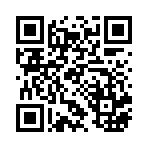 強化企業智慧財產經營管理計畫網站https://www.tips.org.tw/default.asp強化企業智慧財產經營管理計畫網站https://www.tips.org.tw/default.asp強化企業智慧財產經營管理計畫網站https://www.tips.org.tw/default.asp強化企業智慧財產經營管理計畫網站https://www.tips.org.tw/default.asp強化企業智慧財產經營管理計畫網站https://www.tips.org.tw/default.asp輔導措施簡介經濟部工業局「台灣品牌耀飛計畫」為協助台灣企業發展自有品牌之診斷輔導資源平台，集結品牌顧問公司與專業法人團隊，協助台灣企業進行品牌定位、品牌策略、溝通行銷、品牌智財等品牌輔導專案服務。經濟部工業局「台灣品牌耀飛計畫」為協助台灣企業發展自有品牌之診斷輔導資源平台，集結品牌顧問公司與專業法人團隊，協助台灣企業進行品牌定位、品牌策略、溝通行銷、品牌智財等品牌輔導專案服務。經濟部工業局「台灣品牌耀飛計畫」為協助台灣企業發展自有品牌之診斷輔導資源平台，集結品牌顧問公司與專業法人團隊，協助台灣企業進行品牌定位、品牌策略、溝通行銷、品牌智財等品牌輔導專案服務。經濟部工業局「台灣品牌耀飛計畫」為協助台灣企業發展自有品牌之診斷輔導資源平台，集結品牌顧問公司與專業法人團隊，協助台灣企業進行品牌定位、品牌策略、溝通行銷、品牌智財等品牌輔導專案服務。經濟部工業局「台灣品牌耀飛計畫」為協助台灣企業發展自有品牌之診斷輔導資源平台，集結品牌顧問公司與專業法人團隊，協助台灣企業進行品牌定位、品牌策略、溝通行銷、品牌智財等品牌輔導專案服務。經濟部工業局「台灣品牌耀飛計畫」為協助台灣企業發展自有品牌之診斷輔導資源平台，集結品牌顧問公司與專業法人團隊，協助台灣企業進行品牌定位、品牌策略、溝通行銷、品牌智財等品牌輔導專案服務。提供服務項目■輔導服務：●輔導內容：依品牌企業申請需求項目，媒合品牌顧問或專業法人輔導團隊，經提案審核同意後，執行品牌定位、品牌策略、品牌溝通、品牌智財等輔導專案內容。●輔導單位：品牌顧問單位●輔導對象：經審查入選之輔導申請廠商。●輔導經費：每案政府經費上限：75萬元每案廠商自籌款：比例50%以上●申請期間：自公告日起至109年4月初●輔導期限：1年■輔導服務：●輔導內容：依品牌企業申請需求項目，媒合品牌顧問或專業法人輔導團隊，經提案審核同意後，執行品牌定位、品牌策略、品牌溝通、品牌智財等輔導專案內容。●輔導單位：品牌顧問單位●輔導對象：經審查入選之輔導申請廠商。●輔導經費：每案政府經費上限：75萬元每案廠商自籌款：比例50%以上●申請期間：自公告日起至109年4月初●輔導期限：1年■輔導服務：●輔導內容：依品牌企業申請需求項目，媒合品牌顧問或專業法人輔導團隊，經提案審核同意後，執行品牌定位、品牌策略、品牌溝通、品牌智財等輔導專案內容。●輔導單位：品牌顧問單位●輔導對象：經審查入選之輔導申請廠商。●輔導經費：每案政府經費上限：75萬元每案廠商自籌款：比例50%以上●申請期間：自公告日起至109年4月初●輔導期限：1年■輔導服務：●輔導內容：依品牌企業申請需求項目，媒合品牌顧問或專業法人輔導團隊，經提案審核同意後，執行品牌定位、品牌策略、品牌溝通、品牌智財等輔導專案內容。●輔導單位：品牌顧問單位●輔導對象：經審查入選之輔導申請廠商。●輔導經費：每案政府經費上限：75萬元每案廠商自籌款：比例50%以上●申請期間：自公告日起至109年4月初●輔導期限：1年■輔導服務：●輔導內容：依品牌企業申請需求項目，媒合品牌顧問或專業法人輔導團隊，經提案審核同意後，執行品牌定位、品牌策略、品牌溝通、品牌智財等輔導專案內容。●輔導單位：品牌顧問單位●輔導對象：經審查入選之輔導申請廠商。●輔導經費：每案政府經費上限：75萬元每案廠商自籌款：比例50%以上●申請期間：自公告日起至109年4月初●輔導期限：1年■輔導服務：●輔導內容：依品牌企業申請需求項目，媒合品牌顧問或專業法人輔導團隊，經提案審核同意後，執行品牌定位、品牌策略、品牌溝通、品牌智財等輔導專案內容。●輔導單位：品牌顧問單位●輔導對象：經審查入選之輔導申請廠商。●輔導經費：每案政府經費上限：75萬元每案廠商自籌款：比例50%以上●申請期間：自公告日起至109年4月初●輔導期限：1年中堅企業優惠方式優先支持：廠商申請之輔導專案，審查時予以加分優先支持：廠商申請之輔導專案，審查時予以加分優先支持：廠商申請之輔導專案，審查時予以加分優先支持：廠商申請之輔導專案，審查時予以加分優先支持：廠商申請之輔導專案，審查時予以加分優先支持：廠商申請之輔導專案，審查時予以加分聯絡方式主辦機關經濟部工業局承辦人陳技正聯絡電話02-27541255#2418聯絡方式執行單位財團法人台灣經濟研究院聯絡人陳經理聯絡電話(02)8978-3855#306相關網站台灣品牌耀飛計畫https://www.branding-taiwan.tw/台灣品牌耀飛計畫https://www.branding-taiwan.tw/台灣品牌耀飛計畫https://www.branding-taiwan.tw/台灣品牌耀飛計畫https://www.branding-taiwan.tw/台灣品牌耀飛計畫https://www.branding-taiwan.tw/台灣品牌耀飛計畫https://www.branding-taiwan.tw/輔導措施簡介為協助中堅企業拓展國際市場，委託外貿協會於海外辦理展覽、組團參展、籌組拓銷團及小型機動團(含服務業)，透過 多元 管道與國外買主及消費者接觸，將產品行銷海外。為協助中堅企業拓展國際市場，委託外貿協會於海外辦理展覽、組團參展、籌組拓銷團及小型機動團(含服務業)，透過 多元 管道與國外買主及消費者接觸，將產品行銷海外。為協助中堅企業拓展國際市場，委託外貿協會於海外辦理展覽、組團參展、籌組拓銷團及小型機動團(含服務業)，透過 多元 管道與國外買主及消費者接觸，將產品行銷海外。為協助中堅企業拓展國際市場，委託外貿協會於海外辦理展覽、組團參展、籌組拓銷團及小型機動團(含服務業)，透過 多元 管道與國外買主及消費者接觸，將產品行銷海外。為協助中堅企業拓展國際市場，委託外貿協會於海外辦理展覽、組團參展、籌組拓銷團及小型機動團(含服務業)，透過 多元 管道與國外買主及消費者接觸，將產品行銷海外。為協助中堅企業拓展國際市場，委託外貿協會於海外辦理展覽、組團參展、籌組拓銷團及小型機動團(含服務業)，透過 多元 管道與國外買主及消費者接觸，將產品行銷海外。提供服務項目會展服務：●服務內容：1.提供中堅企業參加貿協辦理之海外參展團、拓銷團及小型機動團含服務業分攤費7折優惠。2.貿協海外自辦展參加2020年馬來西亞銀髮健康照護展(4/16-19)、2020年緬甸資通訊暨電競展(9/11-12)、2020年印度資通訊暨智慧城市展(10/29-31)、2020年緬甸國際汽機車零配件展及緬甸國際電機電子暨電力設備展(11/12-15)等5展，提供每家企業最多2個含基本裝潢免費攤位。3.台灣國際照明科技展及高雄國際食品展，提供每家廠商最多2個含基本裝潢免費攤位。●服務對象：中堅企業。●申請期間：各展覽公布之申請期間。會展服務：●服務內容：1.提供中堅企業參加貿協辦理之海外參展團、拓銷團及小型機動團含服務業分攤費7折優惠。2.貿協海外自辦展參加2020年馬來西亞銀髮健康照護展(4/16-19)、2020年緬甸資通訊暨電競展(9/11-12)、2020年印度資通訊暨智慧城市展(10/29-31)、2020年緬甸國際汽機車零配件展及緬甸國際電機電子暨電力設備展(11/12-15)等5展，提供每家企業最多2個含基本裝潢免費攤位。3.台灣國際照明科技展及高雄國際食品展，提供每家廠商最多2個含基本裝潢免費攤位。●服務對象：中堅企業。●申請期間：各展覽公布之申請期間。會展服務：●服務內容：1.提供中堅企業參加貿協辦理之海外參展團、拓銷團及小型機動團含服務業分攤費7折優惠。2.貿協海外自辦展參加2020年馬來西亞銀髮健康照護展(4/16-19)、2020年緬甸資通訊暨電競展(9/11-12)、2020年印度資通訊暨智慧城市展(10/29-31)、2020年緬甸國際汽機車零配件展及緬甸國際電機電子暨電力設備展(11/12-15)等5展，提供每家企業最多2個含基本裝潢免費攤位。3.台灣國際照明科技展及高雄國際食品展，提供每家廠商最多2個含基本裝潢免費攤位。●服務對象：中堅企業。●申請期間：各展覽公布之申請期間。會展服務：●服務內容：1.提供中堅企業參加貿協辦理之海外參展團、拓銷團及小型機動團含服務業分攤費7折優惠。2.貿協海外自辦展參加2020年馬來西亞銀髮健康照護展(4/16-19)、2020年緬甸資通訊暨電競展(9/11-12)、2020年印度資通訊暨智慧城市展(10/29-31)、2020年緬甸國際汽機車零配件展及緬甸國際電機電子暨電力設備展(11/12-15)等5展，提供每家企業最多2個含基本裝潢免費攤位。3.台灣國際照明科技展及高雄國際食品展，提供每家廠商最多2個含基本裝潢免費攤位。●服務對象：中堅企業。●申請期間：各展覽公布之申請期間。會展服務：●服務內容：1.提供中堅企業參加貿協辦理之海外參展團、拓銷團及小型機動團含服務業分攤費7折優惠。2.貿協海外自辦展參加2020年馬來西亞銀髮健康照護展(4/16-19)、2020年緬甸資通訊暨電競展(9/11-12)、2020年印度資通訊暨智慧城市展(10/29-31)、2020年緬甸國際汽機車零配件展及緬甸國際電機電子暨電力設備展(11/12-15)等5展，提供每家企業最多2個含基本裝潢免費攤位。3.台灣國際照明科技展及高雄國際食品展，提供每家廠商最多2個含基本裝潢免費攤位。●服務對象：中堅企業。●申請期間：各展覽公布之申請期間。會展服務：●服務內容：1.提供中堅企業參加貿協辦理之海外參展團、拓銷團及小型機動團含服務業分攤費7折優惠。2.貿協海外自辦展參加2020年馬來西亞銀髮健康照護展(4/16-19)、2020年緬甸資通訊暨電競展(9/11-12)、2020年印度資通訊暨智慧城市展(10/29-31)、2020年緬甸國際汽機車零配件展及緬甸國際電機電子暨電力設備展(11/12-15)等5展，提供每家企業最多2個含基本裝潢免費攤位。3.台灣國際照明科技展及高雄國際食品展，提供每家廠商最多2個含基本裝潢免費攤位。●服務對象：中堅企業。●申請期間：各展覽公布之申請期間。中堅企業優惠方式其他：提出中堅企業證書即享有優惠。其他：提出中堅企業證書即享有優惠。其他：提出中堅企業證書即享有優惠。其他：提出中堅企業證書即享有優惠。其他：提出中堅企業證書即享有優惠。其他：提出中堅企業證書即享有優惠。聯絡方式主辦機關經濟部國際貿易局承辦人盧秘書聯絡電話02-23977415聯絡方式執行單位財團法人中華民國對外貿易發展協會聯絡人1.沙小姐李小姐姚小姐2.邱小姐李小姐吳小姐蘇小姐3.張小姐聯絡電話1.(02)2725-5200#1536#1832(服務業)#19552.(02)2725-5200#2781#2864#2780#27833.(02)2725-5200#2233相關網站中華民國對外貿易發展協會https://mk.taiwantrade.com.tw中華民國對外貿易發展協會https://mk.taiwantrade.com.tw中華民國對外貿易發展協會https://mk.taiwantrade.com.tw中華民國對外貿易發展協會https://mk.taiwantrade.com.tw中華民國對外貿易發展協會https://mk.taiwantrade.com.tw中華民國對外貿易發展協會https://mk.taiwantrade.com.tw輔導措施簡介邀請國際專業媒體來臺專訪我中堅企業，以提升我國產業形象和業者之國際知名度。邀請國際專業媒體來臺專訪我中堅企業，以提升我國產業形象和業者之國際知名度。邀請國際專業媒體來臺專訪我中堅企業，以提升我國產業形象和業者之國際知名度。邀請國際專業媒體來臺專訪我中堅企業，以提升我國產業形象和業者之國際知名度。邀請國際專業媒體來臺專訪我中堅企業，以提升我國產業形象和業者之國際知名度。邀請國際專業媒體來臺專訪我中堅企業，以提升我國產業形象和業者之國際知名度。提供服務項目行銷推廣：●服務內容：邀請國際專業媒體來台專訪我中堅企業，以提升我國產業形象和業者在國際之知名度，並擴大出口。行銷推廣：●服務內容：邀請國際專業媒體來台專訪我中堅企業，以提升我國產業形象和業者在國際之知名度，並擴大出口。行銷推廣：●服務內容：邀請國際專業媒體來台專訪我中堅企業，以提升我國產業形象和業者在國際之知名度，並擴大出口。行銷推廣：●服務內容：邀請國際專業媒體來台專訪我中堅企業，以提升我國產業形象和業者在國際之知名度，並擴大出口。行銷推廣：●服務內容：邀請國際專業媒體來台專訪我中堅企業，以提升我國產業形象和業者在國際之知名度，並擴大出口。行銷推廣：●服務內容：邀請國際專業媒體來台專訪我中堅企業，以提升我國產業形象和業者在國際之知名度，並擴大出口。中堅企業優惠方式優先支持：中堅企業。優先支持：中堅企業。優先支持：中堅企業。優先支持：中堅企業。優先支持：中堅企業。優先支持：中堅企業。聯絡方式主辦機關經濟部國際貿易局承辦人盧秘書聯絡電話(02)2397-7415聯絡方式執行單位財團法人中華民國對外貿易發展協會聯絡人沙小姐聯絡電話(02)2725-5200#1536相關網站中華民國對外貿易發展協會https://mk.taiwantrade.com.tw中華民國對外貿易發展協會https://mk.taiwantrade.com.tw中華民國對外貿易發展協會https://mk.taiwantrade.com.tw中華民國對外貿易發展協會https://mk.taiwantrade.com.tw中華民國對外貿易發展協會https://mk.taiwantrade.com.tw中華民國對外貿易發展協會https://mk.taiwantrade.com.tw輔導措施簡介由貿協駐外單位人員針對廠商需求，先行與國外買主接洽，並協助後續之聯繫與追蹤。由貿協駐外單位人員針對廠商需求，先行與國外買主接洽，並協助後續之聯繫與追蹤。由貿協駐外單位人員針對廠商需求，先行與國外買主接洽，並協助後續之聯繫與追蹤。由貿協駐外單位人員針對廠商需求，先行與國外買主接洽，並協助後續之聯繫與追蹤。由貿協駐外單位人員針對廠商需求，先行與國外買主接洽，並協助後續之聯繫與追蹤。由貿協駐外單位人員針對廠商需求，先行與國外買主接洽，並協助後續之聯繫與追蹤。提供服務項目其他：協助海外客戶開發●服務內容：免費提供中堅企業就國外市場提出擬接洽買主名單(不限名額及國家)，由貿協駐外單位協助聯繫，並將洽訪結果交由企業進行後續處理。●服務對象：中堅企業。●申請期間：109年1月1日至12月31日。其他：協助海外客戶開發●服務內容：免費提供中堅企業就國外市場提出擬接洽買主名單(不限名額及國家)，由貿協駐外單位協助聯繫，並將洽訪結果交由企業進行後續處理。●服務對象：中堅企業。●申請期間：109年1月1日至12月31日。其他：協助海外客戶開發●服務內容：免費提供中堅企業就國外市場提出擬接洽買主名單(不限名額及國家)，由貿協駐外單位協助聯繫，並將洽訪結果交由企業進行後續處理。●服務對象：中堅企業。●申請期間：109年1月1日至12月31日。其他：協助海外客戶開發●服務內容：免費提供中堅企業就國外市場提出擬接洽買主名單(不限名額及國家)，由貿協駐外單位協助聯繫，並將洽訪結果交由企業進行後續處理。●服務對象：中堅企業。●申請期間：109年1月1日至12月31日。其他：協助海外客戶開發●服務內容：免費提供中堅企業就國外市場提出擬接洽買主名單(不限名額及國家)，由貿協駐外單位協助聯繫，並將洽訪結果交由企業進行後續處理。●服務對象：中堅企業。●申請期間：109年1月1日至12月31日。其他：協助海外客戶開發●服務內容：免費提供中堅企業就國外市場提出擬接洽買主名單(不限名額及國家)，由貿協駐外單位協助聯繫，並將洽訪結果交由企業進行後續處理。●服務對象：中堅企業。●申請期間：109年1月1日至12月31日。中堅企業優惠方式優先支持：免費提供中堅企業。優先支持：免費提供中堅企業。優先支持：免費提供中堅企業。優先支持：免費提供中堅企業。優先支持：免費提供中堅企業。優先支持：免費提供中堅企業。聯絡方式主辦機關經濟部國際貿易局承辦人盧秘書聯絡電話(02)2397-7415聯絡方式執行單位財團法人中華民國對外貿易發展協會聯絡人周小姐聯絡電話02-27255200#1553相關網站中華民國對外貿易發展協會https://mk.taiwantrade.com.tw中華民國對外貿易發展協會https://mk.taiwantrade.com.tw中華民國對外貿易發展協會https://mk.taiwantrade.com.tw中華民國對外貿易發展協會https://mk.taiwantrade.com.tw中華民國對外貿易發展協會https://mk.taiwantrade.com.tw中華民國對外貿易發展協會https://mk.taiwantrade.com.tw輔導措施簡介提供中堅企業使用外貿協會海外商務中心之免費服務。提供中堅企業使用外貿協會海外商務中心之免費服務。提供中堅企業使用外貿協會海外商務中心之免費服務。提供中堅企業使用外貿協會海外商務中心之免費服務。提供中堅企業使用外貿協會海外商務中心之免費服務。提供中堅企業使用外貿協會海外商務中心之免費服務。提供服務項目場地租借：中堅企業在貿協超過40處海外據點可免費使用辦公空間1週或2週。場地租借：中堅企業在貿協超過40處海外據點可免費使用辦公空間1週或2週。場地租借：中堅企業在貿協超過40處海外據點可免費使用辦公空間1週或2週。場地租借：中堅企業在貿協超過40處海外據點可免費使用辦公空間1週或2週。場地租借：中堅企業在貿協超過40處海外據點可免費使用辦公空間1週或2週。場地租借：中堅企業在貿協超過40處海外據點可免費使用辦公空間1週或2週。中堅企業優惠方式專屬資源：免費提供中堅企業使用海外辦公空間及設備。專屬資源：免費提供中堅企業使用海外辦公空間及設備。專屬資源：免費提供中堅企業使用海外辦公空間及設備。專屬資源：免費提供中堅企業使用海外辦公空間及設備。專屬資源：免費提供中堅企業使用海外辦公空間及設備。專屬資源：免費提供中堅企業使用海外辦公空間及設備。聯絡方式主辦機關經濟部國際貿易局承辦人盧秘書聯絡電話(02)2397-7415聯絡方式執行單位財團法人中華民國對外貿易發展協會聯絡人蔡小姐聯絡電話(02)2725-5200#1858相關網站中華民國對外貿易發展協會https://info.taiwantrade.com/subject/obc中華民國對外貿易發展協會https://info.taiwantrade.com/subject/obc中華民國對外貿易發展協會https://info.taiwantrade.com/subject/obc中華民國對外貿易發展協會https://info.taiwantrade.com/subject/obc中華民國對外貿易發展協會https://info.taiwantrade.com/subject/obc中華民國對外貿易發展協會https://info.taiwantrade.com/subject/obc輔導措施簡介提供中堅企業以續約價格加入1年期台灣經貿網優惠。提供中堅企業以續約價格加入1年期台灣經貿網優惠。提供中堅企業以續約價格加入1年期台灣經貿網優惠。提供中堅企業以續約價格加入1年期台灣經貿網優惠。提供中堅企業以續約價格加入1年期台灣經貿網優惠。提供中堅企業以續約價格加入1年期台灣經貿網優惠。提供服務項目其他服務：●服務內容：1.企業以續約價格1萬9千元一年期或5萬元三年期加入台灣經貿網尊爵會員，提供專屬企業網頁服務如下：(1)英、中、日、簡、德、土、西、葡、阿、俄、越、泰、印等13種語系企業專屬網頁。(2)台灣經貿網型錄空間無上限。(3)1,000字英翻多語的雲翻譯服務(須申請)。(4)國際第三方認證服務(限於會員權益效期內申請)。(5)Google英文關鍵字廣告。(6)台灣產品雜誌內頁廣告1/4頁。(7)會員專屬教育訓練與電商課程。2.協助中堅企業於台灣經貿網國際新聞中心上刊英文新聞稿，並搭配國外數位新聞媒體報導與Google關鍵字廣告投放，增加國際曝光導流。●服務對象：中堅企業。●申請期間：109年1月至12月31日。其他服務：●服務內容：1.企業以續約價格1萬9千元一年期或5萬元三年期加入台灣經貿網尊爵會員，提供專屬企業網頁服務如下：(1)英、中、日、簡、德、土、西、葡、阿、俄、越、泰、印等13種語系企業專屬網頁。(2)台灣經貿網型錄空間無上限。(3)1,000字英翻多語的雲翻譯服務(須申請)。(4)國際第三方認證服務(限於會員權益效期內申請)。(5)Google英文關鍵字廣告。(6)台灣產品雜誌內頁廣告1/4頁。(7)會員專屬教育訓練與電商課程。2.協助中堅企業於台灣經貿網國際新聞中心上刊英文新聞稿，並搭配國外數位新聞媒體報導與Google關鍵字廣告投放，增加國際曝光導流。●服務對象：中堅企業。●申請期間：109年1月至12月31日。其他服務：●服務內容：1.企業以續約價格1萬9千元一年期或5萬元三年期加入台灣經貿網尊爵會員，提供專屬企業網頁服務如下：(1)英、中、日、簡、德、土、西、葡、阿、俄、越、泰、印等13種語系企業專屬網頁。(2)台灣經貿網型錄空間無上限。(3)1,000字英翻多語的雲翻譯服務(須申請)。(4)國際第三方認證服務(限於會員權益效期內申請)。(5)Google英文關鍵字廣告。(6)台灣產品雜誌內頁廣告1/4頁。(7)會員專屬教育訓練與電商課程。2.協助中堅企業於台灣經貿網國際新聞中心上刊英文新聞稿，並搭配國外數位新聞媒體報導與Google關鍵字廣告投放，增加國際曝光導流。●服務對象：中堅企業。●申請期間：109年1月至12月31日。其他服務：●服務內容：1.企業以續約價格1萬9千元一年期或5萬元三年期加入台灣經貿網尊爵會員，提供專屬企業網頁服務如下：(1)英、中、日、簡、德、土、西、葡、阿、俄、越、泰、印等13種語系企業專屬網頁。(2)台灣經貿網型錄空間無上限。(3)1,000字英翻多語的雲翻譯服務(須申請)。(4)國際第三方認證服務(限於會員權益效期內申請)。(5)Google英文關鍵字廣告。(6)台灣產品雜誌內頁廣告1/4頁。(7)會員專屬教育訓練與電商課程。2.協助中堅企業於台灣經貿網國際新聞中心上刊英文新聞稿，並搭配國外數位新聞媒體報導與Google關鍵字廣告投放，增加國際曝光導流。●服務對象：中堅企業。●申請期間：109年1月至12月31日。其他服務：●服務內容：1.企業以續約價格1萬9千元一年期或5萬元三年期加入台灣經貿網尊爵會員，提供專屬企業網頁服務如下：(1)英、中、日、簡、德、土、西、葡、阿、俄、越、泰、印等13種語系企業專屬網頁。(2)台灣經貿網型錄空間無上限。(3)1,000字英翻多語的雲翻譯服務(須申請)。(4)國際第三方認證服務(限於會員權益效期內申請)。(5)Google英文關鍵字廣告。(6)台灣產品雜誌內頁廣告1/4頁。(7)會員專屬教育訓練與電商課程。2.協助中堅企業於台灣經貿網國際新聞中心上刊英文新聞稿，並搭配國外數位新聞媒體報導與Google關鍵字廣告投放，增加國際曝光導流。●服務對象：中堅企業。●申請期間：109年1月至12月31日。其他服務：●服務內容：1.企業以續約價格1萬9千元一年期或5萬元三年期加入台灣經貿網尊爵會員，提供專屬企業網頁服務如下：(1)英、中、日、簡、德、土、西、葡、阿、俄、越、泰、印等13種語系企業專屬網頁。(2)台灣經貿網型錄空間無上限。(3)1,000字英翻多語的雲翻譯服務(須申請)。(4)國際第三方認證服務(限於會員權益效期內申請)。(5)Google英文關鍵字廣告。(6)台灣產品雜誌內頁廣告1/4頁。(7)會員專屬教育訓練與電商課程。2.協助中堅企業於台灣經貿網國際新聞中心上刊英文新聞稿，並搭配國外數位新聞媒體報導與Google關鍵字廣告投放，增加國際曝光導流。●服務對象：中堅企業。●申請期間：109年1月至12月31日。中堅企業優惠方式其他：提出中堅企業證書即享有優惠。其他：提出中堅企業證書即享有優惠。其他：提出中堅企業證書即享有優惠。其他：提出中堅企業證書即享有優惠。其他：提出中堅企業證書即享有優惠。其他：提出中堅企業證書即享有優惠。聯絡方式主辦機關經濟部國際貿易局承辦人盧秘書聯絡電話(02)2397-7415聯絡方式執行單位財團法人中華民國對外貿易發展協會聯絡人林小姐聯絡電話(02)2725-5200#3934相關網站台灣經貿網會員服務https://info.taiwantrade.com台灣經貿網會員服務https://info.taiwantrade.com台灣經貿網會員服務https://info.taiwantrade.com台灣經貿網會員服務https://info.taiwantrade.com台灣經貿網會員服務https://info.taiwantrade.com台灣經貿網會員服務https://info.taiwantrade.com輔導措施簡介免費提供人才簡歷、徵才服務及進修課程學費優惠。免費提供人才簡歷、徵才服務及進修課程學費優惠。免費提供人才簡歷、徵才服務及進修課程學費優惠。免費提供人才簡歷、徵才服務及進修課程學費優惠。免費提供人才簡歷、徵才服務及進修課程學費優惠。免費提供人才簡歷、徵才服務及進修課程學費優惠。提供服務項目人才招募及培訓：●服務內容：1.提供國企班、特訓班人才簡歷，辦理國企班之企業廠商人才媒合系列活動。2.提供培訓中心經貿專題課程學費原價8折折扣予中堅企業。●服務對象：中堅企業。●申請期間：109年1月1日至12月31日。人才招募及培訓：●服務內容：1.提供國企班、特訓班人才簡歷，辦理國企班之企業廠商人才媒合系列活動。2.提供培訓中心經貿專題課程學費原價8折折扣予中堅企業。●服務對象：中堅企業。●申請期間：109年1月1日至12月31日。人才招募及培訓：●服務內容：1.提供國企班、特訓班人才簡歷，辦理國企班之企業廠商人才媒合系列活動。2.提供培訓中心經貿專題課程學費原價8折折扣予中堅企業。●服務對象：中堅企業。●申請期間：109年1月1日至12月31日。人才招募及培訓：●服務內容：1.提供國企班、特訓班人才簡歷，辦理國企班之企業廠商人才媒合系列活動。2.提供培訓中心經貿專題課程學費原價8折折扣予中堅企業。●服務對象：中堅企業。●申請期間：109年1月1日至12月31日。人才招募及培訓：●服務內容：1.提供國企班、特訓班人才簡歷，辦理國企班之企業廠商人才媒合系列活動。2.提供培訓中心經貿專題課程學費原價8折折扣予中堅企業。●服務對象：中堅企業。●申請期間：109年1月1日至12月31日。人才招募及培訓：●服務內容：1.提供國企班、特訓班人才簡歷，辦理國企班之企業廠商人才媒合系列活動。2.提供培訓中心經貿專題課程學費原價8折折扣予中堅企業。●服務對象：中堅企業。●申請期間：109年1月1日至12月31日。中堅企業優惠方式其他：提出中堅企業證書即享有優惠。其他：提出中堅企業證書即享有優惠。其他：提出中堅企業證書即享有優惠。其他：提出中堅企業證書即享有優惠。其他：提出中堅企業證書即享有優惠。其他：提出中堅企業證書即享有優惠。聯絡方式主辦機關經濟部國際貿易局承辦人盧秘書聯絡電話(02)2397-7415聯絡方式執行單位財團法人中華民國對外貿易發展協會聯絡人1.郭小姐2.李小姐林小姐聯絡電話1.(03)571-2571#2542.(02)2725-5200#2561#2572相關網站中華民國對外貿易發展協會國際企業人才培訓中心網站https://www.iti.org.tw中華民國對外貿易發展協會國際企業人才培訓中心網站https://www.iti.org.tw中華民國對外貿易發展協會國際企業人才培訓中心網站https://www.iti.org.tw中華民國對外貿易發展協會國際企業人才培訓中心網站https://www.iti.org.tw中華民國對外貿易發展協會國際企業人才培訓中心網站https://www.iti.org.tw中華民國對外貿易發展協會國際企業人才培訓中心網站https://www.iti.org.tw輔導措施簡介協助中堅企業於外貿協會發行之雜誌廣宣、提供會議室場租優惠及提供訂閱雜誌或刊登廣告折扣優惠。協助中堅企業於外貿協會發行之雜誌廣宣、提供會議室場租優惠及提供訂閱雜誌或刊登廣告折扣優惠。協助中堅企業於外貿協會發行之雜誌廣宣、提供會議室場租優惠及提供訂閱雜誌或刊登廣告折扣優惠。協助中堅企業於外貿協會發行之雜誌廣宣、提供會議室場租優惠及提供訂閱雜誌或刊登廣告折扣優惠。協助中堅企業於外貿協會發行之雜誌廣宣、提供會議室場租優惠及提供訂閱雜誌或刊登廣告折扣優惠。協助中堅企業於外貿協會發行之雜誌廣宣、提供會議室場租優惠及提供訂閱雜誌或刊登廣告折扣優惠。提供服務項目行銷推廣：●服務內容：展會服務:1.免費於台北國際專業展網站刊登產品型錄。2.台北世貿中心展覽大樓會議室場租9折優惠3.南港展覽館會議室場租展覽期間95折優惠，非展覽期間85折。4.南港展覽館2館會議室場租展覽期間95折優惠，非展覽期間9折。5.台北國際會議中心場租正式時段95折優惠6.台北國際電腦展，提供免費使用VIPLOUNGE7.寄贈台北專業展貴賓參觀證每家1張。資訊服務：8.提供外貿協會數位資訊服務中心優惠服務(使用電子資料區列印服務享6折優惠)。9.提供中堅企業訂閱外貿協會經貿透視雙周刊或刊登廣告，享6折優惠●服務對象：中堅企業。●申請期間：109年1月至12月31日。行銷推廣：●服務內容：展會服務:1.免費於台北國際專業展網站刊登產品型錄。2.台北世貿中心展覽大樓會議室場租9折優惠3.南港展覽館會議室場租展覽期間95折優惠，非展覽期間85折。4.南港展覽館2館會議室場租展覽期間95折優惠，非展覽期間9折。5.台北國際會議中心場租正式時段95折優惠6.台北國際電腦展，提供免費使用VIPLOUNGE7.寄贈台北專業展貴賓參觀證每家1張。資訊服務：8.提供外貿協會數位資訊服務中心優惠服務(使用電子資料區列印服務享6折優惠)。9.提供中堅企業訂閱外貿協會經貿透視雙周刊或刊登廣告，享6折優惠●服務對象：中堅企業。●申請期間：109年1月至12月31日。行銷推廣：●服務內容：展會服務:1.免費於台北國際專業展網站刊登產品型錄。2.台北世貿中心展覽大樓會議室場租9折優惠3.南港展覽館會議室場租展覽期間95折優惠，非展覽期間85折。4.南港展覽館2館會議室場租展覽期間95折優惠，非展覽期間9折。5.台北國際會議中心場租正式時段95折優惠6.台北國際電腦展，提供免費使用VIPLOUNGE7.寄贈台北專業展貴賓參觀證每家1張。資訊服務：8.提供外貿協會數位資訊服務中心優惠服務(使用電子資料區列印服務享6折優惠)。9.提供中堅企業訂閱外貿協會經貿透視雙周刊或刊登廣告，享6折優惠●服務對象：中堅企業。●申請期間：109年1月至12月31日。行銷推廣：●服務內容：展會服務:1.免費於台北國際專業展網站刊登產品型錄。2.台北世貿中心展覽大樓會議室場租9折優惠3.南港展覽館會議室場租展覽期間95折優惠，非展覽期間85折。4.南港展覽館2館會議室場租展覽期間95折優惠，非展覽期間9折。5.台北國際會議中心場租正式時段95折優惠6.台北國際電腦展，提供免費使用VIPLOUNGE7.寄贈台北專業展貴賓參觀證每家1張。資訊服務：8.提供外貿協會數位資訊服務中心優惠服務(使用電子資料區列印服務享6折優惠)。9.提供中堅企業訂閱外貿協會經貿透視雙周刊或刊登廣告，享6折優惠●服務對象：中堅企業。●申請期間：109年1月至12月31日。行銷推廣：●服務內容：展會服務:1.免費於台北國際專業展網站刊登產品型錄。2.台北世貿中心展覽大樓會議室場租9折優惠3.南港展覽館會議室場租展覽期間95折優惠，非展覽期間85折。4.南港展覽館2館會議室場租展覽期間95折優惠，非展覽期間9折。5.台北國際會議中心場租正式時段95折優惠6.台北國際電腦展，提供免費使用VIPLOUNGE7.寄贈台北專業展貴賓參觀證每家1張。資訊服務：8.提供外貿協會數位資訊服務中心優惠服務(使用電子資料區列印服務享6折優惠)。9.提供中堅企業訂閱外貿協會經貿透視雙周刊或刊登廣告，享6折優惠●服務對象：中堅企業。●申請期間：109年1月至12月31日。行銷推廣：●服務內容：展會服務:1.免費於台北國際專業展網站刊登產品型錄。2.台北世貿中心展覽大樓會議室場租9折優惠3.南港展覽館會議室場租展覽期間95折優惠，非展覽期間85折。4.南港展覽館2館會議室場租展覽期間95折優惠，非展覽期間9折。5.台北國際會議中心場租正式時段95折優惠6.台北國際電腦展，提供免費使用VIPLOUNGE7.寄贈台北專業展貴賓參觀證每家1張。資訊服務：8.提供外貿協會數位資訊服務中心優惠服務(使用電子資料區列印服務享6折優惠)。9.提供中堅企業訂閱外貿協會經貿透視雙周刊或刊登廣告，享6折優惠●服務對象：中堅企業。●申請期間：109年1月至12月31日。中堅企業優惠方式其他：提出中堅企業證書即享有優惠。其他：提出中堅企業證書即享有優惠。其他：提出中堅企業證書即享有優惠。其他：提出中堅企業證書即享有優惠。其他：提出中堅企業證書即享有優惠。其他：提出中堅企業證書即享有優惠。聯絡方式主辦機關經濟部國際貿易局承辦人盧秘書聯絡電話(02)2397-7415聯絡方式執行單位財團法人中華民國對外貿易發展協會聯絡人1.林小姐2.徐小姐3.張先生4.沈小姐5.林小姐6.林小姐7.林先生8.蔡小姐9.吳小姐聯絡電話1.(02)27255200#29822.(02)27255200#22243.(02)27255200#55274.(02)27255200#66115.(02)27255200#35186.(02)27255200#26377.(02)27255200#17078.(02)27255200#14229.(02)27255200#1827相關網站無無無無無無輔導措施簡介提供中堅企業主動媒合及協助撰寫商機服務。提供中堅企業主動媒合及協助撰寫商機服務。提供中堅企業主動媒合及協助撰寫商機服務。提供中堅企業主動媒合及協助撰寫商機服務。提供中堅企業主動媒合及協助撰寫商機服務。提供中堅企業主動媒合及協助撰寫商機服務。提供服務項目行銷推廣：●服務內容:1.每月兩期，定期寄送EEN電子報。2.依據中堅企業產業別，提供客製化商機，協助企業加入EEN會員並線上媒合。3.辦理實體媒合，邀請中堅企業參與臺歐盟EEN媒合活動，並加強輔導及協助，例如：歐盟創新週、EEN醫療產業群組活動等．促臺歐商業及技術交流。行銷推廣：●服務內容:1.每月兩期，定期寄送EEN電子報。2.依據中堅企業產業別，提供客製化商機，協助企業加入EEN會員並線上媒合。3.辦理實體媒合，邀請中堅企業參與臺歐盟EEN媒合活動，並加強輔導及協助，例如：歐盟創新週、EEN醫療產業群組活動等．促臺歐商業及技術交流。行銷推廣：●服務內容:1.每月兩期，定期寄送EEN電子報。2.依據中堅企業產業別，提供客製化商機，協助企業加入EEN會員並線上媒合。3.辦理實體媒合，邀請中堅企業參與臺歐盟EEN媒合活動，並加強輔導及協助，例如：歐盟創新週、EEN醫療產業群組活動等．促臺歐商業及技術交流。行銷推廣：●服務內容:1.每月兩期，定期寄送EEN電子報。2.依據中堅企業產業別，提供客製化商機，協助企業加入EEN會員並線上媒合。3.辦理實體媒合，邀請中堅企業參與臺歐盟EEN媒合活動，並加強輔導及協助，例如：歐盟創新週、EEN醫療產業群組活動等．促臺歐商業及技術交流。行銷推廣：●服務內容:1.每月兩期，定期寄送EEN電子報。2.依據中堅企業產業別，提供客製化商機，協助企業加入EEN會員並線上媒合。3.辦理實體媒合，邀請中堅企業參與臺歐盟EEN媒合活動，並加強輔導及協助，例如：歐盟創新週、EEN醫療產業群組活動等．促臺歐商業及技術交流。行銷推廣：●服務內容:1.每月兩期，定期寄送EEN電子報。2.依據中堅企業產業別，提供客製化商機，協助企業加入EEN會員並線上媒合。3.辦理實體媒合，邀請中堅企業參與臺歐盟EEN媒合活動，並加強輔導及協助，例如：歐盟創新週、EEN醫療產業群組活動等．促臺歐商業及技術交流。中堅企業優惠方式專屬資源：中堅企業加入會員，即享有EEN會員加值服務。專屬資源：中堅企業加入會員，即享有EEN會員加值服務。專屬資源：中堅企業加入會員，即享有EEN會員加值服務。專屬資源：中堅企業加入會員，即享有EEN會員加值服務。專屬資源：中堅企業加入會員，即享有EEN會員加值服務。專屬資源：中堅企業加入會員，即享有EEN會員加值服務。聯絡方式主辦機關經濟部國際貿易局承辦人盧秘書聯絡電話(02)2397-7415聯絡方式執行單位財團法人中華民國對外貿易發展協會聯絡人何小姐聯絡電話02-2725-5200#1859相關網站https://www.business-taiwan-een.twhttps://www.business-taiwan-een.twhttps://www.business-taiwan-een.twhttps://www.business-taiwan-een.twhttps://www.business-taiwan-een.twhttps://www.business-taiwan-een.tw輔導措施簡介主動邀請合適之中堅企業出席或參與臺灣產業形象廣宣計畫之推廣活動。主動邀請合適之中堅企業出席或參與臺灣產業形象廣宣計畫之推廣活動。主動邀請合適之中堅企業出席或參與臺灣產業形象廣宣計畫之推廣活動。主動邀請合適之中堅企業出席或參與臺灣產業形象廣宣計畫之推廣活動。主動邀請合適之中堅企業出席或參與臺灣產業形象廣宣計畫之推廣活動。主動邀請合適之中堅企業出席或參與臺灣產業形象廣宣計畫之推廣活動。提供服務項目行銷推廣：●服務內容:主動邀請合適之中堅企業出席或參與臺灣產業形象廣宣計畫針對國外目標市場及目標產業辦理之推廣活動，加強行銷。●服務對象：中堅企業。●申請期間：依各活動規劃之期間行銷推廣：●服務內容:主動邀請合適之中堅企業出席或參與臺灣產業形象廣宣計畫針對國外目標市場及目標產業辦理之推廣活動，加強行銷。●服務對象：中堅企業。●申請期間：依各活動規劃之期間行銷推廣：●服務內容:主動邀請合適之中堅企業出席或參與臺灣產業形象廣宣計畫針對國外目標市場及目標產業辦理之推廣活動，加強行銷。●服務對象：中堅企業。●申請期間：依各活動規劃之期間行銷推廣：●服務內容:主動邀請合適之中堅企業出席或參與臺灣產業形象廣宣計畫針對國外目標市場及目標產業辦理之推廣活動，加強行銷。●服務對象：中堅企業。●申請期間：依各活動規劃之期間行銷推廣：●服務內容:主動邀請合適之中堅企業出席或參與臺灣產業形象廣宣計畫針對國外目標市場及目標產業辦理之推廣活動，加強行銷。●服務對象：中堅企業。●申請期間：依各活動規劃之期間行銷推廣：●服務內容:主動邀請合適之中堅企業出席或參與臺灣產業形象廣宣計畫針對國外目標市場及目標產業辦理之推廣活動，加強行銷。●服務對象：中堅企業。●申請期間：依各活動規劃之期間中堅企業優惠方式其他：依各推廣活動性質，邀請合適之中堅企業參加。其他：依各推廣活動性質，邀請合適之中堅企業參加。其他：依各推廣活動性質，邀請合適之中堅企業參加。其他：依各推廣活動性質，邀請合適之中堅企業參加。其他：依各推廣活動性質，邀請合適之中堅企業參加。其他：依各推廣活動性質，邀請合適之中堅企業參加。聯絡方式主辦機關經濟部國際貿易局承辦人盧秘書聯絡電話(02)2397-7415聯絡方式執行單位財團法人中華民國對外貿易發展協會聯絡人黃先生聯絡電話02-2725-5200#1380相關網站台灣精品網站https://www.taiwanexcellence.org/tw台灣精品網站https://www.taiwanexcellence.org/tw台灣精品網站https://www.taiwanexcellence.org/tw台灣精品網站https://www.taiwanexcellence.org/tw台灣精品網站https://www.taiwanexcellence.org/tw台灣精品網站https://www.taiwanexcellence.org/tw輔導措施簡介台灣商品行銷中心優惠服務。台灣商品行銷中心優惠服務。台灣商品行銷中心優惠服務。台灣商品行銷中心優惠服務。台灣商品行銷中心優惠服務。台灣商品行銷中心優惠服務。提供服務項目行銷推廣：●服務內容：協助企業參加貿協辦理之台灣商品行銷中心分攤費9折優惠，增加廠商前進新南向市場的試溫機會。●服務對象：中堅企業。●申請期間：依各活動規劃之期間行銷推廣：●服務內容：協助企業參加貿協辦理之台灣商品行銷中心分攤費9折優惠，增加廠商前進新南向市場的試溫機會。●服務對象：中堅企業。●申請期間：依各活動規劃之期間行銷推廣：●服務內容：協助企業參加貿協辦理之台灣商品行銷中心分攤費9折優惠，增加廠商前進新南向市場的試溫機會。●服務對象：中堅企業。●申請期間：依各活動規劃之期間行銷推廣：●服務內容：協助企業參加貿協辦理之台灣商品行銷中心分攤費9折優惠，增加廠商前進新南向市場的試溫機會。●服務對象：中堅企業。●申請期間：依各活動規劃之期間行銷推廣：●服務內容：協助企業參加貿協辦理之台灣商品行銷中心分攤費9折優惠，增加廠商前進新南向市場的試溫機會。●服務對象：中堅企業。●申請期間：依各活動規劃之期間行銷推廣：●服務內容：協助企業參加貿協辦理之台灣商品行銷中心分攤費9折優惠，增加廠商前進新南向市場的試溫機會。●服務對象：中堅企業。●申請期間：依各活動規劃之期間中堅企業優惠方式其他：依各推廣活動性質，邀請合適之中堅企業參加。其他：依各推廣活動性質，邀請合適之中堅企業參加。其他：依各推廣活動性質，邀請合適之中堅企業參加。其他：依各推廣活動性質，邀請合適之中堅企業參加。其他：依各推廣活動性質，邀請合適之中堅企業參加。其他：依各推廣活動性質，邀請合適之中堅企業參加。聯絡方式主辦機關經濟部國際貿易局承辦人盧秘書聯絡電話(02)2397-7415聯絡方式執行單位紡織計畫-中華民國紡織業拓展會聯絡人張小姐聯絡電話02-2725-5200#1380相關網站無無無無無無輔導措施簡介紡織品整合行銷與商機開發計畫、綠色貿易推動方案、新南向市場創新行銷開發計畫等3項專案計畫，將優先考量中堅企業之輔導申請。紡織品整合行銷與商機開發計畫、綠色貿易推動方案、新南向市場創新行銷開發計畫等3項專案計畫，將優先考量中堅企業之輔導申請。紡織品整合行銷與商機開發計畫、綠色貿易推動方案、新南向市場創新行銷開發計畫等3項專案計畫，將優先考量中堅企業之輔導申請。紡織品整合行銷與商機開發計畫、綠色貿易推動方案、新南向市場創新行銷開發計畫等3項專案計畫，將優先考量中堅企業之輔導申請。紡織品整合行銷與商機開發計畫、綠色貿易推動方案、新南向市場創新行銷開發計畫等3項專案計畫，將優先考量中堅企業之輔導申請。紡織品整合行銷與商機開發計畫、綠色貿易推動方案、新南向市場創新行銷開發計畫等3項專案計畫，將優先考量中堅企業之輔導申請。提供服務項目紡織品整合行銷與商機開發計畫服務內容：紡織廠商依本身行銷需求，於計畫公告之期限內，廠商可自行提案或聯合提出申請，經入選為受輔導廠商者，聯合申請每案可獲最高新臺幣200 萬元之補助經費，執行期限為 1年。綠色貿易推動方案服務內容：一、「企業個案行銷輔導與驗證輔導」：提供企業在競爭力、品牌、市場、行銷工具及業務推廣等五大構面之改善與建議；協助企業製作綠色產品形象EDM、綠色產品/品牌/形象微動畫短片及綠色產品AR擴增實境之應用程式；協助於FB、IG及YouTube曝光。二、綠色產品驗證輔導:提供廠商申請國際綠色驗證費用優惠。新南向市場創新行銷開發計畫服務內容：協助廠商爭取東協及南亞民生消費商機一、推動跨產業群聚出口輔導聯盟，藉由整合目標市場專家系統資源與買主反饋，提供業者專業諮詢輔導服務，並辦理買主精準媒合活動，協助業者布局海外市場。二、規劃「海外創意策展」及「境內體驗行銷」等創新行銷模式，協助業者運用數位行銷與目標受眾及買主溝通，提升對我業者產品之認知及好感度，並辦理買主精準媒合洽談，協助業者快速進入目標市場通紡織品整合行銷與商機開發計畫服務內容：紡織廠商依本身行銷需求，於計畫公告之期限內，廠商可自行提案或聯合提出申請，經入選為受輔導廠商者，聯合申請每案可獲最高新臺幣200 萬元之補助經費，執行期限為 1年。綠色貿易推動方案服務內容：一、「企業個案行銷輔導與驗證輔導」：提供企業在競爭力、品牌、市場、行銷工具及業務推廣等五大構面之改善與建議；協助企業製作綠色產品形象EDM、綠色產品/品牌/形象微動畫短片及綠色產品AR擴增實境之應用程式；協助於FB、IG及YouTube曝光。二、綠色產品驗證輔導:提供廠商申請國際綠色驗證費用優惠。新南向市場創新行銷開發計畫服務內容：協助廠商爭取東協及南亞民生消費商機一、推動跨產業群聚出口輔導聯盟，藉由整合目標市場專家系統資源與買主反饋，提供業者專業諮詢輔導服務，並辦理買主精準媒合活動，協助業者布局海外市場。二、規劃「海外創意策展」及「境內體驗行銷」等創新行銷模式，協助業者運用數位行銷與目標受眾及買主溝通，提升對我業者產品之認知及好感度，並辦理買主精準媒合洽談，協助業者快速進入目標市場通紡織品整合行銷與商機開發計畫服務內容：紡織廠商依本身行銷需求，於計畫公告之期限內，廠商可自行提案或聯合提出申請，經入選為受輔導廠商者，聯合申請每案可獲最高新臺幣200 萬元之補助經費，執行期限為 1年。綠色貿易推動方案服務內容：一、「企業個案行銷輔導與驗證輔導」：提供企業在競爭力、品牌、市場、行銷工具及業務推廣等五大構面之改善與建議；協助企業製作綠色產品形象EDM、綠色產品/品牌/形象微動畫短片及綠色產品AR擴增實境之應用程式；協助於FB、IG及YouTube曝光。二、綠色產品驗證輔導:提供廠商申請國際綠色驗證費用優惠。新南向市場創新行銷開發計畫服務內容：協助廠商爭取東協及南亞民生消費商機一、推動跨產業群聚出口輔導聯盟，藉由整合目標市場專家系統資源與買主反饋，提供業者專業諮詢輔導服務，並辦理買主精準媒合活動，協助業者布局海外市場。二、規劃「海外創意策展」及「境內體驗行銷」等創新行銷模式，協助業者運用數位行銷與目標受眾及買主溝通，提升對我業者產品之認知及好感度，並辦理買主精準媒合洽談，協助業者快速進入目標市場通紡織品整合行銷與商機開發計畫服務內容：紡織廠商依本身行銷需求，於計畫公告之期限內，廠商可自行提案或聯合提出申請，經入選為受輔導廠商者，聯合申請每案可獲最高新臺幣200 萬元之補助經費，執行期限為 1年。綠色貿易推動方案服務內容：一、「企業個案行銷輔導與驗證輔導」：提供企業在競爭力、品牌、市場、行銷工具及業務推廣等五大構面之改善與建議；協助企業製作綠色產品形象EDM、綠色產品/品牌/形象微動畫短片及綠色產品AR擴增實境之應用程式；協助於FB、IG及YouTube曝光。二、綠色產品驗證輔導:提供廠商申請國際綠色驗證費用優惠。新南向市場創新行銷開發計畫服務內容：協助廠商爭取東協及南亞民生消費商機一、推動跨產業群聚出口輔導聯盟，藉由整合目標市場專家系統資源與買主反饋，提供業者專業諮詢輔導服務，並辦理買主精準媒合活動，協助業者布局海外市場。二、規劃「海外創意策展」及「境內體驗行銷」等創新行銷模式，協助業者運用數位行銷與目標受眾及買主溝通，提升對我業者產品之認知及好感度，並辦理買主精準媒合洽談，協助業者快速進入目標市場通紡織品整合行銷與商機開發計畫服務內容：紡織廠商依本身行銷需求，於計畫公告之期限內，廠商可自行提案或聯合提出申請，經入選為受輔導廠商者，聯合申請每案可獲最高新臺幣200 萬元之補助經費，執行期限為 1年。綠色貿易推動方案服務內容：一、「企業個案行銷輔導與驗證輔導」：提供企業在競爭力、品牌、市場、行銷工具及業務推廣等五大構面之改善與建議；協助企業製作綠色產品形象EDM、綠色產品/品牌/形象微動畫短片及綠色產品AR擴增實境之應用程式；協助於FB、IG及YouTube曝光。二、綠色產品驗證輔導:提供廠商申請國際綠色驗證費用優惠。新南向市場創新行銷開發計畫服務內容：協助廠商爭取東協及南亞民生消費商機一、推動跨產業群聚出口輔導聯盟，藉由整合目標市場專家系統資源與買主反饋，提供業者專業諮詢輔導服務，並辦理買主精準媒合活動，協助業者布局海外市場。二、規劃「海外創意策展」及「境內體驗行銷」等創新行銷模式，協助業者運用數位行銷與目標受眾及買主溝通，提升對我業者產品之認知及好感度，並辦理買主精準媒合洽談，協助業者快速進入目標市場通紡織品整合行銷與商機開發計畫服務內容：紡織廠商依本身行銷需求，於計畫公告之期限內，廠商可自行提案或聯合提出申請，經入選為受輔導廠商者，聯合申請每案可獲最高新臺幣200 萬元之補助經費，執行期限為 1年。綠色貿易推動方案服務內容：一、「企業個案行銷輔導與驗證輔導」：提供企業在競爭力、品牌、市場、行銷工具及業務推廣等五大構面之改善與建議；協助企業製作綠色產品形象EDM、綠色產品/品牌/形象微動畫短片及綠色產品AR擴增實境之應用程式；協助於FB、IG及YouTube曝光。二、綠色產品驗證輔導:提供廠商申請國際綠色驗證費用優惠。新南向市場創新行銷開發計畫服務內容：協助廠商爭取東協及南亞民生消費商機一、推動跨產業群聚出口輔導聯盟，藉由整合目標市場專家系統資源與買主反饋，提供業者專業諮詢輔導服務，並辦理買主精準媒合活動，協助業者布局海外市場。二、規劃「海外創意策展」及「境內體驗行銷」等創新行銷模式，協助業者運用數位行銷與目標受眾及買主溝通，提升對我業者產品之認知及好感度，並辦理買主精準媒合洽談，協助業者快速進入目標市場通中堅企業優惠方式優先支持：中堅企業優先錄取或於審查時予以優先支持。優先支持：中堅企業優先錄取或於審查時予以優先支持。優先支持：中堅企業優先錄取或於審查時予以優先支持。優先支持：中堅企業優先錄取或於審查時予以優先支持。優先支持：中堅企業優先錄取或於審查時予以優先支持。優先支持：中堅企業優先錄取或於審查時予以優先支持。聯絡方式主辦機關經濟部國際貿易局承辦人盧秘書聯絡電話(02)2397-7415聯絡方式執行單位紡織計畫-中華民國紡織業拓展會聯絡人江小姐聯絡電話(02)2341-7251#2962聯絡方式執行單位綠貿方案-工研院綠能所聯絡人陳先生林小姐聯絡電話(03)591-6420(03)591-4296聯絡方式執行單位新南向計畫-商研院聯絡人丁小姐聯絡電話(02)7707-4919相關網站紡織品整合行銷與商機開發計畫網站https://export.textiles.org.tw綠色貿易資訊網https://www.greentrade.org.tw新南向市場創新行銷開發計畫網站https://mvp-plan.cdri.org.tw/ 紡織品整合行銷與商機開發計畫網站https://export.textiles.org.tw綠色貿易資訊網https://www.greentrade.org.tw新南向市場創新行銷開發計畫網站https://mvp-plan.cdri.org.tw/ 紡織品整合行銷與商機開發計畫網站https://export.textiles.org.tw綠色貿易資訊網https://www.greentrade.org.tw新南向市場創新行銷開發計畫網站https://mvp-plan.cdri.org.tw/ 紡織品整合行銷與商機開發計畫網站https://export.textiles.org.tw綠色貿易資訊網https://www.greentrade.org.tw新南向市場創新行銷開發計畫網站https://mvp-plan.cdri.org.tw/ 紡織品整合行銷與商機開發計畫網站https://export.textiles.org.tw綠色貿易資訊網https://www.greentrade.org.tw新南向市場創新行銷開發計畫網站https://mvp-plan.cdri.org.tw/ 紡織品整合行銷與商機開發計畫網站https://export.textiles.org.tw綠色貿易資訊網https://www.greentrade.org.tw新南向市場創新行銷開發計畫網站https://mvp-plan.cdri.org.tw/ 輔導措施簡介依自有品牌推廣海外市場貸款要點，提供品牌企業海外市場推廣自有品牌所需之資金。依自有品牌推廣海外市場貸款要點，提供品牌企業海外市場推廣自有品牌所需之資金。依自有品牌推廣海外市場貸款要點，提供品牌企業海外市場推廣自有品牌所需之資金。依自有品牌推廣海外市場貸款要點，提供品牌企業海外市場推廣自有品牌所需之資金。依自有品牌推廣海外市場貸款要點，提供品牌企業海外市場推廣自有品牌所需之資金。依自有品牌推廣海外市場貸款要點，提供品牌企業海外市場推廣自有品牌所需之資金。提供服務項目融資貸款：●申貸範圍：海外品牌推廣所需之行銷推廣、購買海外品牌商標權、通路布局、設計、人才培訓、營運週轉及其它有關自有品牌推廣海外市場所需之相關支出，例如售後服務的設備投資等。●每案申貸額度：每一計畫之貸款額度，視廠商財務狀況核定，最高不得超過該推廣計畫所需經費之百分之七十。但最近五年獲頒本部與品牌相關之獎項或獲表揚為出進口績優廠商者，得提高至百分之八十。前項之貸款資金來源屬國發會自中長期資金提撥之專款者，其貸款額度以新臺幣三億元為上限。●貸款利率：貸款之實際利率由承貸銀行與申貸廠商雙方自行議定之。前項實際貸款利率按中長期資金運用利率加承貸銀行加碼機動計息，銀行加碼以不超過百分之二為限。●貸款期限：廠商貸款期限視其財務狀況核定，最長不超過七年，含三年以內之寬限期。●其他：相關規定依經濟部「自有品牌推廣海外市場貸款要點」辦理。融資貸款：●申貸範圍：海外品牌推廣所需之行銷推廣、購買海外品牌商標權、通路布局、設計、人才培訓、營運週轉及其它有關自有品牌推廣海外市場所需之相關支出，例如售後服務的設備投資等。●每案申貸額度：每一計畫之貸款額度，視廠商財務狀況核定，最高不得超過該推廣計畫所需經費之百分之七十。但最近五年獲頒本部與品牌相關之獎項或獲表揚為出進口績優廠商者，得提高至百分之八十。前項之貸款資金來源屬國發會自中長期資金提撥之專款者，其貸款額度以新臺幣三億元為上限。●貸款利率：貸款之實際利率由承貸銀行與申貸廠商雙方自行議定之。前項實際貸款利率按中長期資金運用利率加承貸銀行加碼機動計息，銀行加碼以不超過百分之二為限。●貸款期限：廠商貸款期限視其財務狀況核定，最長不超過七年，含三年以內之寬限期。●其他：相關規定依經濟部「自有品牌推廣海外市場貸款要點」辦理。融資貸款：●申貸範圍：海外品牌推廣所需之行銷推廣、購買海外品牌商標權、通路布局、設計、人才培訓、營運週轉及其它有關自有品牌推廣海外市場所需之相關支出，例如售後服務的設備投資等。●每案申貸額度：每一計畫之貸款額度，視廠商財務狀況核定，最高不得超過該推廣計畫所需經費之百分之七十。但最近五年獲頒本部與品牌相關之獎項或獲表揚為出進口績優廠商者，得提高至百分之八十。前項之貸款資金來源屬國發會自中長期資金提撥之專款者，其貸款額度以新臺幣三億元為上限。●貸款利率：貸款之實際利率由承貸銀行與申貸廠商雙方自行議定之。前項實際貸款利率按中長期資金運用利率加承貸銀行加碼機動計息，銀行加碼以不超過百分之二為限。●貸款期限：廠商貸款期限視其財務狀況核定，最長不超過七年，含三年以內之寬限期。●其他：相關規定依經濟部「自有品牌推廣海外市場貸款要點」辦理。融資貸款：●申貸範圍：海外品牌推廣所需之行銷推廣、購買海外品牌商標權、通路布局、設計、人才培訓、營運週轉及其它有關自有品牌推廣海外市場所需之相關支出，例如售後服務的設備投資等。●每案申貸額度：每一計畫之貸款額度，視廠商財務狀況核定，最高不得超過該推廣計畫所需經費之百分之七十。但最近五年獲頒本部與品牌相關之獎項或獲表揚為出進口績優廠商者，得提高至百分之八十。前項之貸款資金來源屬國發會自中長期資金提撥之專款者，其貸款額度以新臺幣三億元為上限。●貸款利率：貸款之實際利率由承貸銀行與申貸廠商雙方自行議定之。前項實際貸款利率按中長期資金運用利率加承貸銀行加碼機動計息，銀行加碼以不超過百分之二為限。●貸款期限：廠商貸款期限視其財務狀況核定，最長不超過七年，含三年以內之寬限期。●其他：相關規定依經濟部「自有品牌推廣海外市場貸款要點」辦理。融資貸款：●申貸範圍：海外品牌推廣所需之行銷推廣、購買海外品牌商標權、通路布局、設計、人才培訓、營運週轉及其它有關自有品牌推廣海外市場所需之相關支出，例如售後服務的設備投資等。●每案申貸額度：每一計畫之貸款額度，視廠商財務狀況核定，最高不得超過該推廣計畫所需經費之百分之七十。但最近五年獲頒本部與品牌相關之獎項或獲表揚為出進口績優廠商者，得提高至百分之八十。前項之貸款資金來源屬國發會自中長期資金提撥之專款者，其貸款額度以新臺幣三億元為上限。●貸款利率：貸款之實際利率由承貸銀行與申貸廠商雙方自行議定之。前項實際貸款利率按中長期資金運用利率加承貸銀行加碼機動計息，銀行加碼以不超過百分之二為限。●貸款期限：廠商貸款期限視其財務狀況核定，最長不超過七年，含三年以內之寬限期。●其他：相關規定依經濟部「自有品牌推廣海外市場貸款要點」辦理。融資貸款：●申貸範圍：海外品牌推廣所需之行銷推廣、購買海外品牌商標權、通路布局、設計、人才培訓、營運週轉及其它有關自有品牌推廣海外市場所需之相關支出，例如售後服務的設備投資等。●每案申貸額度：每一計畫之貸款額度，視廠商財務狀況核定，最高不得超過該推廣計畫所需經費之百分之七十。但最近五年獲頒本部與品牌相關之獎項或獲表揚為出進口績優廠商者，得提高至百分之八十。前項之貸款資金來源屬國發會自中長期資金提撥之專款者，其貸款額度以新臺幣三億元為上限。●貸款利率：貸款之實際利率由承貸銀行與申貸廠商雙方自行議定之。前項實際貸款利率按中長期資金運用利率加承貸銀行加碼機動計息，銀行加碼以不超過百分之二為限。●貸款期限：廠商貸款期限視其財務狀況核定，最長不超過七年，含三年以內之寬限期。●其他：相關規定依經濟部「自有品牌推廣海外市場貸款要點」辦理。中堅企業優惠方式提高額度：中堅企業專案申貸額度得提高至品牌推廣計畫所需之80%。提高額度：中堅企業專案申貸額度得提高至品牌推廣計畫所需之80%。提高額度：中堅企業專案申貸額度得提高至品牌推廣計畫所需之80%。提高額度：中堅企業專案申貸額度得提高至品牌推廣計畫所需之80%。提高額度：中堅企業專案申貸額度得提高至品牌推廣計畫所需之80%。提高額度：中堅企業專案申貸額度得提高至品牌推廣計畫所需之80%。聯絡方式主辦機關經濟部工業局承辦人陳技正聯絡電話(02)2754-1255#2418聯絡方式執行單位財團法人台灣經濟研究院聯絡人趙經理聯絡電話(02)8978-3855#308相關網站台灣品牌耀飛計畫https://www.branding-taiwan.tw/台灣品牌耀飛計畫https://www.branding-taiwan.tw/台灣品牌耀飛計畫https://www.branding-taiwan.tw/台灣品牌耀飛計畫https://www.branding-taiwan.tw/台灣品牌耀飛計畫https://www.branding-taiwan.tw/台灣品牌耀飛計畫https://www.branding-taiwan.tw/輔導措施簡介輔導工廠導入高效率節能設備、低碳技術及智慧化能源管理資通訊技術，協助提升能源使用效率，在成本有效下，促使產業穩健達成低碳轉型。輔導工廠導入高效率節能設備、低碳技術及智慧化能源管理資通訊技術，協助提升能源使用效率，在成本有效下，促使產業穩健達成低碳轉型。輔導工廠導入高效率節能設備、低碳技術及智慧化能源管理資通訊技術，協助提升能源使用效率，在成本有效下，促使產業穩健達成低碳轉型。輔導工廠導入高效率節能設備、低碳技術及智慧化能源管理資通訊技術，協助提升能源使用效率，在成本有效下，促使產業穩健達成低碳轉型。輔導工廠導入高效率節能設備、低碳技術及智慧化能源管理資通訊技術，協助提升能源使用效率，在成本有效下，促使產業穩健達成低碳轉型。輔導工廠導入高效率節能設備、低碳技術及智慧化能源管理資通訊技術，協助提升能源使用效率，在成本有效下，促使產業穩健達成低碳轉型。提供服務項目訪視診斷：●服務內容：1.工業區能效提升輔導：協助工廠針對空壓、空調/熱泵、泵浦、風機、燃燒、熱回收等6大系統，評估高效率節能設備、低碳技術導入可行性與效益，並協助提升能源使用效率。2.能源監視管理建置輔導：協助工廠（契約容量500kW以上用戶優先）完成數位電表/能源監視表計之安裝、配線、施工規劃、用電/耗能資訊監控與收集等能源監視系統建置，以尋找運轉最佳化的節能空間，提升能源使用效率。3.智慧化能源管理示範輔導：遴選工廠(契約容量800kW以上用戶優先)，協助受輔導廠商導入智慧化能源管理系統，進行公用系統或製程設備監控，並透過管理廠內耗能設備與統計分析各項耗能模式，尋找運轉最佳化的節能控制模式，落實智慧化能源管理及效率提升。●服務對象：依法登記之製造業，包含辦理工廠登記或免辦工廠登記之工廠。●服務經費：每案廠商支付費用為免費。●申請期間：除「智慧化能源管理示範輔導」需於4月30日前填妥所需文件 提出申請，進行公開遴選外，其餘各項輔導，即日起至10月31日受理申請(視輔導項目實際情形調整，額滿為止)。訪視診斷：●服務內容：1.工業區能效提升輔導：協助工廠針對空壓、空調/熱泵、泵浦、風機、燃燒、熱回收等6大系統，評估高效率節能設備、低碳技術導入可行性與效益，並協助提升能源使用效率。2.能源監視管理建置輔導：協助工廠（契約容量500kW以上用戶優先）完成數位電表/能源監視表計之安裝、配線、施工規劃、用電/耗能資訊監控與收集等能源監視系統建置，以尋找運轉最佳化的節能空間，提升能源使用效率。3.智慧化能源管理示範輔導：遴選工廠(契約容量800kW以上用戶優先)，協助受輔導廠商導入智慧化能源管理系統，進行公用系統或製程設備監控，並透過管理廠內耗能設備與統計分析各項耗能模式，尋找運轉最佳化的節能控制模式，落實智慧化能源管理及效率提升。●服務對象：依法登記之製造業，包含辦理工廠登記或免辦工廠登記之工廠。●服務經費：每案廠商支付費用為免費。●申請期間：除「智慧化能源管理示範輔導」需於4月30日前填妥所需文件 提出申請，進行公開遴選外，其餘各項輔導，即日起至10月31日受理申請(視輔導項目實際情形調整，額滿為止)。訪視診斷：●服務內容：1.工業區能效提升輔導：協助工廠針對空壓、空調/熱泵、泵浦、風機、燃燒、熱回收等6大系統，評估高效率節能設備、低碳技術導入可行性與效益，並協助提升能源使用效率。2.能源監視管理建置輔導：協助工廠（契約容量500kW以上用戶優先）完成數位電表/能源監視表計之安裝、配線、施工規劃、用電/耗能資訊監控與收集等能源監視系統建置，以尋找運轉最佳化的節能空間，提升能源使用效率。3.智慧化能源管理示範輔導：遴選工廠(契約容量800kW以上用戶優先)，協助受輔導廠商導入智慧化能源管理系統，進行公用系統或製程設備監控，並透過管理廠內耗能設備與統計分析各項耗能模式，尋找運轉最佳化的節能控制模式，落實智慧化能源管理及效率提升。●服務對象：依法登記之製造業，包含辦理工廠登記或免辦工廠登記之工廠。●服務經費：每案廠商支付費用為免費。●申請期間：除「智慧化能源管理示範輔導」需於4月30日前填妥所需文件 提出申請，進行公開遴選外，其餘各項輔導，即日起至10月31日受理申請(視輔導項目實際情形調整，額滿為止)。訪視診斷：●服務內容：1.工業區能效提升輔導：協助工廠針對空壓、空調/熱泵、泵浦、風機、燃燒、熱回收等6大系統，評估高效率節能設備、低碳技術導入可行性與效益，並協助提升能源使用效率。2.能源監視管理建置輔導：協助工廠（契約容量500kW以上用戶優先）完成數位電表/能源監視表計之安裝、配線、施工規劃、用電/耗能資訊監控與收集等能源監視系統建置，以尋找運轉最佳化的節能空間，提升能源使用效率。3.智慧化能源管理示範輔導：遴選工廠(契約容量800kW以上用戶優先)，協助受輔導廠商導入智慧化能源管理系統，進行公用系統或製程設備監控，並透過管理廠內耗能設備與統計分析各項耗能模式，尋找運轉最佳化的節能控制模式，落實智慧化能源管理及效率提升。●服務對象：依法登記之製造業，包含辦理工廠登記或免辦工廠登記之工廠。●服務經費：每案廠商支付費用為免費。●申請期間：除「智慧化能源管理示範輔導」需於4月30日前填妥所需文件 提出申請，進行公開遴選外，其餘各項輔導，即日起至10月31日受理申請(視輔導項目實際情形調整，額滿為止)。訪視診斷：●服務內容：1.工業區能效提升輔導：協助工廠針對空壓、空調/熱泵、泵浦、風機、燃燒、熱回收等6大系統，評估高效率節能設備、低碳技術導入可行性與效益，並協助提升能源使用效率。2.能源監視管理建置輔導：協助工廠（契約容量500kW以上用戶優先）完成數位電表/能源監視表計之安裝、配線、施工規劃、用電/耗能資訊監控與收集等能源監視系統建置，以尋找運轉最佳化的節能空間，提升能源使用效率。3.智慧化能源管理示範輔導：遴選工廠(契約容量800kW以上用戶優先)，協助受輔導廠商導入智慧化能源管理系統，進行公用系統或製程設備監控，並透過管理廠內耗能設備與統計分析各項耗能模式，尋找運轉最佳化的節能控制模式，落實智慧化能源管理及效率提升。●服務對象：依法登記之製造業，包含辦理工廠登記或免辦工廠登記之工廠。●服務經費：每案廠商支付費用為免費。●申請期間：除「智慧化能源管理示範輔導」需於4月30日前填妥所需文件 提出申請，進行公開遴選外，其餘各項輔導，即日起至10月31日受理申請(視輔導項目實際情形調整，額滿為止)。訪視診斷：●服務內容：1.工業區能效提升輔導：協助工廠針對空壓、空調/熱泵、泵浦、風機、燃燒、熱回收等6大系統，評估高效率節能設備、低碳技術導入可行性與效益，並協助提升能源使用效率。2.能源監視管理建置輔導：協助工廠（契約容量500kW以上用戶優先）完成數位電表/能源監視表計之安裝、配線、施工規劃、用電/耗能資訊監控與收集等能源監視系統建置，以尋找運轉最佳化的節能空間，提升能源使用效率。3.智慧化能源管理示範輔導：遴選工廠(契約容量800kW以上用戶優先)，協助受輔導廠商導入智慧化能源管理系統，進行公用系統或製程設備監控，並透過管理廠內耗能設備與統計分析各項耗能模式，尋找運轉最佳化的節能控制模式，落實智慧化能源管理及效率提升。●服務對象：依法登記之製造業，包含辦理工廠登記或免辦工廠登記之工廠。●服務經費：每案廠商支付費用為免費。●申請期間：除「智慧化能源管理示範輔導」需於4月30日前填妥所需文件 提出申請，進行公開遴選外，其餘各項輔導，即日起至10月31日受理申請(視輔導項目實際情形調整，額滿為止)。中堅企業優惠方式優先支持：申請「高效率節能產品或低碳技術輔導」、「產業智慧化能源管理資通訊技術輔導」予以優先支持。優先支持：申請「高效率節能產品或低碳技術輔導」、「產業智慧化能源管理資通訊技術輔導」予以優先支持。優先支持：申請「高效率節能產品或低碳技術輔導」、「產業智慧化能源管理資通訊技術輔導」予以優先支持。優先支持：申請「高效率節能產品或低碳技術輔導」、「產業智慧化能源管理資通訊技術輔導」予以優先支持。優先支持：申請「高效率節能產品或低碳技術輔導」、「產業智慧化能源管理資通訊技術輔導」予以優先支持。優先支持：申請「高效率節能產品或低碳技術輔導」、「產業智慧化能源管理資通訊技術輔導」予以優先支持。聯絡方式主辦機關經濟部工業局承辦人林技士聯絡電話(02)2754-1255#2714聯絡方式執行單位財團法人台灣產業服務基金會聯絡人林專案副理聯絡電話(02)2393-3769#614相關網站經濟部工業局產業節能減碳資訊網，https://ghg.tgpf.org.tw/高效率節能產品或低碳技術廠商交流平台，http://eslc.ftis.org.tw/經濟部工業局產業節能減碳資訊網，https://ghg.tgpf.org.tw/高效率節能產品或低碳技術廠商交流平台，http://eslc.ftis.org.tw/經濟部工業局產業節能減碳資訊網，https://ghg.tgpf.org.tw/高效率節能產品或低碳技術廠商交流平台，http://eslc.ftis.org.tw/經濟部工業局產業節能減碳資訊網，https://ghg.tgpf.org.tw/高效率節能產品或低碳技術廠商交流平台，http://eslc.ftis.org.tw/經濟部工業局產業節能減碳資訊網，https://ghg.tgpf.org.tw/高效率節能產品或低碳技術廠商交流平台，http://eslc.ftis.org.tw/經濟部工業局產業節能減碳資訊網，https://ghg.tgpf.org.tw/高效率節能產品或低碳技術廠商交流平台，http://eslc.ftis.org.tw/輔導措施簡介針對能源密集度未見改善之運輸工具、金屬製品、機械設備、橡膠製品、塑膠製品及印刷及資料儲存媒體複製業等重點行業，提供節能訪視服務，推動供應鏈節能體系，協助產業檢討與管理用能設備之能源使用效率。針對能源密集度未見改善之運輸工具、金屬製品、機械設備、橡膠製品、塑膠製品及印刷及資料儲存媒體複製業等重點行業，提供節能訪視服務，推動供應鏈節能體系，協助產業檢討與管理用能設備之能源使用效率。針對能源密集度未見改善之運輸工具、金屬製品、機械設備、橡膠製品、塑膠製品及印刷及資料儲存媒體複製業等重點行業，提供節能訪視服務，推動供應鏈節能體系，協助產業檢討與管理用能設備之能源使用效率。針對能源密集度未見改善之運輸工具、金屬製品、機械設備、橡膠製品、塑膠製品及印刷及資料儲存媒體複製業等重點行業，提供節能訪視服務，推動供應鏈節能體系，協助產業檢討與管理用能設備之能源使用效率。針對能源密集度未見改善之運輸工具、金屬製品、機械設備、橡膠製品、塑膠製品及印刷及資料儲存媒體複製業等重點行業，提供節能訪視服務，推動供應鏈節能體系，協助產業檢討與管理用能設備之能源使用效率。針對能源密集度未見改善之運輸工具、金屬製品、機械設備、橡膠製品、塑膠製品及印刷及資料儲存媒體複製業等重點行業，提供節能訪視服務，推動供應鏈節能體系，協助產業檢討與管理用能設備之能源使用效率。提供服務項目訪視診斷：●服務內容：針對全廠能源流向及耗能設備使用效率問題，派遣相關領域專業人員進行訪視，診斷問題點並提供業者建議方向及作法；此外，針對有意願推動供應鏈節能的企業，協助籌組體系，應用可行節能技術，達到節能減碳效益。●服務對象：依法登記之製造業廠商，包含免辦工廠登記之工廠。●服務費用：免費。訪視診斷：●服務內容：針對全廠能源流向及耗能設備使用效率問題，派遣相關領域專業人員進行訪視，診斷問題點並提供業者建議方向及作法；此外，針對有意願推動供應鏈節能的企業，協助籌組體系，應用可行節能技術，達到節能減碳效益。●服務對象：依法登記之製造業廠商，包含免辦工廠登記之工廠。●服務費用：免費。訪視診斷：●服務內容：針對全廠能源流向及耗能設備使用效率問題，派遣相關領域專業人員進行訪視，診斷問題點並提供業者建議方向及作法；此外，針對有意願推動供應鏈節能的企業，協助籌組體系，應用可行節能技術，達到節能減碳效益。●服務對象：依法登記之製造業廠商，包含免辦工廠登記之工廠。●服務費用：免費。訪視診斷：●服務內容：針對全廠能源流向及耗能設備使用效率問題，派遣相關領域專業人員進行訪視，診斷問題點並提供業者建議方向及作法；此外，針對有意願推動供應鏈節能的企業，協助籌組體系，應用可行節能技術，達到節能減碳效益。●服務對象：依法登記之製造業廠商，包含免辦工廠登記之工廠。●服務費用：免費。訪視診斷：●服務內容：針對全廠能源流向及耗能設備使用效率問題，派遣相關領域專業人員進行訪視，診斷問題點並提供業者建議方向及作法；此外，針對有意願推動供應鏈節能的企業，協助籌組體系，應用可行節能技術，達到節能減碳效益。●服務對象：依法登記之製造業廠商，包含免辦工廠登記之工廠。●服務費用：免費。訪視診斷：●服務內容：針對全廠能源流向及耗能設備使用效率問題，派遣相關領域專業人員進行訪視，診斷問題點並提供業者建議方向及作法；此外，針對有意願推動供應鏈節能的企業，協助籌組體系，應用可行節能技術，達到節能減碳效益。●服務對象：依法登記之製造業廠商，包含免辦工廠登記之工廠。●服務費用：免費。中堅企業優惠方式優先支持：申請節能輔導予以優先支持。優先支持：申請節能輔導予以優先支持。優先支持：申請節能輔導予以優先支持。優先支持：申請節能輔導予以優先支持。優先支持：申請節能輔導予以優先支持。優先支持：申請節能輔導予以優先支持。聯絡方式主辦機關經濟部工業局承辦人林技士聯絡電話(02)2754-1255#2714聯絡方式執行單位財團法人台灣產業服務基金會聯絡人莊小姐聯絡電話(02)2393-3769#607相關網站產業節能減碳資訊網https://ghg.tgpf.org.tw/產業節能減碳資訊網https://ghg.tgpf.org.tw/產業節能減碳資訊網https://ghg.tgpf.org.tw/產業節能減碳資訊網https://ghg.tgpf.org.tw/產業節能減碳資訊網https://ghg.tgpf.org.tw/產業節能減碳資訊網https://ghg.tgpf.org.tw/輔導措施簡介一、產品環境足跡示範輔導：尋求降低環境衝擊熱點及符合歐盟之產品環境足跡揭露要求，降低貿易障礙衝擊。二、物質流成本分析示範輔導：建構降低廢棄物產生量及降低物料使用量的管理技術，進而節省物料、能源及成本。一、產品環境足跡示範輔導：尋求降低環境衝擊熱點及符合歐盟之產品環境足跡揭露要求，降低貿易障礙衝擊。二、物質流成本分析示範輔導：建構降低廢棄物產生量及降低物料使用量的管理技術，進而節省物料、能源及成本。一、產品環境足跡示範輔導：尋求降低環境衝擊熱點及符合歐盟之產品環境足跡揭露要求，降低貿易障礙衝擊。二、物質流成本分析示範輔導：建構降低廢棄物產生量及降低物料使用量的管理技術，進而節省物料、能源及成本。一、產品環境足跡示範輔導：尋求降低環境衝擊熱點及符合歐盟之產品環境足跡揭露要求，降低貿易障礙衝擊。二、物質流成本分析示範輔導：建構降低廢棄物產生量及降低物料使用量的管理技術，進而節省物料、能源及成本。一、產品環境足跡示範輔導：尋求降低環境衝擊熱點及符合歐盟之產品環境足跡揭露要求，降低貿易障礙衝擊。二、物質流成本分析示範輔導：建構降低廢棄物產生量及降低物料使用量的管理技術，進而節省物料、能源及成本。一、產品環境足跡示範輔導：尋求降低環境衝擊熱點及符合歐盟之產品環境足跡揭露要求，降低貿易障礙衝擊。二、物質流成本分析示範輔導：建構降低廢棄物產生量及降低物料使用量的管理技術，進而節省物料、能源及成本。提供服務項目訪視診斷：●服務內容：到廠協助廠商了解產品環境足跡或物質流成本分析導入程序與所需的條件，並提出推動切入點建議與可行性評估，讓廠商及早準備因應。●服務對象：為國內依法登記之製造業●服務經費：免費●申請期間：即日起至109年11月輔導服務：●輔導內容：【產品環境足跡示範輔導】採中衛體系輔導，選定一項產品做為受輔導標的，參照「歐盟產品環境足跡」規範，進行標的產品生命週期盤查與環境衝擊結果計算，並取得第三方查證聲明書【物質流成本分析示範輔導】選定一項產品或製程做為受輔導標的，依據「ISO 14051:2011」或「ISO 14052:2017」或「BS 8001:2017」標準，進行受輔導標的之物質流成本分析與教育訓練，並取得第三方查證聲明書●輔導單位：「經濟部工業局技術服務機構能量」登錄、曾執行相關輔導案●輔導對象：為國內依法登記之製造業，經公開遴選程序選定之對象●輔導經費：【產品環境足跡示範輔導】每案政府經費上限32萬元，每案廠商自籌款15萬元/比例7:3。【物質流成本分析示範輔導】每案政府經費上限40萬元，每案廠商自籌款 18萬元/比例7:3。●申請期間：即日起至109年3月9日止●輔導期限：1年訪視診斷：●服務內容：到廠協助廠商了解產品環境足跡或物質流成本分析導入程序與所需的條件，並提出推動切入點建議與可行性評估，讓廠商及早準備因應。●服務對象：為國內依法登記之製造業●服務經費：免費●申請期間：即日起至109年11月輔導服務：●輔導內容：【產品環境足跡示範輔導】採中衛體系輔導，選定一項產品做為受輔導標的，參照「歐盟產品環境足跡」規範，進行標的產品生命週期盤查與環境衝擊結果計算，並取得第三方查證聲明書【物質流成本分析示範輔導】選定一項產品或製程做為受輔導標的，依據「ISO 14051:2011」或「ISO 14052:2017」或「BS 8001:2017」標準，進行受輔導標的之物質流成本分析與教育訓練，並取得第三方查證聲明書●輔導單位：「經濟部工業局技術服務機構能量」登錄、曾執行相關輔導案●輔導對象：為國內依法登記之製造業，經公開遴選程序選定之對象●輔導經費：【產品環境足跡示範輔導】每案政府經費上限32萬元，每案廠商自籌款15萬元/比例7:3。【物質流成本分析示範輔導】每案政府經費上限40萬元，每案廠商自籌款 18萬元/比例7:3。●申請期間：即日起至109年3月9日止●輔導期限：1年訪視診斷：●服務內容：到廠協助廠商了解產品環境足跡或物質流成本分析導入程序與所需的條件，並提出推動切入點建議與可行性評估，讓廠商及早準備因應。●服務對象：為國內依法登記之製造業●服務經費：免費●申請期間：即日起至109年11月輔導服務：●輔導內容：【產品環境足跡示範輔導】採中衛體系輔導，選定一項產品做為受輔導標的，參照「歐盟產品環境足跡」規範，進行標的產品生命週期盤查與環境衝擊結果計算，並取得第三方查證聲明書【物質流成本分析示範輔導】選定一項產品或製程做為受輔導標的，依據「ISO 14051:2011」或「ISO 14052:2017」或「BS 8001:2017」標準，進行受輔導標的之物質流成本分析與教育訓練，並取得第三方查證聲明書●輔導單位：「經濟部工業局技術服務機構能量」登錄、曾執行相關輔導案●輔導對象：為國內依法登記之製造業，經公開遴選程序選定之對象●輔導經費：【產品環境足跡示範輔導】每案政府經費上限32萬元，每案廠商自籌款15萬元/比例7:3。【物質流成本分析示範輔導】每案政府經費上限40萬元，每案廠商自籌款 18萬元/比例7:3。●申請期間：即日起至109年3月9日止●輔導期限：1年訪視診斷：●服務內容：到廠協助廠商了解產品環境足跡或物質流成本分析導入程序與所需的條件，並提出推動切入點建議與可行性評估，讓廠商及早準備因應。●服務對象：為國內依法登記之製造業●服務經費：免費●申請期間：即日起至109年11月輔導服務：●輔導內容：【產品環境足跡示範輔導】採中衛體系輔導，選定一項產品做為受輔導標的，參照「歐盟產品環境足跡」規範，進行標的產品生命週期盤查與環境衝擊結果計算，並取得第三方查證聲明書【物質流成本分析示範輔導】選定一項產品或製程做為受輔導標的，依據「ISO 14051:2011」或「ISO 14052:2017」或「BS 8001:2017」標準，進行受輔導標的之物質流成本分析與教育訓練，並取得第三方查證聲明書●輔導單位：「經濟部工業局技術服務機構能量」登錄、曾執行相關輔導案●輔導對象：為國內依法登記之製造業，經公開遴選程序選定之對象●輔導經費：【產品環境足跡示範輔導】每案政府經費上限32萬元，每案廠商自籌款15萬元/比例7:3。【物質流成本分析示範輔導】每案政府經費上限40萬元，每案廠商自籌款 18萬元/比例7:3。●申請期間：即日起至109年3月9日止●輔導期限：1年訪視診斷：●服務內容：到廠協助廠商了解產品環境足跡或物質流成本分析導入程序與所需的條件，並提出推動切入點建議與可行性評估，讓廠商及早準備因應。●服務對象：為國內依法登記之製造業●服務經費：免費●申請期間：即日起至109年11月輔導服務：●輔導內容：【產品環境足跡示範輔導】採中衛體系輔導，選定一項產品做為受輔導標的，參照「歐盟產品環境足跡」規範，進行標的產品生命週期盤查與環境衝擊結果計算，並取得第三方查證聲明書【物質流成本分析示範輔導】選定一項產品或製程做為受輔導標的，依據「ISO 14051:2011」或「ISO 14052:2017」或「BS 8001:2017」標準，進行受輔導標的之物質流成本分析與教育訓練，並取得第三方查證聲明書●輔導單位：「經濟部工業局技術服務機構能量」登錄、曾執行相關輔導案●輔導對象：為國內依法登記之製造業，經公開遴選程序選定之對象●輔導經費：【產品環境足跡示範輔導】每案政府經費上限32萬元，每案廠商自籌款15萬元/比例7:3。【物質流成本分析示範輔導】每案政府經費上限40萬元，每案廠商自籌款 18萬元/比例7:3。●申請期間：即日起至109年3月9日止●輔導期限：1年訪視診斷：●服務內容：到廠協助廠商了解產品環境足跡或物質流成本分析導入程序與所需的條件，並提出推動切入點建議與可行性評估，讓廠商及早準備因應。●服務對象：為國內依法登記之製造業●服務經費：免費●申請期間：即日起至109年11月輔導服務：●輔導內容：【產品環境足跡示範輔導】採中衛體系輔導，選定一項產品做為受輔導標的，參照「歐盟產品環境足跡」規範，進行標的產品生命週期盤查與環境衝擊結果計算，並取得第三方查證聲明書【物質流成本分析示範輔導】選定一項產品或製程做為受輔導標的，依據「ISO 14051:2011」或「ISO 14052:2017」或「BS 8001:2017」標準，進行受輔導標的之物質流成本分析與教育訓練，並取得第三方查證聲明書●輔導單位：「經濟部工業局技術服務機構能量」登錄、曾執行相關輔導案●輔導對象：為國內依法登記之製造業，經公開遴選程序選定之對象●輔導經費：【產品環境足跡示範輔導】每案政府經費上限32萬元，每案廠商自籌款15萬元/比例7:3。【物質流成本分析示範輔導】每案政府經費上限40萬元，每案廠商自籌款 18萬元/比例7:3。●申請期間：即日起至109年3月9日止●輔導期限：1年中堅企業優惠方式優先支持：審查時予以優先推薦。優先支持：審查時予以優先推薦。優先支持：審查時予以優先推薦。優先支持：審查時予以優先推薦。優先支持：審查時予以優先推薦。優先支持：審查時予以優先推薦。聯絡方式主辦機關經濟部工業局承辦人黃研究員聯絡電話(02)2754-1255#2716聯絡方式執行單位工業技術研究院聯絡人陳小姐聯絡電話(03)591-4240相關網站製造業產品環境足跡與資源永續資訊專區https://www.idbcfp.org.tw/製造業產品環境足跡與資源永續資訊專區https://www.idbcfp.org.tw/製造業產品環境足跡與資源永續資訊專區https://www.idbcfp.org.tw/製造業產品環境足跡與資源永續資訊專區https://www.idbcfp.org.tw/製造業產品環境足跡與資源永續資訊專區https://www.idbcfp.org.tw/製造業產品環境足跡與資源永續資訊專區https://www.idbcfp.org.tw/輔導措施簡介經濟部工業局為「打造產業永續發展優良環境」與「協助產業加速創新」，以確保產業競爭力，故提供國際環保標準推動輔導、企業社會責任報告書輔導及永續資訊揭露諮詢診斷。經濟部工業局為「打造產業永續發展優良環境」與「協助產業加速創新」，以確保產業競爭力，故提供國際環保標準推動輔導、企業社會責任報告書輔導及永續資訊揭露諮詢診斷。經濟部工業局為「打造產業永續發展優良環境」與「協助產業加速創新」，以確保產業競爭力，故提供國際環保標準推動輔導、企業社會責任報告書輔導及永續資訊揭露諮詢診斷。經濟部工業局為「打造產業永續發展優良環境」與「協助產業加速創新」，以確保產業競爭力，故提供國際環保標準推動輔導、企業社會責任報告書輔導及永續資訊揭露諮詢診斷。經濟部工業局為「打造產業永續發展優良環境」與「協助產業加速創新」，以確保產業競爭力，故提供國際環保標準推動輔導、企業社會責任報告書輔導及永續資訊揭露諮詢診斷。經濟部工業局為「打造產業永續發展優良環境」與「協助產業加速創新」，以確保產業競爭力，故提供國際環保標準推動輔導、企業社會責任報告書輔導及永續資訊揭露諮詢診斷。提供服務項目訪視診斷：永續資訊揭露諮詢診斷●服務內容：提供企業社會責任報告書或CDP問卷等永續資訊揭露內容之諮詢診斷服務，有助提升企業環境管理與環境績效。●服務對象：具備合法工廠或營業登記者。●服務經費：免費。●申請期間：即日起受理報名，額滿為止。輔導服務：國際環保與永續發展推動輔導●輔導內容：依廠商需求，從組織生命週期盤查(ISO 14072)、碳揭露專案(CDP)、及永續採購 (ISO 20400)等3 項標準，選擇一項為輔導主題，經實地資料盤查/現況診斷後，分析廠商對環境影響與衝擊，進一步針對關鍵議題或項目提供實質改善建議，以強化廠商對永續環境的承諾與作為，持續落實永續管理。●輔導單位：財團法人台灣產業服務基金會●輔導對象：具備合法工廠或營業登記者●輔導經費：每案政府經費上限：50萬元每案廠商自籌款：0萬元   ●申請期間：即日起受理報名，至3月31日截止。●輔導期限：1年輔導服務：企業社會責任報告書輔導●輔導內容：輔導企業參考GRI 準則，完成企業社會責任報告書，並強化揭露內容與聯合國SDGs之關聯性。●輔導單位：財團法人台灣產業服務基金會●輔導對象：具備合法工廠或營業登記者●輔導經費：每案政府經費上限：30萬元每案廠商自籌款：15萬元●申請期間：即日起受理報名，至3月31日截止。●輔導期限：1年訪視診斷：永續資訊揭露諮詢診斷●服務內容：提供企業社會責任報告書或CDP問卷等永續資訊揭露內容之諮詢診斷服務，有助提升企業環境管理與環境績效。●服務對象：具備合法工廠或營業登記者。●服務經費：免費。●申請期間：即日起受理報名，額滿為止。輔導服務：國際環保與永續發展推動輔導●輔導內容：依廠商需求，從組織生命週期盤查(ISO 14072)、碳揭露專案(CDP)、及永續採購 (ISO 20400)等3 項標準，選擇一項為輔導主題，經實地資料盤查/現況診斷後，分析廠商對環境影響與衝擊，進一步針對關鍵議題或項目提供實質改善建議，以強化廠商對永續環境的承諾與作為，持續落實永續管理。●輔導單位：財團法人台灣產業服務基金會●輔導對象：具備合法工廠或營業登記者●輔導經費：每案政府經費上限：50萬元每案廠商自籌款：0萬元   ●申請期間：即日起受理報名，至3月31日截止。●輔導期限：1年輔導服務：企業社會責任報告書輔導●輔導內容：輔導企業參考GRI 準則，完成企業社會責任報告書，並強化揭露內容與聯合國SDGs之關聯性。●輔導單位：財團法人台灣產業服務基金會●輔導對象：具備合法工廠或營業登記者●輔導經費：每案政府經費上限：30萬元每案廠商自籌款：15萬元●申請期間：即日起受理報名，至3月31日截止。●輔導期限：1年訪視診斷：永續資訊揭露諮詢診斷●服務內容：提供企業社會責任報告書或CDP問卷等永續資訊揭露內容之諮詢診斷服務，有助提升企業環境管理與環境績效。●服務對象：具備合法工廠或營業登記者。●服務經費：免費。●申請期間：即日起受理報名，額滿為止。輔導服務：國際環保與永續發展推動輔導●輔導內容：依廠商需求，從組織生命週期盤查(ISO 14072)、碳揭露專案(CDP)、及永續採購 (ISO 20400)等3 項標準，選擇一項為輔導主題，經實地資料盤查/現況診斷後，分析廠商對環境影響與衝擊，進一步針對關鍵議題或項目提供實質改善建議，以強化廠商對永續環境的承諾與作為，持續落實永續管理。●輔導單位：財團法人台灣產業服務基金會●輔導對象：具備合法工廠或營業登記者●輔導經費：每案政府經費上限：50萬元每案廠商自籌款：0萬元   ●申請期間：即日起受理報名，至3月31日截止。●輔導期限：1年輔導服務：企業社會責任報告書輔導●輔導內容：輔導企業參考GRI 準則，完成企業社會責任報告書，並強化揭露內容與聯合國SDGs之關聯性。●輔導單位：財團法人台灣產業服務基金會●輔導對象：具備合法工廠或營業登記者●輔導經費：每案政府經費上限：30萬元每案廠商自籌款：15萬元●申請期間：即日起受理報名，至3月31日截止。●輔導期限：1年訪視診斷：永續資訊揭露諮詢診斷●服務內容：提供企業社會責任報告書或CDP問卷等永續資訊揭露內容之諮詢診斷服務，有助提升企業環境管理與環境績效。●服務對象：具備合法工廠或營業登記者。●服務經費：免費。●申請期間：即日起受理報名，額滿為止。輔導服務：國際環保與永續發展推動輔導●輔導內容：依廠商需求，從組織生命週期盤查(ISO 14072)、碳揭露專案(CDP)、及永續採購 (ISO 20400)等3 項標準，選擇一項為輔導主題，經實地資料盤查/現況診斷後，分析廠商對環境影響與衝擊，進一步針對關鍵議題或項目提供實質改善建議，以強化廠商對永續環境的承諾與作為，持續落實永續管理。●輔導單位：財團法人台灣產業服務基金會●輔導對象：具備合法工廠或營業登記者●輔導經費：每案政府經費上限：50萬元每案廠商自籌款：0萬元   ●申請期間：即日起受理報名，至3月31日截止。●輔導期限：1年輔導服務：企業社會責任報告書輔導●輔導內容：輔導企業參考GRI 準則，完成企業社會責任報告書，並強化揭露內容與聯合國SDGs之關聯性。●輔導單位：財團法人台灣產業服務基金會●輔導對象：具備合法工廠或營業登記者●輔導經費：每案政府經費上限：30萬元每案廠商自籌款：15萬元●申請期間：即日起受理報名，至3月31日截止。●輔導期限：1年訪視診斷：永續資訊揭露諮詢診斷●服務內容：提供企業社會責任報告書或CDP問卷等永續資訊揭露內容之諮詢診斷服務，有助提升企業環境管理與環境績效。●服務對象：具備合法工廠或營業登記者。●服務經費：免費。●申請期間：即日起受理報名，額滿為止。輔導服務：國際環保與永續發展推動輔導●輔導內容：依廠商需求，從組織生命週期盤查(ISO 14072)、碳揭露專案(CDP)、及永續採購 (ISO 20400)等3 項標準，選擇一項為輔導主題，經實地資料盤查/現況診斷後，分析廠商對環境影響與衝擊，進一步針對關鍵議題或項目提供實質改善建議，以強化廠商對永續環境的承諾與作為，持續落實永續管理。●輔導單位：財團法人台灣產業服務基金會●輔導對象：具備合法工廠或營業登記者●輔導經費：每案政府經費上限：50萬元每案廠商自籌款：0萬元   ●申請期間：即日起受理報名，至3月31日截止。●輔導期限：1年輔導服務：企業社會責任報告書輔導●輔導內容：輔導企業參考GRI 準則，完成企業社會責任報告書，並強化揭露內容與聯合國SDGs之關聯性。●輔導單位：財團法人台灣產業服務基金會●輔導對象：具備合法工廠或營業登記者●輔導經費：每案政府經費上限：30萬元每案廠商自籌款：15萬元●申請期間：即日起受理報名，至3月31日截止。●輔導期限：1年訪視診斷：永續資訊揭露諮詢診斷●服務內容：提供企業社會責任報告書或CDP問卷等永續資訊揭露內容之諮詢診斷服務，有助提升企業環境管理與環境績效。●服務對象：具備合法工廠或營業登記者。●服務經費：免費。●申請期間：即日起受理報名，額滿為止。輔導服務：國際環保與永續發展推動輔導●輔導內容：依廠商需求，從組織生命週期盤查(ISO 14072)、碳揭露專案(CDP)、及永續採購 (ISO 20400)等3 項標準，選擇一項為輔導主題，經實地資料盤查/現況診斷後，分析廠商對環境影響與衝擊，進一步針對關鍵議題或項目提供實質改善建議，以強化廠商對永續環境的承諾與作為，持續落實永續管理。●輔導單位：財團法人台灣產業服務基金會●輔導對象：具備合法工廠或營業登記者●輔導經費：每案政府經費上限：50萬元每案廠商自籌款：0萬元   ●申請期間：即日起受理報名，至3月31日截止。●輔導期限：1年輔導服務：企業社會責任報告書輔導●輔導內容：輔導企業參考GRI 準則，完成企業社會責任報告書，並強化揭露內容與聯合國SDGs之關聯性。●輔導單位：財團法人台灣產業服務基金會●輔導對象：具備合法工廠或營業登記者●輔導經費：每案政府經費上限：30萬元每案廠商自籌款：15萬元●申請期間：即日起受理報名，至3月31日截止。●輔導期限：1年中堅企業優惠方式優先支持：於遴選階段將優先考量。優先支持：於遴選階段將優先考量。優先支持：於遴選階段將優先考量。優先支持：於遴選階段將優先考量。優先支持：於遴選階段將優先考量。優先支持：於遴選階段將優先考量。聯絡方式主辦機關經濟部工業局承辦人林技士聯絡電話02-2754-1255#2712聯絡方式執行單位財團法人台灣產業服務基金會聯絡人陳副理聯絡電話02-2784-4188#5132相關網站產業永續發展整合資訊網https://proj.ftis.org.tw/isdn產業永續發展整合資訊網https://proj.ftis.org.tw/isdn產業永續發展整合資訊網https://proj.ftis.org.tw/isdn產業永續發展整合資訊網https://proj.ftis.org.tw/isdn產業永續發展整合資訊網https://proj.ftis.org.tw/isdn產業永續發展整合資訊網https://proj.ftis.org.tw/isdn輔導措施簡介以診斷諮詢協助工廠符合產業安全衛生相關法令，改善工作環境、降低事故災害發生。導入ISO 45001管理系統、協助人因性危害調查評估與改善，強化工廠安全管理能力、提升國際競爭力。以診斷諮詢協助工廠符合產業安全衛生相關法令，改善工作環境、降低事故災害發生。導入ISO 45001管理系統、協助人因性危害調查評估與改善，強化工廠安全管理能力、提升國際競爭力。以診斷諮詢協助工廠符合產業安全衛生相關法令，改善工作環境、降低事故災害發生。導入ISO 45001管理系統、協助人因性危害調查評估與改善，強化工廠安全管理能力、提升國際競爭力。以診斷諮詢協助工廠符合產業安全衛生相關法令，改善工作環境、降低事故災害發生。導入ISO 45001管理系統、協助人因性危害調查評估與改善，強化工廠安全管理能力、提升國際競爭力。以診斷諮詢協助工廠符合產業安全衛生相關法令，改善工作環境、降低事故災害發生。導入ISO 45001管理系統、協助人因性危害調查評估與改善，強化工廠安全管理能力、提升國際競爭力。以診斷諮詢協助工廠符合產業安全衛生相關法令，改善工作環境、降低事故災害發生。導入ISO 45001管理系統、協助人因性危害調查評估與改善，強化工廠安全管理能力、提升國際競爭力。提供服務項目訪視診斷：●服務內容：由工安衛專家輔導團隊實地協助受輔導工廠鑑別危害，並針對易致立即危害、需進階改善等部分提出改善建議，並協助督促其改善危害。●服務對象：以位於經濟部工業局工業區內、曾發生事故、需改善作業環境，或針對易致立即危害、需進階改善、改善能力不足之工廠及中堅企業為優先輔導對象。●服務費用：免費●申請期間：109年1月1日至109年10月31日輔導服務：●輔導內容：針對較複雜之產業及較高危害潛勢之作業，運用系統性的管理策略，以全面性的鑑別危害並運用逐步改降之策略降低危害發生之機率。包含協助事業單位轉換ISO 45001管理系統、針對作業場所易致人因性危害部分進行調查評估並給予改善建議，以減少工安事故發生。●輔導單位：中華民國工業安全衛生協會●輔導對象：依法辦理公司登記及工廠登記之事業單位；曾獲選為經濟部工業局「中堅企業」之事業單位，將優先考量納入輔導協助。細項要求依欲申請項目略有不同。●輔導經費：每案廠商自籌款：比例30%●申請期間：109年2月1日至109年3月31日●輔導期限：至109年12月底止訪視診斷：●服務內容：由工安衛專家輔導團隊實地協助受輔導工廠鑑別危害，並針對易致立即危害、需進階改善等部分提出改善建議，並協助督促其改善危害。●服務對象：以位於經濟部工業局工業區內、曾發生事故、需改善作業環境，或針對易致立即危害、需進階改善、改善能力不足之工廠及中堅企業為優先輔導對象。●服務費用：免費●申請期間：109年1月1日至109年10月31日輔導服務：●輔導內容：針對較複雜之產業及較高危害潛勢之作業，運用系統性的管理策略，以全面性的鑑別危害並運用逐步改降之策略降低危害發生之機率。包含協助事業單位轉換ISO 45001管理系統、針對作業場所易致人因性危害部分進行調查評估並給予改善建議，以減少工安事故發生。●輔導單位：中華民國工業安全衛生協會●輔導對象：依法辦理公司登記及工廠登記之事業單位；曾獲選為經濟部工業局「中堅企業」之事業單位，將優先考量納入輔導協助。細項要求依欲申請項目略有不同。●輔導經費：每案廠商自籌款：比例30%●申請期間：109年2月1日至109年3月31日●輔導期限：至109年12月底止訪視診斷：●服務內容：由工安衛專家輔導團隊實地協助受輔導工廠鑑別危害，並針對易致立即危害、需進階改善等部分提出改善建議，並協助督促其改善危害。●服務對象：以位於經濟部工業局工業區內、曾發生事故、需改善作業環境，或針對易致立即危害、需進階改善、改善能力不足之工廠及中堅企業為優先輔導對象。●服務費用：免費●申請期間：109年1月1日至109年10月31日輔導服務：●輔導內容：針對較複雜之產業及較高危害潛勢之作業，運用系統性的管理策略，以全面性的鑑別危害並運用逐步改降之策略降低危害發生之機率。包含協助事業單位轉換ISO 45001管理系統、針對作業場所易致人因性危害部分進行調查評估並給予改善建議，以減少工安事故發生。●輔導單位：中華民國工業安全衛生協會●輔導對象：依法辦理公司登記及工廠登記之事業單位；曾獲選為經濟部工業局「中堅企業」之事業單位，將優先考量納入輔導協助。細項要求依欲申請項目略有不同。●輔導經費：每案廠商自籌款：比例30%●申請期間：109年2月1日至109年3月31日●輔導期限：至109年12月底止訪視診斷：●服務內容：由工安衛專家輔導團隊實地協助受輔導工廠鑑別危害，並針對易致立即危害、需進階改善等部分提出改善建議，並協助督促其改善危害。●服務對象：以位於經濟部工業局工業區內、曾發生事故、需改善作業環境，或針對易致立即危害、需進階改善、改善能力不足之工廠及中堅企業為優先輔導對象。●服務費用：免費●申請期間：109年1月1日至109年10月31日輔導服務：●輔導內容：針對較複雜之產業及較高危害潛勢之作業，運用系統性的管理策略，以全面性的鑑別危害並運用逐步改降之策略降低危害發生之機率。包含協助事業單位轉換ISO 45001管理系統、針對作業場所易致人因性危害部分進行調查評估並給予改善建議，以減少工安事故發生。●輔導單位：中華民國工業安全衛生協會●輔導對象：依法辦理公司登記及工廠登記之事業單位；曾獲選為經濟部工業局「中堅企業」之事業單位，將優先考量納入輔導協助。細項要求依欲申請項目略有不同。●輔導經費：每案廠商自籌款：比例30%●申請期間：109年2月1日至109年3月31日●輔導期限：至109年12月底止訪視診斷：●服務內容：由工安衛專家輔導團隊實地協助受輔導工廠鑑別危害，並針對易致立即危害、需進階改善等部分提出改善建議，並協助督促其改善危害。●服務對象：以位於經濟部工業局工業區內、曾發生事故、需改善作業環境，或針對易致立即危害、需進階改善、改善能力不足之工廠及中堅企業為優先輔導對象。●服務費用：免費●申請期間：109年1月1日至109年10月31日輔導服務：●輔導內容：針對較複雜之產業及較高危害潛勢之作業，運用系統性的管理策略，以全面性的鑑別危害並運用逐步改降之策略降低危害發生之機率。包含協助事業單位轉換ISO 45001管理系統、針對作業場所易致人因性危害部分進行調查評估並給予改善建議，以減少工安事故發生。●輔導單位：中華民國工業安全衛生協會●輔導對象：依法辦理公司登記及工廠登記之事業單位；曾獲選為經濟部工業局「中堅企業」之事業單位，將優先考量納入輔導協助。細項要求依欲申請項目略有不同。●輔導經費：每案廠商自籌款：比例30%●申請期間：109年2月1日至109年3月31日●輔導期限：至109年12月底止訪視診斷：●服務內容：由工安衛專家輔導團隊實地協助受輔導工廠鑑別危害，並針對易致立即危害、需進階改善等部分提出改善建議，並協助督促其改善危害。●服務對象：以位於經濟部工業局工業區內、曾發生事故、需改善作業環境，或針對易致立即危害、需進階改善、改善能力不足之工廠及中堅企業為優先輔導對象。●服務費用：免費●申請期間：109年1月1日至109年10月31日輔導服務：●輔導內容：針對較複雜之產業及較高危害潛勢之作業，運用系統性的管理策略，以全面性的鑑別危害並運用逐步改降之策略降低危害發生之機率。包含協助事業單位轉換ISO 45001管理系統、針對作業場所易致人因性危害部分進行調查評估並給予改善建議，以減少工安事故發生。●輔導單位：中華民國工業安全衛生協會●輔導對象：依法辦理公司登記及工廠登記之事業單位；曾獲選為經濟部工業局「中堅企業」之事業單位，將優先考量納入輔導協助。細項要求依欲申請項目略有不同。●輔導經費：每案廠商自籌款：比例30%●申請期間：109年2月1日至109年3月31日●輔導期限：至109年12月底止中堅企業優惠方式優先支持：審查時予以優先支持。優先支持：審查時予以優先支持。優先支持：審查時予以優先支持。優先支持：審查時予以優先支持。優先支持：審查時予以優先支持。優先支持：審查時予以優先支持。聯絡方式主辦機關經濟部工業局承辦人洪技正聯絡電話(02)2754-1255#2726聯絡方式主辦機關經濟部工業局承辦人洪技正E-mailshhorng3@moeaidb.gov.tw聯絡方式執行單位中華民國工業安全衛生協會聯絡人楊副處長聯絡電話(02)2706-9896#55聯絡方式執行單位中華民國工業安全衛生協會聯絡人楊副處長E-mailhjyang@mail.isha.org.tw相關網站工業安全衛生技術輔導網https://www.cesh.twmail.org工業安全衛生技術輔導網https://www.cesh.twmail.org工業安全衛生技術輔導網https://www.cesh.twmail.org工業安全衛生技術輔導網https://www.cesh.twmail.org工業安全衛生技術輔導網https://www.cesh.twmail.org工業安全衛生技術輔導網https://www.cesh.twmail.org輔導措施簡介本計畫提供委辦經費，協助資訊服務業者整合自動化、管理顧問及學研單位等能量，提升智慧製造服務能量，推動我國製造業建構「顧客導向、創新服務」的商業模式。加強協助資服業者將實證應用進行產品化或服務化，發展國產化智慧製造解決方案，由廠商提供個案執行計畫書，經由本計畫召開專家審查會議後，決議案件及委辦金額，後續委辦廠商依計畫期程完成相關工作。本計畫提供委辦經費，協助資訊服務業者整合自動化、管理顧問及學研單位等能量，提升智慧製造服務能量，推動我國製造業建構「顧客導向、創新服務」的商業模式。加強協助資服業者將實證應用進行產品化或服務化，發展國產化智慧製造解決方案，由廠商提供個案執行計畫書，經由本計畫召開專家審查會議後，決議案件及委辦金額，後續委辦廠商依計畫期程完成相關工作。本計畫提供委辦經費，協助資訊服務業者整合自動化、管理顧問及學研單位等能量，提升智慧製造服務能量，推動我國製造業建構「顧客導向、創新服務」的商業模式。加強協助資服業者將實證應用進行產品化或服務化，發展國產化智慧製造解決方案，由廠商提供個案執行計畫書，經由本計畫召開專家審查會議後，決議案件及委辦金額，後續委辦廠商依計畫期程完成相關工作。本計畫提供委辦經費，協助資訊服務業者整合自動化、管理顧問及學研單位等能量，提升智慧製造服務能量，推動我國製造業建構「顧客導向、創新服務」的商業模式。加強協助資服業者將實證應用進行產品化或服務化，發展國產化智慧製造解決方案，由廠商提供個案執行計畫書，經由本計畫召開專家審查會議後，決議案件及委辦金額，後續委辦廠商依計畫期程完成相關工作。本計畫提供委辦經費，協助資訊服務業者整合自動化、管理顧問及學研單位等能量，提升智慧製造服務能量，推動我國製造業建構「顧客導向、創新服務」的商業模式。加強協助資服業者將實證應用進行產品化或服務化，發展國產化智慧製造解決方案，由廠商提供個案執行計畫書，經由本計畫召開專家審查會議後，決議案件及委辦金額，後續委辦廠商依計畫期程完成相關工作。本計畫提供委辦經費，協助資訊服務業者整合自動化、管理顧問及學研單位等能量，提升智慧製造服務能量，推動我國製造業建構「顧客導向、創新服務」的商業模式。加強協助資服業者將實證應用進行產品化或服務化，發展國產化智慧製造解決方案，由廠商提供個案執行計畫書，經由本計畫召開專家審查會議後，決議案件及委辦金額，後續委辦廠商依計畫期程完成相關工作。提供服務項目輔導服務：●輔導內容：協助專業技術服務業者整合物聯網、雲平台及數據分析等資通訊技術，將實證應用進行產品化或服務化，開發製造業品質管理、設備故障預知、庫存管理、交期管理等國產化智慧製造解決方案。進而透過行業別製造業者的參與投入及場域驗證，建立示範案例解決產業共通性問題，再推動應用擴散。●輔導對象：依法在中華民國境內辦理營業登記之資訊服務機構。●輔導經費：每案政府經費上限300萬元每案廠商自籌款比例30%●輔導期限：1年輔導服務：●輔導內容：協助專業技術服務業者整合物聯網、雲平台及數據分析等資通訊技術，將實證應用進行產品化或服務化，開發製造業品質管理、設備故障預知、庫存管理、交期管理等國產化智慧製造解決方案。進而透過行業別製造業者的參與投入及場域驗證，建立示範案例解決產業共通性問題，再推動應用擴散。●輔導對象：依法在中華民國境內辦理營業登記之資訊服務機構。●輔導經費：每案政府經費上限300萬元每案廠商自籌款比例30%●輔導期限：1年輔導服務：●輔導內容：協助專業技術服務業者整合物聯網、雲平台及數據分析等資通訊技術，將實證應用進行產品化或服務化，開發製造業品質管理、設備故障預知、庫存管理、交期管理等國產化智慧製造解決方案。進而透過行業別製造業者的參與投入及場域驗證，建立示範案例解決產業共通性問題，再推動應用擴散。●輔導對象：依法在中華民國境內辦理營業登記之資訊服務機構。●輔導經費：每案政府經費上限300萬元每案廠商自籌款比例30%●輔導期限：1年輔導服務：●輔導內容：協助專業技術服務業者整合物聯網、雲平台及數據分析等資通訊技術，將實證應用進行產品化或服務化，開發製造業品質管理、設備故障預知、庫存管理、交期管理等國產化智慧製造解決方案。進而透過行業別製造業者的參與投入及場域驗證，建立示範案例解決產業共通性問題，再推動應用擴散。●輔導對象：依法在中華民國境內辦理營業登記之資訊服務機構。●輔導經費：每案政府經費上限300萬元每案廠商自籌款比例30%●輔導期限：1年輔導服務：●輔導內容：協助專業技術服務業者整合物聯網、雲平台及數據分析等資通訊技術，將實證應用進行產品化或服務化，開發製造業品質管理、設備故障預知、庫存管理、交期管理等國產化智慧製造解決方案。進而透過行業別製造業者的參與投入及場域驗證，建立示範案例解決產業共通性問題，再推動應用擴散。●輔導對象：依法在中華民國境內辦理營業登記之資訊服務機構。●輔導經費：每案政府經費上限300萬元每案廠商自籌款比例30%●輔導期限：1年輔導服務：●輔導內容：協助專業技術服務業者整合物聯網、雲平台及數據分析等資通訊技術，將實證應用進行產品化或服務化，開發製造業品質管理、設備故障預知、庫存管理、交期管理等國產化智慧製造解決方案。進而透過行業別製造業者的參與投入及場域驗證，建立示範案例解決產業共通性問題，再推動應用擴散。●輔導對象：依法在中華民國境內辦理營業登記之資訊服務機構。●輔導經費：每案政府經費上限300萬元每案廠商自籌款比例30%●輔導期限：1年中堅企業優惠方式優先支持：（係指廠商申請之輔導或補助專案，審查時予以加分、優先推薦或提供相關服務項目優先適用中堅企業業者）註：如輔導措施經費較為不足時，建議各措施設定相關條件，讓未曾使用相關資源之中堅企業優先使用優先支持：（係指廠商申請之輔導或補助專案，審查時予以加分、優先推薦或提供相關服務項目優先適用中堅企業業者）註：如輔導措施經費較為不足時，建議各措施設定相關條件，讓未曾使用相關資源之中堅企業優先使用優先支持：（係指廠商申請之輔導或補助專案，審查時予以加分、優先推薦或提供相關服務項目優先適用中堅企業業者）註：如輔導措施經費較為不足時，建議各措施設定相關條件，讓未曾使用相關資源之中堅企業優先使用優先支持：（係指廠商申請之輔導或補助專案，審查時予以加分、優先推薦或提供相關服務項目優先適用中堅企業業者）註：如輔導措施經費較為不足時，建議各措施設定相關條件，讓未曾使用相關資源之中堅企業優先使用優先支持：（係指廠商申請之輔導或補助專案，審查時予以加分、優先推薦或提供相關服務項目優先適用中堅企業業者）註：如輔導措施經費較為不足時，建議各措施設定相關條件，讓未曾使用相關資源之中堅企業優先使用優先支持：（係指廠商申請之輔導或補助專案，審查時予以加分、優先推薦或提供相關服務項目優先適用中堅企業業者）註：如輔導措施經費較為不足時，建議各措施設定相關條件，讓未曾使用相關資源之中堅企業優先使用聯絡方式主辦機關經濟部工業局承辦人朱專員聯絡電話02-2754-1255#2404聯絡方式執行單位資訊工業策進會聯絡人宋先生聯絡電話02-2784-4792#20相關網站經濟部工業局製造業價值鏈資訊應用計畫網站https://www.ecos.org.tw經濟部工業局製造業價值鏈資訊應用計畫網站https://www.ecos.org.tw經濟部工業局製造業價值鏈資訊應用計畫網站https://www.ecos.org.tw經濟部工業局製造業價值鏈資訊應用計畫網站https://www.ecos.org.tw經濟部工業局製造業價值鏈資訊應用計畫網站https://www.ecos.org.tw經濟部工業局製造業價值鏈資訊應用計畫網站https://www.ecos.org.tw輔導措施簡介計畫目的：協助產業聚落內的中小型製造業者與上下游供應鏈廠商以先規劃後建置方式串連資訊系統，導入智慧機械與人工智慧(AI)應用，建立彈性生產、快速反應客戶需求的智慧供應鏈體系，從廠內智慧化進階到跨廠智慧化，並藉以發展智慧製造系統整合設計規劃公司，加速產業升級轉型。補助方式：由廠商提出先期顧問規劃或系統建置導入個案申請，經由本計畫進行資格審查及專業審查後，予以擇優補助。計畫目的：協助產業聚落內的中小型製造業者與上下游供應鏈廠商以先規劃後建置方式串連資訊系統，導入智慧機械與人工智慧(AI)應用，建立彈性生產、快速反應客戶需求的智慧供應鏈體系，從廠內智慧化進階到跨廠智慧化，並藉以發展智慧製造系統整合設計規劃公司，加速產業升級轉型。補助方式：由廠商提出先期顧問規劃或系統建置導入個案申請，經由本計畫進行資格審查及專業審查後，予以擇優補助。計畫目的：協助產業聚落內的中小型製造業者與上下游供應鏈廠商以先規劃後建置方式串連資訊系統，導入智慧機械與人工智慧(AI)應用，建立彈性生產、快速反應客戶需求的智慧供應鏈體系，從廠內智慧化進階到跨廠智慧化，並藉以發展智慧製造系統整合設計規劃公司，加速產業升級轉型。補助方式：由廠商提出先期顧問規劃或系統建置導入個案申請，經由本計畫進行資格審查及專業審查後，予以擇優補助。計畫目的：協助產業聚落內的中小型製造業者與上下游供應鏈廠商以先規劃後建置方式串連資訊系統，導入智慧機械與人工智慧(AI)應用，建立彈性生產、快速反應客戶需求的智慧供應鏈體系，從廠內智慧化進階到跨廠智慧化，並藉以發展智慧製造系統整合設計規劃公司，加速產業升級轉型。補助方式：由廠商提出先期顧問規劃或系統建置導入個案申請，經由本計畫進行資格審查及專業審查後，予以擇優補助。計畫目的：協助產業聚落內的中小型製造業者與上下游供應鏈廠商以先規劃後建置方式串連資訊系統，導入智慧機械與人工智慧(AI)應用，建立彈性生產、快速反應客戶需求的智慧供應鏈體系，從廠內智慧化進階到跨廠智慧化，並藉以發展智慧製造系統整合設計規劃公司，加速產業升級轉型。補助方式：由廠商提出先期顧問規劃或系統建置導入個案申請，經由本計畫進行資格審查及專業審查後，予以擇優補助。計畫目的：協助產業聚落內的中小型製造業者與上下游供應鏈廠商以先規劃後建置方式串連資訊系統，導入智慧機械與人工智慧(AI)應用，建立彈性生產、快速反應客戶需求的智慧供應鏈體系，從廠內智慧化進階到跨廠智慧化，並藉以發展智慧製造系統整合設計規劃公司，加速產業升級轉型。補助方式：由廠商提出先期顧問規劃或系統建置導入個案申請，經由本計畫進行資格審查及專業審查後，予以擇優補助。提供服務項目經費補助：●補助內容：先期顧問規劃案：補助業者透過SI協助作先期顧問及評估規劃，包含分析評估、財務規劃、營運流程調整、軟硬體及資通訊系統等完整規劃，並於結案時針對規劃結果進行概念驗證(POC)，以提升供應鏈導入AI應用成功率。系統建置導入案：補助業者依據先期規劃的時間、範圍展開系統建置細節，串接供應鏈資訊系統積累生產及營運資料，以利AI分析與應用，整合客戶端到供應端上下游供應鏈，以達縮短交期、降低庫存等效益，並於結案時完成服務驗證(POS)作法(包含機器設備、產線等)。●補助對象：依公司法設立之本國公司。合併年營收30億元以下之製造業者。合併年營收100億元以下並通過本局「卓越中堅企業及潛力中堅企業」遴選之製造業者。●補助經費：各補助類別經費先期顧問規劃案：每案政府經費上限為500萬元(暫定)。系統建置導入案：每案政府經費上限為3,000萬元(暫定)。業者申請政府補助之經費（即政府補助款）不得超過個案計畫總經費之50%。●申請期間：預定於109年6月底至8月底。●補助期限：先期顧問規劃案：以3個月~6個月為原則。系統建置導入案：總期程以不超過2年為原則。經費補助：●補助內容：先期顧問規劃案：補助業者透過SI協助作先期顧問及評估規劃，包含分析評估、財務規劃、營運流程調整、軟硬體及資通訊系統等完整規劃，並於結案時針對規劃結果進行概念驗證(POC)，以提升供應鏈導入AI應用成功率。系統建置導入案：補助業者依據先期規劃的時間、範圍展開系統建置細節，串接供應鏈資訊系統積累生產及營運資料，以利AI分析與應用，整合客戶端到供應端上下游供應鏈，以達縮短交期、降低庫存等效益，並於結案時完成服務驗證(POS)作法(包含機器設備、產線等)。●補助對象：依公司法設立之本國公司。合併年營收30億元以下之製造業者。合併年營收100億元以下並通過本局「卓越中堅企業及潛力中堅企業」遴選之製造業者。●補助經費：各補助類別經費先期顧問規劃案：每案政府經費上限為500萬元(暫定)。系統建置導入案：每案政府經費上限為3,000萬元(暫定)。業者申請政府補助之經費（即政府補助款）不得超過個案計畫總經費之50%。●申請期間：預定於109年6月底至8月底。●補助期限：先期顧問規劃案：以3個月~6個月為原則。系統建置導入案：總期程以不超過2年為原則。經費補助：●補助內容：先期顧問規劃案：補助業者透過SI協助作先期顧問及評估規劃，包含分析評估、財務規劃、營運流程調整、軟硬體及資通訊系統等完整規劃，並於結案時針對規劃結果進行概念驗證(POC)，以提升供應鏈導入AI應用成功率。系統建置導入案：補助業者依據先期規劃的時間、範圍展開系統建置細節，串接供應鏈資訊系統積累生產及營運資料，以利AI分析與應用，整合客戶端到供應端上下游供應鏈，以達縮短交期、降低庫存等效益，並於結案時完成服務驗證(POS)作法(包含機器設備、產線等)。●補助對象：依公司法設立之本國公司。合併年營收30億元以下之製造業者。合併年營收100億元以下並通過本局「卓越中堅企業及潛力中堅企業」遴選之製造業者。●補助經費：各補助類別經費先期顧問規劃案：每案政府經費上限為500萬元(暫定)。系統建置導入案：每案政府經費上限為3,000萬元(暫定)。業者申請政府補助之經費（即政府補助款）不得超過個案計畫總經費之50%。●申請期間：預定於109年6月底至8月底。●補助期限：先期顧問規劃案：以3個月~6個月為原則。系統建置導入案：總期程以不超過2年為原則。經費補助：●補助內容：先期顧問規劃案：補助業者透過SI協助作先期顧問及評估規劃，包含分析評估、財務規劃、營運流程調整、軟硬體及資通訊系統等完整規劃，並於結案時針對規劃結果進行概念驗證(POC)，以提升供應鏈導入AI應用成功率。系統建置導入案：補助業者依據先期規劃的時間、範圍展開系統建置細節，串接供應鏈資訊系統積累生產及營運資料，以利AI分析與應用，整合客戶端到供應端上下游供應鏈，以達縮短交期、降低庫存等效益，並於結案時完成服務驗證(POS)作法(包含機器設備、產線等)。●補助對象：依公司法設立之本國公司。合併年營收30億元以下之製造業者。合併年營收100億元以下並通過本局「卓越中堅企業及潛力中堅企業」遴選之製造業者。●補助經費：各補助類別經費先期顧問規劃案：每案政府經費上限為500萬元(暫定)。系統建置導入案：每案政府經費上限為3,000萬元(暫定)。業者申請政府補助之經費（即政府補助款）不得超過個案計畫總經費之50%。●申請期間：預定於109年6月底至8月底。●補助期限：先期顧問規劃案：以3個月~6個月為原則。系統建置導入案：總期程以不超過2年為原則。經費補助：●補助內容：先期顧問規劃案：補助業者透過SI協助作先期顧問及評估規劃，包含分析評估、財務規劃、營運流程調整、軟硬體及資通訊系統等完整規劃，並於結案時針對規劃結果進行概念驗證(POC)，以提升供應鏈導入AI應用成功率。系統建置導入案：補助業者依據先期規劃的時間、範圍展開系統建置細節，串接供應鏈資訊系統積累生產及營運資料，以利AI分析與應用，整合客戶端到供應端上下游供應鏈，以達縮短交期、降低庫存等效益，並於結案時完成服務驗證(POS)作法(包含機器設備、產線等)。●補助對象：依公司法設立之本國公司。合併年營收30億元以下之製造業者。合併年營收100億元以下並通過本局「卓越中堅企業及潛力中堅企業」遴選之製造業者。●補助經費：各補助類別經費先期顧問規劃案：每案政府經費上限為500萬元(暫定)。系統建置導入案：每案政府經費上限為3,000萬元(暫定)。業者申請政府補助之經費（即政府補助款）不得超過個案計畫總經費之50%。●申請期間：預定於109年6月底至8月底。●補助期限：先期顧問規劃案：以3個月~6個月為原則。系統建置導入案：總期程以不超過2年為原則。經費補助：●補助內容：先期顧問規劃案：補助業者透過SI協助作先期顧問及評估規劃，包含分析評估、財務規劃、營運流程調整、軟硬體及資通訊系統等完整規劃，並於結案時針對規劃結果進行概念驗證(POC)，以提升供應鏈導入AI應用成功率。系統建置導入案：補助業者依據先期規劃的時間、範圍展開系統建置細節，串接供應鏈資訊系統積累生產及營運資料，以利AI分析與應用，整合客戶端到供應端上下游供應鏈，以達縮短交期、降低庫存等效益，並於結案時完成服務驗證(POS)作法(包含機器設備、產線等)。●補助對象：依公司法設立之本國公司。合併年營收30億元以下之製造業者。合併年營收100億元以下並通過本局「卓越中堅企業及潛力中堅企業」遴選之製造業者。●補助經費：各補助類別經費先期顧問規劃案：每案政府經費上限為500萬元(暫定)。系統建置導入案：每案政府經費上限為3,000萬元(暫定)。業者申請政府補助之經費（即政府補助款）不得超過個案計畫總經費之50%。●申請期間：預定於109年6月底至8月底。●補助期限：先期顧問規劃案：以3個月~6個月為原則。系統建置導入案：總期程以不超過2年為原則。中堅企業優惠方式其他：屬經濟部遴選為卓越中堅企業及潛力中堅企業之廠商，申請資格將由年營收30億元以下放寬至100億元以下。其他：屬經濟部遴選為卓越中堅企業及潛力中堅企業之廠商，申請資格將由年營收30億元以下放寬至100億元以下。其他：屬經濟部遴選為卓越中堅企業及潛力中堅企業之廠商，申請資格將由年營收30億元以下放寬至100億元以下。其他：屬經濟部遴選為卓越中堅企業及潛力中堅企業之廠商，申請資格將由年營收30億元以下放寬至100億元以下。其他：屬經濟部遴選為卓越中堅企業及潛力中堅企業之廠商，申請資格將由年營收30億元以下放寬至100億元以下。其他：屬經濟部遴選為卓越中堅企業及潛力中堅企業之廠商，申請資格將由年營收30億元以下放寬至100億元以下。聯絡方式主辦機關經濟部工業局承辦人陳技士聯絡電話(02)2754-1255#2437聯絡方式執行單位財團法人中國生產力中心聯絡人林經理聯絡電話(02)2325-3611#250相關網站產業升級創新平台輔導計畫網站https://tiip.itnet.org.tw產業升級創新平台輔導計畫網站https://tiip.itnet.org.tw產業升級創新平台輔導計畫網站https://tiip.itnet.org.tw產業升級創新平台輔導計畫網站https://tiip.itnet.org.tw產業升級創新平台輔導計畫網站https://tiip.itnet.org.tw產業升級創新平台輔導計畫網站https://tiip.itnet.org.tw